Mesto Lučenec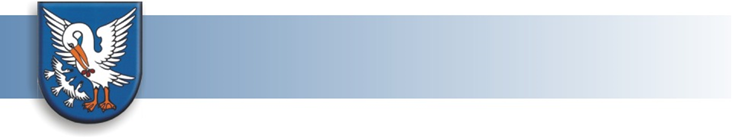         Ulica novohradská č. 1, 984 01  LučenecSÚŤAŽNÉ  PODKLADYPredmet zákazky: 	„Krytá plaváreň Lučenec“Postup zadávania podlimitnej zákazky bez využitia elektronického trhoviska podľa  §  112 – § 114  zákona č. 343/2015 Z. z. o verejnom obstarávaní a o zmene a doplnení niektorých zákonov v znení neskorších predpisov (stavebné práce) Verejný obstarávateľ zastúpený: V  Lučenci, dňa  20.04.2021     .........................................................                                                   PhDr. Alexandra Pivková     primátorka Mesta LučenecSúlad súťažných podkladov so zákonom č. 343/2015 Z. z. o verejnom obstarávaní a o zmene a doplnení niektorých zákonov (ďalej „zákon o verejnom obstarávaní alebo „ZVO““) potvrdzuje:V Lučenci, dňa 20.04.2021      .........................................................                                                     Ing. Vladimír Lipovský                                                                      manažér verejného obstarávania                                                             ObsahA.1 Pokyny pre záujemcov a uchádzačov	31	Identifikácia verejného obstarávateľa	42	Predmet zákazky	43	Rozdelenie predmetu zákazky	54	Variantné riešenie, Ekvivalentné riešenie	55	Miesto a termín dodania predmetu zákazky	56	Zdroj finančných prostriedkov	57	Typ zmluvného vzťahu	68	Lehota viazanosti ponuky	6Komunikácia a vysvetlenie	69	Komunikácia medzi verejným obstarávateľom, záujemcami alebo uchádzačmi	610	Vysvetlenie a doplnenie súťažných podkladov	711	Obhliadka miesta realizácie predmetu zákazky	8Príprava ponuky	812	Vyhotovenie ponuky	813	Jazyk ponuky	914	Mena a ceny uvádzané v ponuke	915	Zábezpeka ponuky	916	Obsah ponuky	1217	Náklady na ponuku	15Predkladanie ponuky	1518	Záujemca/ uchádzač oprávnený predložiť ponuku	1519	Predloženie ponuky	1520	Miesto a lehota na predkladanie ponuky	1621	Doplnenie, zmena a odvolanie ponuky	16Otváranie a vyhodnotenie ponúk	1622	Otváranie ponúk	1623	Vyhodnotenie ponúk	1724	Vyhodnotenie splnenia podmienok účasti uchádzačov	18Dôvernosť a etika vo verejnom obstarávaní	1925	Dôvernosť procesu verejného obstarávania	19Prijatie ponuky	2026	Informácie o výsledku vyhodnotenia ponúk	2027	Uzavretie Zmluvy o dielo	20Elektronická aukcia	2228	Všeobecné informácie	2229	Priebeh aukcie	2230	Doplňujúce informácie	2431	Zrušenie verejného obstarávania	24A.2 Preukazovanie plnenia podmienok účasti uchádzačmi	26A.3 Kritériá na vyhodnotenie ponúk a pravidlá ich uplatnenia	36B.1 Opis predmetu zákazky	38B.2 Spôsob určenia ceny	41B.3 Obchodné podmienky dodania predmetu zákazky	43Zmluva o dielo č. ...............	45- Príloha č. 2 Zmluvy Zoznam subdodávateľov	- Príloha č. 3 Zmluvy Harmonogram realizácie diela (predkladá iba úspešný uchádzač pred uzavretím zmluvy)- Príloha č. 4 Zmluvy: Poistná zmluva (predkladá iba úspešný uchádzač pred uzavretím zmluvy, ako aj                     subdodávatelia)- Príloha č. 5 Zmluvy: Špecifikácia podpory počas skúšobnej prevádzkyPrílohy súťažných podkladov:- Príloha č. 1: Identifikačné údaje uchádzača- Príloha č. 2: Vyhlásenie uchádzača vo verejnom obstarávaní- Príloha č. 3: Projektová dokumentácia- Príloha č. 4: Výkaz výmer- Príloha č. 5: Jednotný európsky dokument („JED“)- Príloha č. 6: Zoznam ekvivalentných položiek (vzor)SÚŤAŽNÉ  PODKLADY(PODLIMITNÁ ZÁKAZKA NA USKUTOČNENIE STAVEBNÝCH PRÁC)Predmet zákazky:„Krytá plaváreň Lučenec“ A.1 Pokyny pre záujemcov a uchádzačovLučenec, marec 2021A.1  Pokyny pre záujemcov a uchádzačovČasť I.Všeobecné informácieIdentifikácia verejného obstarávateľaNázov: 			Mesto LučenecAdresa:			Novohradská 1, 984 01 LučenecZastúpená:		PhDr. Alexandra Pivková, primátorka Mesta LučenecIČO:                            	00 316 181DIČ:                            	2021237152Web:                            	https://www.lucenec.sk/Adresa stránky, kde je možný prístup k dokumentácii VO: https://josephine.proebiz.com/Kontaktná osoba:        	Ing. Vladimír LipovskýMobil: 			0948/134667 Email: 			vl.lipovsky@gmail.comPredmet zákazkyNázov predmetu zákazky:„Krytá plaváreň Lučenec“Stručný opis predmetu zákazky: Predmetom zákazky je vytvorenie komplexného areálu pre šport, oddych a zábavu v meste Lučenec – Mestskej krytej plavárne. Základné kapacitné ukazovatele: Plocha bazénov: 326,2 m2-plavecký bazén 25x12,5m, Hl. 1,4 m 312,5 m2-detský bazén 3,7x3,7m, Hl. 0,300 m 13,7 m2Zastavaná plocha plavárne 1354,8 m2Spevnené plochy – komunikácie, chodníky, parkoviská, terasy 1833,63 m2Spolu: 4.548,43 m2Úžitková plocha plavárne (1.PP, 1.NP, 2.NP) 1.753,97 m2Navrhnutá stavba má 3 podlažia. Podzemné podlažie slúži ako technické podlažie. Nadzemné podlažie tvorí hlavnú prevádzkovú časť plavárne - je tu samotná bazénová hala + komunikačné a ostatné prevádzkové priestory plavárne. V časti je navrhnuté 3. podlažie - ide o medzipodlažie (strojovňa) v koncovom module bazénovej haly, ktoré slúži pre umiestnenie technológie VZT. Predmetom stavebných prác sú ďalšie profesie: zdravotechnika, ústredné kúrenie, montáž dverí a okien, elektroinštalácia, osvetlenie, spevnené plochy, verejné osvetlenie, stavebné práce na stavbe potrubných vedení vody/kanalizácie/plynu, stavebné práce na stavbe bazénov, saunách.Podrobný opis predmetu zákazky je uvedený v Projektovej dokumentácii (príloha č. 3) a výkaze výmer (príloha č. 4), ktoré sú prílohami súťažných podkladov a vo zvyšných častiach súťažných podkladov.Číselné kódy predmetu zákazky pre hlavný predmet a doplňujúce predmety z Hlavného slovníka  obstarávania prípadne z Doplnkového slovníka Spoločného slovníka obstarávania (CPV):Hlavný kód CPV:  	45212200-8	Stavebné práce na stavbe športových zariadení 
Dodatočné kódy CPV:	45212100-7	Stavebné práce na stavbe zariadení pre voľný čas45212212-5	Stavebné práce na stavbe bazénov45211370-3	Stavebné práce na saunách45100000-8	Príprava staveniska45331100-7	Inštalovanie ústredného kúrenia45421100-5	Montáž dverí a okien a súvisiacich súčastí				45331210-1	Inštalovanie ventilácie45310000-3	Elektroinštalačné práce45231300-8	Stavebné práce na stavbe potrubných vedení vody a kanalizácie45223300-9	Stavebné práce na stavbe parkovískPredpokladané množstvo a rozsah predmetu zákazky: Celková Predpokladaná hodnota predmetu zákazky je stanovená k 20.04.2022 vo výške: 4 376 410,20  4 376,900,63 € bez DPH a je určená podľa § 6 zákona o verejnom obstarávaní na základe vypracovanej projektovanej dokumentácie a rozpočtu potvrdeného odborne spôsobilou osobou.Predpokladané množstvo: stavebné úpravy podľa prílohy č. 4: Výkaz výmer.Rozdelenie predmetu zákazkyPredmet zákazky nie je rozdelený na časti. Uchádzač musí predložiť cenovú ponuku na celý predmet zákazky podľa špecifikácie predmetu zákazky uvedenej v oddiely B.1 Opis predmetu zákazky týchto súťažných podkladov. Variantné riešenie, Ekvivalentné riešenieUchádzačom sa nepovoľuje predložiť variantné riešenie vo vzťahu k požadovanému predmetu zákazky.Ak súčasťou ponuky bude aj variantné riešenie, variantné riešenie nebude zaradené 
do vyhodnotenia a bude sa naň hľadieť, akoby nebolo predložené. Vyhodnotené bude iba základné riešenie.V prípade ak sa technické požiadavky odvolávajú na konkrétneho výrobcu, výrobný postup, značku, patent, typ, krajinu, oblasť alebo miesto pôvodu alebo výroby, verejný obstarávateľ pripúšťa ponúknuť ekvivalentný výrobok, zariaďovací predmet alebo materiál (ďalej len „ekvivalent“). Uchádzač musí v ponuke predložiť ako prílohu „Zoznam ponúkaných ekvivalentných položiek“, v ktorej uvedie čísla a názvy pôvodných položiek, ku ktorým ponúka ekvivalent, čísla nových položiek, obchodný názov, typové označenie a technické parametre ponúkaného ekvivalentu. Vzor Zoznamu je prílohou č. 6 Súťažných podkladov. Bližšie popísané v časti "B. 1.– Opis predmetu zákazky".Miesto a termín dodania predmetu zákazkyMiesto dodania predmetu zákazky: Termín dodania predmetu zákazky/trvanie zmluvy:Začatie: Dňom protokolárneho prevzatia staveniska. Zhotoviteľ sa zaväzuje začať stavebné práce do 3 pracovných dní po protokolárnom prevzatí staveniska. Zhotoviteľ je povinný písomne prevziať stavenisko najneskôr do 5 dní odo dňa písomnej výzvy Objednávateľa na protokolárne prevzatie staveniska. Ukončenie: najneskôr do 24  14 mesiacov po protokolárnom prevzatí staveniska.Zdroj finančných prostriedkovPredmet zákazky bude financovaný z vlastných prostriedkov verejného obstarávateľa a prostriedkov Fondu na podporu športu („Poskytovateľ pomoci“), v prípade schválenia dotácie. Platba bude realizovaná formou bezhotovostného platobného styku na základe daňového dokladu vystaveného víťazným uchádzačom / Zhotoviteľom , splatnosť ktorého je do 60 dní odo dňa jeho doručenia verejnému obstarávateľovi. Podrobne je fakturácia uvedená v časti SP:  B.3 Obchodné podmienky dodania predmetu zákazky, konkrétne v Návrhu zmluvy o dielo, Čl. 6 Platobné podmienky. Verejný obstarávateľ neposkytuje preddavok, ani zálohovú platbu. Typ zmluvného vzťahuS úspešným uchádzačom bude uzatvorená Zmluva o dielo (ďalej len „zmluva“) podľa § 536 a nasl. zákona č. 513/1991 Zb. Obchodného zákonníka v znení neskorších predpisov.Dielo sa bude realizovať v súlade so zmluvnými podmienkami, ktoré sú podrobne vymedzené v týchto súťažných podkladoch -  oddiel B.3 „Obchodné podmienky dodania predmetu zákazky“ Lehota viazanosti ponukyUchádzač je svojou ponukou viazaný od lehoty na predkladanie ponúk až do uplynutia lehoty viazanosti ponúk stanovenej verejným obstarávateľom.Lehota viazanosti ponúk je verejným obstarávateľom stanovená v bode IV.2.6) Výzvy na predkladanie ponúkV prípade potreby, vyplývajúcej najmä z aplikácie revíznych postupov, si verejný obstarávateľ vyhradzuje právo primerane predĺžiť lehotu viazanosti ponúk, maximálne však 12 mesiacov od uplynutia lehoty na predkladanie ponúk. Predĺženie lehoty viazanosti ponúk oznámi verejný obstarávateľ všetkým záujemcom a uchádzačom prostredníctvom elektronického systému JOSEPHINE. V prípade, ak uchádzač nesúhlasí s predĺžením lehoty viazanosti ponúk, doručí žiadosť o späťvzatie ponuky prostredníctvom elektronického systému JOSEPHINE. V takom prípade však bude verejný obstarávateľ postupovať podľa bodu 15 tejto časti súťažných podkladov: „Zábezpeka prepadne v prospech verejného obstarávateľa, ak uchádzač: a) odstúpi od svojej ponuky“Uchádzači sú svojou ponukou viazaní do uplynutia verejným obstarávateľom oznámenej, primerane predĺženej lehoty viazanosti ponúk podľa bodu 8.3. a sú povinní predĺžiť platnosť zábezpeky a postenie záruky podľa bodu 15 tejto časti súťažných podkladov.Časť II.Komunikácia a vysvetlenieKomunikácia medzi verejným obstarávateľom, záujemcami alebo uchádzačmiPoskytovanie vysvetlení, odovzdávanie podkladov a komunikácia („ďalej len komunikácia“) medzi verejným obstarávateľom/záujemcami a uchádzačmi sa bude uskutočňovať v slovenskom alebo českom jazyku a spôsobom, ktorý zabezpečí úplnosť a obsah týchto údajov uvedených v ponuke, podmienkach účasti a zaručí ochranu dôverných a osobných údajov uvedených v týchto dokumentoch. Verejný obstarávateľ bude pri komunikácii s uchádzačmi resp. záujemcami postupovať 
v zmysle § 20 zákona o verejnom obstarávaní prostredníctvom komunikačného rozhrania systému JOSEPHINE, tento spôsob komunikácie sa týka akejkoľvek komunikácie a podaní medzi verejným obstarávateľom a záujemcami/uchádzačmi počas celého procesu verejného obstarávania. Podania a dokumenty súvisiace s uplatnením revíznych postupov sú medzi verejným obstarávateľom a záujemcami/uchádzačmi doručené elektronicky prostredníctvom komunikačného rozhrania systému JOSEPHINE. Doručovanie námietky a ich odvolávanie vo vzťahu k ÚVO je riešené v zmysle §170 ods. 8 b) zákona o verejnom obstarávaní.JOSEPHINE je na účely tohto verejného obstarávania softvér na elektronizáciu zadávania verejných zákaziek. JOSEPHINE je webová aplikácia na doméne https://josephine.proebiz.comE-mailová komunikácia sa nepovažuje za elektronické doručovanie podľa § 20 ods. 1 zákona o verejnom obstarávaní.Na bezproblémové používanie systému JOSEPHINE je nutné používať jeden z podporovaných internetových prehliadačov:- Microsoft Internet Explorer verzia 11.0 a vyššia, - Mozilla Firefox verzia 13.0 a vyššia alebo - Google Chrome- Microsoft Edge.Verejný obstarávateľ poskytuje neobmedzený a úplný priamy bezodplatný prístup k súťažným podkladom tzn. bez nutnosti registrácie. Avšak odporúčame záujemcom sa registrovať, aby mohli byť informovaní o prípadných aktualizáciách týkajúcich sa zákazky. Uchádzač má možnosť registrovať do systému JOSEPHINE pomocou hesla alebo aj pomocou občianskeho preukazom s elektronickým čipom a bezpečnostným osobnostným kódom (eID). Pravidlá pre doručovanie – zásielka sa považuje za doručenú záujemcovi/uchádzačovi, ak jej adresát  bude mať objektívnu možnosť oboznámiť sa s jej obsahom, t.j. ako náhle sa dostane zásielka do sféry jeho dispozície. Za okamih doručenia sa v systéme JOSEPHINE považuje okamih jej odoslania v systéme JOSEPHINE a to v súlade s funkcionalitou systému.Ak je odosielateľom zásielky verejný obstarávateľ, tak záujemcovi resp. uchádzačovi bude na ním určený kontaktný e-mail/e-maily bezodkladne odoslaná informácia o tom, že k predmetnej zákazke existuje nová zásielka/správa. Záujemca resp. uchádzač sa prihlási do systému a v komunikačnom rozhraní zákazky bude mať zobrazený obsah komunikácie – zásielky, správy. Záujemca resp. uchádzač si môže v komunikačnom rozhraní zobraziť celú históriu o svojej komunikácii s verejným obstarávateľom. Ak je odosielateľom zásielky záujemca resp. uchádzač, tak po prihlásení do systému a k predmetnému obstarávaniu môže prostredníctvom komunikačného rozhrania odosielať správy a potrebné prílohy verejnému obstarávateľovi. Takáto zásielka sa považuje za doručenú verejnému obstarávateľovi okamihom jej odoslania v systéme JOSEPHINE v súlade s funkcionalitou systému. Verejný obstarávateľ odporúča záujemcom, ktorí chcú byť informovaní o prípadných aktualizáciách týkajúcich sa zákazky prostredníctvom notifikačných e-mailov, aby v danej zákazke zaklikli tlačidlo „ZAUJÍMA MA TO“ (v pravej hornej časti obrazovky). Notifikačné e-maily sú taktiež doručované záujemcom, ktorí sú evidovaní na elektronickom liste záujemcov pri danej zákazke.Verejný obstarávateľ umožňuje neobmedzený a priamy prístup elektronickými prostriedkami k súťažným podkladom a k prípadným všetkým doplňujúcim podkladom. Verejný obstarávateľ tieto všetky podklady / dokumenty bude uverejňovať ako elektronické dokumenty  v príslušnej časti zákazky v systéme JOSEPHINE.V prípade otázok týkajúcich sa systému Josephine môžu záujemcovia alebo uchádzači využiť niektorú z nasledovných možností : - telefonicky na tel.:+421 220 255 999 - prostredníctvom kontaktného formuláru na https://josephine.proebiz.com Vysvetlenie a doplnenie súťažných podkladovV prípade nejasností alebo potreby objasnenia požiadaviek a podmienok účasti 
vo verejnom obstarávaní, uvedených v oznámení o vyhlásení verejného obstarávania a/alebo v súťažných podkladoch, inej sprievodnej dokumentácie a/alebo iných dokumentoch poskytnutých verejným obstarávateľom v lehote na predkladanie ponúk, môže ktorýkoľvek zo záujemcov požiadať prostredníctvom komunikačného rozhrania systému JOSEPHINE v slovenskom jazyku alebo v českom jazyku.Verejný obstarávateľ v zmysle §  113 ods. 7 ZVO bezodkladne poskytne vysvetlenie informácií potrebných na vypracovanie ponuky, na preukázanie splnenia podmienok účasti všetkým záujemcom, ktorí sú mu známi prostredníctvom systému Josephine, najneskôr tri pracovné dni pred uplynutím lehoty na predkladanie ponúk za predpokladu, že o vysvetlenie záujemca požiada dostatočne vopred a súčasne verejný obstarávateľ zverejní vysvetlenie v profile verejného obstarávateľa zriadenom v elektronickom úložisku 
na webovej stránke Úradu pre verejné obstarávanie vo forme linku na verejný portál systému JOSEPHINE.Obhliadka miesta realizácie predmetu zákazkyV prípade, že záujemca má záujem vykonať obhliadku miesta realizácie predmetu zákazky, aby si sám overil a získal potrebné informácie, ktoré budú potrebné na prípravu a spracovanie ponuky, túto obhliadku môže vykonať na základe individuálnej dohody v rámci prevádzkových možností verejného obstarávateľa. Výdavky spojené s obhliadkou miesta realizácie predmetu zákazky idú na ťarchu záujemcov. V prípade požiadavky o obhliadku miesta realizácie predmetu zákazky si môžu záujemcovia dohodnúť termín obhliadky prostredníctvom komunikácie uvedenej v bode 9 týchto súťažných podkladov. V prípade nejasností alebo potreby objasnenia akýchkoľvek nezrovnalostí zistených počas obhliadky miesta realizácie predmetu zákazky, postupuje záujemca v zmysle bodu 10 týchto súťažných podkladov.Obhliadka nie je pre záujemcov povinná.Časť III.Príprava ponukyVyhotovenie ponukyUchádzač predkladá ponuku v elektronickej podobe v lehote na predkladanie ponúk. Ponuka je vyhotovená elektronicky v zmysle § 49 ods. 1 písm. a) zákona o verejnom obstarávaní a vložená do systému JOSEPHINE umiestnenom na webovej adrese https://josephine.proebiz.com/.Elektronická ponuka sa vloží prostredníctvom systému JOSEPHINE vyplnením ponukového elektronického formulára, ktorý odpovedá návrhu na plnení kritérií uvedeného v Súťažných podkladoch a vložením požadovaných dokladov a dokumentov podľa bodu 16 týchto súťažných podkladov v systéme JOSEPHINE umiestnenom na webovej adrese https://josephine.proebiz.com/  Ak bol dokument pôvodne vyhotovený v listinnej podobe, uchádzač ho predloží ako oskenovaný „pdf“ dokument originálu alebo úradne overenej kópie (vrátane jeho úradného prekladu ak je to potrebné) do systému JOSEPHINE pokiaľ nie je v súťažných podkladoch určené inak. Ak bol dokument pôvodne vyhotovený v elektronickej podobe, uchádzač ho predloží prostredníctvom systému JOSEPHINE v pôvodnej elektronickej podobe (vrátane jeho úradného prekladu ak je to potrebné). V prípade zloženia zábezpeky ponuky formou bankovej záruky resp. poistením záruky je potrebné ju predložiť aj listinne ako originál na adresu verejného obstarávateľa, s výnimkou záručnej listiny/poistenia záruky, ktorá je vystavená bankou alebo poisťovňou ako elektronický dokument podpísaný zaručeným elektronickým podpisom banky alebo poisťovne, v takom prípade sa predkladá iba ako súčasť ponuky elektronicky v IS Josephine. Podrobne uvedené v bode 15.8. týchto SP. Verejný obstarávateľ je povinný zachovávať mlčanlivosť o informáciách označených ako dôverné, ktoré im uchádzač poskytol; na tento účel uchádzač označí, ktoré skutočnosti považuje za dôverné.V zmysle § 49 ods. 5 ZVO, ak uchádzač nevypracoval ponuku sám, uvedie v ponuke osobu, ktorej služby alebo podklady pri jej vypracovaní využil. Údaje podľa prvej vety uchádzač uvedie v rozsahu meno a priezvisko, obchodné meno alebo názov, adresa pobytu, sídlo alebo miesto podnikania a identifikačné číslo ak mu bolo pridelené. – Uvedené uchádzač vyplní do prílohy č. 1 SP – „Identifikačné údaje uchádzača“Verejný obstarávateľ nepožaduje, aby ponuky predkladané prostredníctvom IS JOSEPHINE boli šifrované heslom. Rozhodnutie je ponechané na uchádzačovi. Ak sa uchádzač rozhodne, že svoju ponuku alebo jej časť zašifruje heslom, je povinný doručiť verejnému obstarávateľovi heslo najneskôr v lehote na otváranie ponúk. Pokiaľ uchádzač heslo nedoručí, resp. nesprístupní, alebo doručí nesprávne heslo v dôsledku čoho nebude možné odšifrovať ponuku a obsah jeho ponuky nebude možné sprístupniť, verejný obstarávateľ uchádzača z verejného obstarávania vylúči.Uchádzač môže predloženú ponuku dodatočne zmeniť alebo vziať späť do uplynutia lehoty na predkladanie ponúk. Uchádzač pri odvolaní ponuky postupuje v systéme JOSEPHINE obdobne ako pri vložení prvotnej ponuky (kliknutím na tlačidlo „Stiahnuť ponuku“ a predložením novej ponuky).Jazyk ponukyPonuka a ďalšie doklady a dokumenty vo verejnom obstarávaní sa predkladajú v štátnom jazyku (t.j. v slovenskom jazyku), to neplatí pre ponuku, ďalšie doklady a dokumenty vyhotovené v českom jazyku.Doklady preukazujúce splnenie podmienok účasti uchádzačov so sídlom alebo miestom podnikania mimo územia Slovenskej republiky musia byť predložené v pôvodnom jazyku a súčasne musia byť úradne preložené do štátneho jazyka (t.j. do slovenského jazyka), okrem dokladov vyhotovených v českom jazyku. Ak sa zistí rozdiel v ich obsahu, rozhodujúci je úradný preklad do štátneho jazyka (t.j. do slovenského jazyka).Mena a ceny uvádzané v ponukeUchádzačom navrhovaná cena za dodanie požadovaného predmetu zákazky, uvedená v ponuke uchádzača, bude vyjadrená v EUR (Eurách) a vložená do systému JOSEPHINE v tejto štruktúre: cena bez DPH, DPH, cena s DPH (hodnotiace kritérium). Pri určovaní cien jednotlivých položiek predmetu zákazky je potrebné venovať pozornosť pokynom a záväzkom vyplývajúcim z oddielu: B.2 Spôsob určenia ceny, z pokynov pre uchádzačov na vyhotovenie ponuky, z obchodných podmienok dodania predmetu zákazky, z dokladov tvoriacich súčasť zmluvného záväzku .Uchádzač stanoví cenu za predmet zákazky na základe vlastných výpočtov, činností, výdavkov a príjmov podľa zákona č. 18/1996 Z. z. o cenách v znení neskorších predpisov a vyhlášky MF SR č. 87/1996 Z. z. ktorou sa zákon o cenách vykonáva a cena bude záväzná pre požadovaný rozsah predmetu zákazky.Uchádzač ocení všetky položky, ktoré tvoria predmet zákazky opísaný v časti B.1 Opis predmetu zákazky, pričom pri spracovaní ceny bude vychádzať z bodu 14.2. týchto súťažných podkladov a časti B.3 Obchodné podmienky dodania predmetu zákazky.Uchádzač navrhuje cenu za predmet zákazky vrátane nákladov spojených s plnením predmetu zákazky ako balenie, poistenie, doprava atď. uvedených v časti B.3 Obchodné podmienky dodania predmetu zákazky.Navrhovaná cena musí obsahovať cenu za celý požadovaný predmet zákazky súčet/sumár všetkých položiek, ktorý vychádza z uchádzačom ocenených položiek.Ak je uchádzač platiteľom dane z pridanej hodnoty (ďalej len „DPH“), navrhovanú cenu uvedie cenu bez DPH, sadzbu DPH a cenu s DPH. Všetky ceny uvádzané v ponuke uchádzača musia byť vypracované presne podľa časti A.3 Kritériá na vyhodnotenie ponúk a pravidlá ich uplatnenia“  a „B.2 Spôsob určenia ceny“ týchto súťažných podkladov. Uchádzač musí vyplniť príslušnú tabuľku v časti A.3 Kritéria na vyhodnotenie ponúk a pravidlá ich uplatnenia týchto súťažných podkladov  a prílohu č. 4 Výkazu výmer tak, aby každá požadovaná cenová položka mala uvedenú kladnú číselnú hodnotu, ktorá nesmie byť vyjadrená číslom „0“.Ak uchádzač nie je platiteľom DPH, uvedie navrhovanú cenu celkom a na skutočnosť, že nie je platiteľom DPH upozorní v ponuke.Zábezpeka ponukyZábezpeka sa vyžaduje. Zábezpeka zabezpečí viazanosť návrhu počas lehoty viazanosti ponúk.Zábezpeka ponúk pri predkladaní ponuky na predmet zákazky je stanovená v nasledovnej výške: 100 000,00 EUR (slovom stotisíc eur).Spôsoby zloženia zábezpeky ponuky:poskytnutím bankovej záruky za uchádzača  alebo zložením finančných prostriedkov na bankový účet verejného obstarávateľa v banke alebo  v zahraničnej banke alebo v pobočke zahraničnej banky  alebopoistenie záruky za uchádzačaPodmienky zloženia zábezpeky ponuky:Poskytnutie bankovej záruky za uchádzača: Poskytnutie bankovej záruky  sa riadi ustanoveniami § 313 až § 322 zákona č. 513/1991  Zb. Obchodný zákonník v znení neskorších predpisov alebo podľa ekvivalentného zahraničného právneho predpisu v zmysle príslušných právnych predpisov platných v krajine uchádzača. Banková záruka môže byť vystavená bankou so sídlom v Slovenskej republike, pobočkou zahraničnej banky v Slovenskej republike alebo zahraničnou bankou (ďalej len „banka“).  Zo záručnej listiny vystavenej bankou musí vyplývať, že: banka uspokojí veriteľa (verejného obstarávateľa podľa bodu 1. týchto súťažných podkladov) za dlžníka (uchádzača) v prípade prepadnutia jeho zábezpeky ponuky v prospech verejného obstarávateľa podľa bodu 15.6banková záruka sa použije na úhradu zábezpeky ponuky 
vo výške podľa bodu 15.2banka sa zaväzuje zaplatiť vzniknutú pohľadávku do 30 dní 
po doručení výzvy verejného obstarávateľa na zaplatenie, na účet verejného obstarávateľa podľa bodu 15.4.2.1,banková záruka nadobúda platnosť dňom jej vystavenia bankou a vzniká doručením záručnej listiny verejnému obstarávateľovi,platnosť bankovej záruky končí uplynutím lehoty viazanosti ponúk podľa bodu 8.2 s možnosťou predĺženia jej platnosti v prípade predĺženia lehoty viazanosti verejným obstarávateľom, ktoré však nesmie byť dlhšie ako 12 mesiacov od uplynutia lehoty na predkladanie ponúk.banková záruka zanikne:plnením banky v rozsahu, v akom  banka za uchádzača poskytla plnenie v prospech verejného obstarávateľa,odvolaním bankovej záruky na základe písomného vyhlásenia verejného  obstarávateľa, uplynutím doby platnosti, ak si verejný obstarávateľ 
do uplynutia doby platnosti neuplatnil svoje nároky voči banke vyplývajúce z vystavenej záručnej listinyZáručná listina podľa bodov 15.4.1.2, v ktorej banka písomne vyhlási, že uspokojí verejného obstarávateľa za uchádzača do výšky finančných prostriedkov, ktoré verejný obstarávateľ požaduje ako zábezpeku viazanosti ponuky uchádzača, musí byť súčasťou ponuky. Ak bankovú záruku poskytne zahraničná banka, ktorá nemá pobočku na území Slovenskej republiky, záručná listina vyhotovená zahraničnou bankou v štátnom jazyku krajiny sídla takejto banky musí byť zároveň doložená úradným prekladom do slovenského jazyka. Ak záručná listina podľa bodu 15.4.1.3 nebude súčasťou ponuky, bude uchádzač z verejnej súťaže vylúčený.Zloženie finančných prostriedkov na bankový účet verejného obstarávateľa:Finančné prostriedky vo výške podľa bodu 15.2 musia byť zložené na účet verejného  obstarávateľa vedený  v Prima banke Slovensko, a.s. na číslo účtu:IBAN:			SK44 5600 0000 0060 0700 4044BIC/SWIFT:		POBNSKBAVariabilný symbol:	IČO uchádzačaPoznámka do ktorej uchádzač uvedie: „Zábezpeka plaváreň“ a „názov spoločnosti“Finančné prostriedky musia byť pripísané na účte verejného obstarávateľa najneskôr v  deň a do času uplynutia lehoty 
na predkladanie ponúk uvedenej  v časti IV.2.2) Výzvy na predkladanie ponúk : „Lehota na predkladanie ponúk“.Ak finančné prostriedky nebudú zložené na účte verejného obstarávateľa podľa bodu 15.4.2.2,  bude uchádzač z verejnej súťaže vylúčený. Doba platnosti zábezpeky ponuky poskytnutej zložením finančných prostriedkov na účet verejného obstarávateľa trvá do uplynutia lehoty viazanosti ponúk.V prípade poistenia záruky vystavuje záručnú listinu poisťovňa, (ďalej len „poisťovňa“). Podmienky zloženia záruky sa použijú ustanovenia uvedené v bode 15.4.1 primerane.Poistenie záruky uchádzača môže byť poskytnuté poisťovacou spoločnosťou na to oprávnenou (poisťovňou) so sídlom v Slovenskej republike, pobočkou zahraničnej poisťovne v Slovenskej republike alebo zahraničnou poisťovňou (ďalej len „poisťovňa").Ak záručná listina podľa bodu 15.4.3 nebude súčasťou ponuky, bude uchádzač z verejného obstarávania vylúčený.Ak záručná listina poskytne zahraničná banka, ktorá nemá pobočku na území Slovenskej republiky, záručná listina vyhotovená zahraničnou bankou v štátnom jazyku krajiny sídla takejto banky musí byť zároveň doložená úradným prekladom do slovenského jazyka. Podmienky vrátenia zábezpeky ponuky.Verejný obstarávateľ uvoľní alebo vráti uchádzačovi zábezpeku do siedmich dní odo dňauplynutia lehoty viazanosti ponúkmárneho uplynutia lehoty na doručenie námietky, ak ho verejný obstarávateľ vylúčil z verejného obstarávania, alebo ak verejný obstarávateľ zruší použitý postup zadávania zákazky,uzavretia zmluvy.Zábezpeka prepadne v prospech verejného obstarávateľa, ak uchádzač odstúpi od svojej ponuky aleboneposkytne súčinnosť alebo odmietne uzavrieť zmluvu alebo rámcovú dohodu podľa § 56 ods. 8 až 15 zákona o verejnom obstarávaní.Spôsob zloženia zábezpeky si uchádzač vyberie podľa podmienok zloženia uvedených 
v bode  15.3.Upozornenie pre záujemcov / uchádzačov:- V prípade poskytnutia zábezpeky formou bankovej záruky alebo poistením záruky uchádzač predloží originál záručnej listiny alebo originál poistenia záruky (notársky overená kópia záručnej listiny /poistenia záruky nie je postačujúca).Uchádzač predloží scan originálu záručnej listiny alebo poistenia záruky prostredníctvom systému JOSEPHINE a zároveň poštou/kuriérom/osobne v listinnej forme vo forme originálu v lehote na predkladanie ponúk na adresu verejného obstarávateľa, s výnimkou záručnej listiny/poistenia záruky, ktorá je vystavená bankou alebo poisťovňou ako elektronický dokument podpísaný zaručeným elektronickým podpisom banky alebo poisťovne, v takom prípade sa predkladá iba ako súčasť ponuky elektronicky v IS Josephine.Adresa verejného obstarávateľa pre doručenie originálu záručnej listiny alebo poistenia záruky ktorá nie je vystavená bankou alebo poisťovňou ako elektronický dokument podpísaný zaručeným elektronickým podpisom banky alebo poisťovne sa doručuje na adresu:Mesto LučenecIng. Katarína MagováNovohradská 1 984 01 LučenecOznačenie obálky: „Banková záruka –„ KRYTÁ PLAVÁREŇ LUČENEC “ alebo „Poistenie záruky –„KRYTÁ PLAVˇAREŇ LUČENEC“ a „NEOTVÁRAŤ“ V prípade osobného doručenia bankovej záruky alebo poistenia záruk je potrebné predložiť bankovú záruku alebo poistenie záruky počas pracovných dní do podateľni od 8:00 – 15:00 hod. V prípade predloženia bankovej záruky alebo poistenia záruky v posledný deň lehoty na predkladanie ponúk, platí, že je potrebné doručiť (pošta/kuriér/osobne) bankovú záruku alebo poistenie záruky najneskôr do hodiny určenej v lehote na predkladanie ponúk v časti IV.2.2) Výzvy na predkladanie ponúk : „Lehota na predkladanie ponúk“. Obsah ponukyPonuka predložená uchádzačom musí obsahovať doklady, dokumenty a vyhlásenia podľa týchto súťažných podkladov, vo forme uvedenej v týchto súťažných podkladoch a vo výzve na predkladanie ponúk, doplnené tak ako je to stanovené v týchto bodoch súťažných podkladov. Verejný obstarávateľ odporúča uchádzačom predložiť aj zoznam všetkých  predkladaných dokladov, dokumentov a vyhlásení.Ponuka predložená uchádzačom musí obsahovať:titulný list ponuky s názvom a adresou uchádzača a s označením, z ktorého jednoznačne vyplýva, že ide o ponuku na predmet zákazky podľa týchto súťažných podkladov; obsah ponuky (index – položkový zoznam dokladov ponuky) s odkazom 
na očíslované strany;Identifikačné údaje uchádzača (v prípade skupiny dodávateľov označenie uchádzača ako skupinu dodávateľov a identifikačné údaje každého člena skupiny dodávateľov) s uvedením obchodného mena, adresy sídla alebo miesta podnikania, mena kontaktnej osoby, telefónneho čísla a elektronickej adresy kontaktnej osoby a s uvedením kontaktnej osoby pre elektronickú aukciu 
s uvedením jej telefónneho čísla/telefónnych čísiel a elektronickej adresy pre záväznú komunikáciu pre potreby elektronickej aukcie. V zmysle § 49 ods. 5 ZVO, ak uchádzač nevypracoval ponuku sám, uvedie v ponuke osobou, ktorej služby alebo podklady pri jej vypracovaní využil. Údaje podľa prvej vety uchádzač uvedie v rozsahu meno a priezvisko, obchodné meno alebo názov, adresa pobytu, sídlo alebo miesto podnikania a identifikačné číslo ak mu bolo pridelené. Ak uchádzač vypracoval cenovú ponuku sám tieto informácie nevyplní do príslušnej bunky (Príloha č. 1 Súťažných podkladov). V prípade ak ponuku bude predkladať skupina dodávateľov, predkladá - plnú moc (podpísanú všetkými členmi skupiny alebo osobou/osobami oprávnenými konať v danej veci za každého člena skupiny) pre jedného z členov skupiny, ktorý bude oprávnený konať v mene všetkých členov skupiny dodávateľov a prijímať pokyny v tomto verejnom obstarávaní a bude oprávnený konať v mene skupiny pre prípad prijatia ponuky, podpisu zmluvy a komunikácie/zodpovednosti v procese plnenia zmluvyČestné  vyhlásenie  v  prípade  skupiny  dodávateľov, podpísané  všetkými  členmi skupiny alebo osobou/osobami oprávnenými konať v danej veci za každého člena skupiny,  v  ktorom  vyhlásia,  že  v  prípade  prijatia  ich  ponuky  verejným obstarávateľom vytvoria všetci členovia skupiny dodávateľov niektorú z právnych foriem  podľa  Obchodného  zákonníka  alebo  Občianskeho  zákonníka  z  dôvodu riadneho plnenia  zmluvy, resp. podľa príslušných právnych predpisov platných  
v krajine sídla členov skupiny, ktorá bude zaväzovať zmluvné strany, aby ručili spoločne za záväzky voči verejnému obstarávateľovi vzniknuté pri realizácii predmetu zákazky.Vyhlásenie uchádzača, že súhlasí s podmienkami verejnej súťaže – (Príloha č. 2 Súťažných podkladov)Potvrdenia, doklady, dokumenty ktorými uchádzači preukážu splnenie podmienok účasti  vo verejnom obstarávaní požadované  vo Výzve, prostredníctvom ktorej bola vyhlásená podlimitná zákazka a podľa oddielu A.2 Podmienky účasti  uchádzačov týchto súťažných podkladov. Doklad o zložení zábezpeky podľa bodu 15. tohto oddielu súťažných podkladov.Hodnotiaci formulár - dokument s označením „Hodnotiaci formulár“ s doplnenými návrhmi na plnenie kritéria určeného na hodnotenie ponúk vo vzťahu k  predmetu zákazky,  vrátane svojich identifikačných údajov – podľa vzoru uvedeného v bode 4 oddielu A.3. Kritéria na hodnotenie ponúk a pravidlá ich uplatnenia týchto súťažných podkladov. Návrh zmluvy o dielo so znením obchodných podmienok dodania predmetu zákazky podľa oddielu súťažných podkladov B.3 Obchodné podmienky dodania predmetu zákazky, doplnený o identifikačné údaje uchádzača a podpísaný uchádzačom alebo osobou oprávnenou konať za uchádzača, s vyplnenou cenou, spolu s prílohami návrhu zmluvy o dielo:- Ponukový položkový rozpočet podľa časti – „B.2 Spôsob určenia ceny“ 
vo forme podľa prílohy č. 4 SP nacenený Výkaz výmer – podpísaný štatutárnym zástupcom (nascanovaný originál podľa bodu 12 týchto SP) a aj 
v elektronickej forme vo formáte .xls !	V prípade predloženia ekvivalentného riešenia uchádzač musí v ponuke predložiť ako prílohu „Zoznam ponúkaných ekvivalentných položiek“ Ďalšie informácie pri využití  ekvivalentov sú uvedené v oddiele B.1 Opis predmetu zákazky. Vzor  zoznamu je prílohou č. 6 SP.- Zoznam subdodávateľov – vo forme podľa prílohy č. 2  Návrhu zmluvy, vyplnený a podpísaný štatutárnym zástupcom , ak sú mu subdodávatelia v čase predloženia ponuky známi ako aj predmety subdodávok. Ak subdodávatelia nie sú uchádzačovi v čase predloženia ponuky známi, ponechá prílohu nevyplnenú alebo prečiarkne bunky tabuľky alebo do nej dopíše – nie sú známi, a takúto prílohu podpíše.V prípade navrhovaných subdodávateľov  títo musia v lehote na predkladanie ponúk preukázať splnenie podmienok účasti týkajúce sa celého osobného postavenia podľa § 32 ods. 1 ZVO a nesmú u nich existovať dôvody na vylúčenie podľa § 40 ods. 6 písm. a) až h) a ods. 7. Oprávnenie dodávať tovar, uskutočňovať stavebné práce alebo poskytovať službu preukazuje každý subdodávateľ len vo vzťahu k tej časti predmetu zákazky, ktorú má plniť. Viď Súťažné podklady -  časť A.2 Preukazovanie plnenia podmienok účasti uchádzačmi.- Špecifikácia podpory počas skúšobnej prevádzky podľa prílohy č. 5 Návrhu zmluvy o dielo- Príloha č. 3 Časový harmonogram prác - predkladá iba úspešný uchádzač pred podpisom zmluvy o dielo v rámci výzvy verejného obstarávateľa na poskytnutie súčinnosti (tzn. uchádzači v cenovej ponuke nepredkladajú Harmonogram) s dodržaním logiky a výstavby a dodržaním všetkých technických a technologických postupov  použitých pri realizácii diela v zmysle rozsahu prác uvádzaných vo výkaze výmer.Harmonogram sa nevypracúva na konkrétny dátum začatia realizácie diela ani konkrétne dátumy realizácie prác, ale len v štruktúre „deň 1 ..., deň x... ,  kde uchádzač pridruží  k jednotlivým dňom - práce podľa výkazu výmer.Začiatkom bude protokolárne prevzatie staveniska.- Príloha č. 4 Poistná zmluva - predkladá iba úspešný uchádzač pred podpisom zmluvy o dielo v rámci výzvy verejného obstarávateľa na poskytnutie súčinnosti (tzn. uchádzači v cenovej ponuke nepredkladajú Poistnú zmluvu). Víťazný uchádzač/Zhotoviteľ je povinný uzavrieť a udržiavať v platnosti po celú dobu vykonávania Diela poistnú zmluvu na poistenie zodpovednosti za škodu spôsobenú na živote, zdraví a majetku Objednávateľa a tretích osôb, ktorá bude spôsobená prevádzkovou činnosťou Zhotoviteľa, minimálne vo výške Ceny za Dielo v EUR s DPH. Poistná zmluva, resp. jej overená fotokópia bude tvoriť neoddeliteľnú Prílohu č. 4 Zmluvy. Táto povinnosť sa vzťahuje aj na všetkých subdodávateľov zhotoviteľa primerane, t.j. poistenie zodpovednosti za škodu spôsobenú na živote, zdraví a majetku Objednávateľa a tretích osôb, ktorá bude spôsobená prevádzkovou činnosťou subdodávateľa, minimálne vo výške jeho Ceny za jeho subdodávku Zhotoviteľovi v EUR s DPH; táto povinnosť (predloženia poistných zmlúv a ich udržiavania v platnosti) u subdodávateľov vzniká: a) pred podpisom zmluvy dielo, ak sú uvedení v prílohe č. 2 k zmluve (poistné zmluvy tvoria prílohu tejto zmluvy), alebob)  momentom oznámenia o ich nástupe ku zhotoveniu diela  predmetu subdodávky, ak nie sú uvedení v prílohe č. 2 k zmluve (poistné zmluvy tvoria prílohu tohto oznámenia).Dokumenty uchádzača podľa vyššie uvedených bodov tohto oddielu súťažných podkladov musia byť podpísané uchádzačom (t.j. u fyzickej osoby podnikateľom, u právnickej osoby štatutárnym orgánom, oprávneným konať v mene uchádzača) alebo osobou oprávnenou konať za uchádzača (oprávnená osoba preukazuje svoje oprávnenie konať priloženou úradne osvedčenou plnou mocou), v prípade skupiny dodávateľov musí byť podpísané každým členom skupiny alebo osobou/osobami oprávnenými konať v danej veci za člena skupiny.Vyhlásenia, potvrdenia, doklady a iné dokumenty tvoriace ponuku, požadované bodoch 16.1.1 – 16.1.10, musia byť vo forme originálu alebo úradne overenej kópie, pokiaľ nie je určené inak a uchádzač ich predkladá prostredníctvom systému JOSEPHINE umiestnenom na webovej adrese https://josephine.proebiz.com/ ako scan  týchto dokladov (odporúčaný formát pdf),  v prípade naceneného Výkazu výmer  okrem scanu aj v xls., okrem bankovej záruky alebo postenia záruky, ktorá/é musí byť predložená/é okrem scanu aj v listinnej forme ako originál a doručená poštou/kuriérom/osobne 
na adresu verejného obstarávateľa uvedenú v bode 15.8 v lehote na predkladanie ponúk, uvedenej v bode 20.2. s výnimkou záručnej listiny/poistenia záruky, ktorá je vystavená bankou alebo poisťovňou ako elektronický dokument podpísaný zaručeným elektronickým podpisom banky alebo poisťovne, v takom prípade sa predkladá iba ako súčasť ponuky elektronicky v IS Josephine. Predkladanie ponúk je podrobne uvedené v bode 12 a predloženie zábezpeky v bode 15.8 týchto súťažných podkladov. Uchádzači musia predložiť ponuku na celý požadovaný rozsah predmetu zákazky t.j. musia dať ponuku na všetky položky predmetu zákazky  podľa oddielu B.1 Opis predmetu zákazky týchto súťažných podkladov.Náklady na ponukuVšetky náklady a výdavky spojené s prípravou a predložením ponuky znáša uchádzač 
bez finančného nároku voči verejnému obstarávateľovi, bez ohľadu na výsledok verejného obstarávania.Časť IV.Predkladanie ponukyZáujemca/ uchádzač oprávnený predložiť ponukuZáujemcom je hospodársky subjekt, ktorý má záujem o účasť vo verejnom obstarávaní a uchádzačom hospodársky subjekt, ktorý predložil ponuku.Záujemcom / uchádzačom môže byť fyzická osoba alebo právnická osoba vystupujúca voči verejnému obstarávateľovi samostatne alebo skupina fyzických osôb/právnických osôb vystupujúcich voči verejnému obstarávateľovi spoločne.Skupina dodávateľov nemusí vytvoriť určitú právnu formu do predloženia ponuky. 
V prípade, ak bude ponuka skupiny dodávateľov prijatá, tak všetci členovia skupiny dodávateľov,  z dôvodu riadneho plnenia zmluvy, budú povinní vytvoriť medzi sebou určitú právnu formu (napr. podľa Občianskeho zákonníka, alebo Obchodného zákonníka).V prípade vytvorenia právnych vzťahov, na ktorých základe nevzniká nový subjekt 
s právnou subjektivitou,  musí byť jasné a zrejmé, ako sú stanovené ich vzájomné práva a povinnosti, kto a akou časťou sa bude podieľať na plnení a skutočnosť, že všetci členovia  budú ručiť za záväzky  spoločne a nerozdielne. Úspešný uchádzač (skupina dodávateľov) musí predložiť verejnému obstarávateľovi originál alebo úradne overenú kópiu originálu dokumentu, ktorá preukazuje splnenie uvedených podmienok a to najneskôr v deň uzatvorenia (podpisu) Zmluvy o dielo, ktorá má byť výsledkom tohto verejného obstarávania.Predloženie ponukyKaždý uchádzač môže predložiť iba jednu ponuku. Uchádzač nemôže byť v tom istom postupe zadávania zákazky členom skupiny dodávateľov, ktorá predkladá ponuku. Verejný obstarávateľ vylúči uchádzača,  ktorý je súčasne členom skupiny dodávateľov.Uchádzač predkladá ponuku v elektronickej podobe v lehote na predkladanie ponúk. Ponuka je vyhotovená elektronicky v zmysle § 49 ods. 1 písm. a) zákona o verejnom obstarávaní a vložená do systému JOSEPHINE umiestnenom na webovej adrese https://josephine.proebiz.com/.Doručenie ponuky je zaznamenávané s presnosťou na sekundy. Systém JOSEPHINE považuje za čas vloženia ponuky okamih uloženia posledného súboru (dát) – nie čas začatia nahrávania ponuky, preto je potrebné predložiť ponuku (začať s nahrávaním) 
v dostatočnom časovom predstihu najmä s ohľadom na veľkosť ukladaných dátElektronická ponuka sa vloží vyplnením ponukového formulára a vložením požadovaných dokladov a dokumentov v systéme JOSEPHINE umiestnenom 
na webovej adrese https://josephine.proebiz.com/.V predloženej ponuke prostredníctvom systému JOSEPHINE musia byť pripojené požadované naskenované doklady (odporúčaný formát je „PDF“), v prípade naceneného výkazu výmer aj vo formáte „xls“ tak, ako je uvedené v týchto súťažných podkladoch a vyplnenie položkového elektronického formulára v systéme JOSEPHINE, ktorý zodpovedá návrhu na plnenie kritérií uvedenom v časti A.3 súťažných podkladoch. Predkladanie ponúk je umožnené iba autentifikovaným uchádzačom. Autentifikáciu je možné vykonať týmito spôsobmi a)	v systéme JOSEPHINE registráciou a prihlásením pomocou občianskeho preukazu s elektronickým čipom a bezpečnostným osobnostným kódom (eID). V systéme je autentifikovaná spoločnosť, ktorú pomocou eID registruje štatutár danej spoločnosti. Autentifikáciu vykonáva poskytovateľ systému JOSEPHINE a to v pracovných dňoch v čase 8.00 – 16.00 hod. O dokončení autentifikácie je uchádzač informovaný e-mailom. b) 	nahraním kvalifikovaného elektronického podpisu (napríklad podpisu eID) štatutára danej spoločnosti na kartu užívateľa po registrácii a prihlásení do systému JOSEPHINE. Autentifikáciu vykoná poskytovateľ systému JOSEPHINE a to v pracovných dňoch v čase 8.00 – 16.00 hod. O dokončení autentifikácie je uchádzač informovaný e-mailom.c) 	vložením dokumentu preukazujúceho osobu štatutára na kartu užívateľa po registrácii, ktorý je podpísaný elektronickým podpisom štatutára, alebo prešiel zaručenou konverziou. Autentifikáciu vykoná poskytovateľ systému JOSEPHINE a to v pracovných dňoch v čase 8.00 – 16.00 hod. O dokončení autentifikácie je uchádzač informovaný e-mailom.d) 	vložením plnej moci na kartu užívateľa po registrácii, ktorá je podpísaná elektronickým podpisom štatutára aj splnomocnenou osobou, alebo prešla zaručenou konverziou. Autentifikáciu vykoná poskytovateľ systému JOSEPHINE a to v pracovné dni v čase 8.00 – 16.00 hod. O dokončení autentifikácie je uchádzač informovaný e-mailom.e)	počkaním na autentifikačný kód, ktorý bude poslaný na adresu sídla firmy do rúk štatutára uchádzača v listovej podobe formou doporučenej pošty. Lehota na tento úkon sú obvykle 4 pracovné dni (v rámci Európskej únie) a je potrebné s touto lehotou počítať pri vkladaní ponuky. O odoslaní listovej zásielky je uchádzač informovaný e-mailom. Autentifikovaný uchádzač si po prihlásení do systému JOSEPHINE v Prehľade zákaziek vyberie predmetnú zákazku a vloží svoju ponuku do určeného formulára na príjem ponúk, ktorý nájde v záložke „Ponuky a žiadosti“.Po úspešnom nahraní ponuky do systému JOSEPHINE je uchádzačovi odoslaný notifikačný informatívny e-mail (a to na emailovú adresu užívateľa uchádzača, ktorý ponuku nahral).Ponuka uchádzača predložená po uplynutí lehoty na predkladanie ponúk sa elektronicky neotvorí.V kontextu § 49 bod 1a ZVO upozorňujeme uchádzačov na náležitosti predkladania ponúk elektronicky. Heslo súťaže: Krytá plaváreň Lučenec.Miesto a lehota na predkladanie ponukyPonuky sa predkladajú elektronicky prostredníctvom systému JOSEPHINE (webová adresa systému je https:/josephine.proebiz.com), kde autentifikovaný uchádzač vkladá ponuku k danej zákazke.Lehota na predkladanie ponúk je uvedená v bode IV.2.2) Výzvy na predkladanie ponúk,Ponuka uchádzača predložená po uplynutí lehoty na predkladanie ponúk stanovenej 
v bode 20.2. tejto časti súťažných podkladov sa elektronicky neotvoria.Doplnenie, zmena a odvolanie ponukyUchádzač môže predloženú ponuku dodatočne zmeniť alebo vziať späť do uplynutia lehoty na predkladanie ponúk podľa bodu 20.2.Uchádzač pri zmene a odvolaní ponuky postupuje obdobne ako pri vložení prvotnej ponuky (kliknutím na tlačidlo Stiahnuť ponuku a predložením novej ponuky).Časť V.Otváranie a vyhodnotenie ponúkOtváranie ponúkTermín otvárania ponúk je uvedený vo Výzve na predkladanie ponúk v bode IV.2.7).Otváranie ponúk sa uskutoční v zasadacej miestnosti na adrese verejného obstarávateľa uvedenej v bode 1 tejto časti Súťažných podkladov.Otváranie ponúk sa uskutoční podľa § 114 ods. 4 v nadväznosti na § 52 ZVO a bude v súlade § 54 ods.3 zákona o verejnom obstarávaní neverejné t.j. vykonané bez účasti uchádzačov, ktorí predložili ponuku v lehote na predkladanie ponúk. Zápisnica z otvárania ponúk sa uchádzačom neposiela.Vyhodnotenie ponúkV zmysle § 112 ods. 6 ZVO, verejný obstarávateľ rozhodol, že vyhodnotenie splnenia podmienok účasti podľa § 40 sa uskutoční po vyhodnotení ponúk podľa § 53 ZVO. Do procesu vyhodnocovania ponúk budú zaradené tie ponuky, ktoré:Boli doručené v lehote na predkladanie ponúk podľa bodu 20.2. tohto oddielu súťažných podkladovZodpovedajú požiadavkám verejného obstarávateľa na predmet zákazky ponuky  uvedených vo Výzve na predkladanie ponúk, v týchto súťažných podkladoch alebo v inej sprievodnej dokumentácií poskytnutej verejným obstarávateľom.Platnou ponukou je ponuka, ktorá zároveň neobsahuje žiadne obmedzenia alebo výhrady, ktoré sú v rozpore s požiadavkami verejného obstarávateľa na predmet zákazky uvedenými verejným obstarávateľom vo výzve na predkladanie ponúk, v týchto súťažných podkladoch alebo v inej sprievodnej dokumentácií poskytnutej verejným obstarávateľom v lehote na predkladanie ponúk. Ostatné ponuky uchádzačov budú z verejného obstarávania vylúčené.Vyhodnocovanie ponúk komisiou je neverejné. Verejný obstarávateľ po otvorení ponúk vyhodnotí zloženie zábezpeky u všetkých uchádzačov a v prípade nezloženia zábezpeky uchádzačmi v lehote na predkladanie ponúk, do dátumu a času uvedeného v časti IV.2.2) Výzvy na predkladanie ponúk : „Lehota na predkladanie ponúk“ alebo v prípade nesplnenia podmienok zloženia zábezpeky uvedených v bode 15 súťažných podkladov, bude ich ponuka vylúčená v zmysle § 53 ods. 5 písm. a) ZVO. Následne komisia vyhodnotí ponuky z hľadiska splnenia požiadaviek verejného obstarávateľa na predmet zákazky, a vyhodnotí ponuky z hľadiska kritérií na vyhodnotenie ponúk a v prípade pochybností overí správnosť informácií a dôkazov, ktoré poskytli uchádzači. Ak komisia identifikuje nezrovnalosti alebo nejasnosti 
v informáciách alebo dôkazoch, ktoré uchádzač poskytol, prostredníctvom komunikačného rozhrania systému JOSEPHINE požiada o vysvetlenie ponuky a ak je to potrebné aj 
o predloženie dôkazov. Vysvetlením ponuky nemôže dôjsť k jej zmene. Za zmenu ponuky sa nepovažuje odstránenie zrejmých chýb v písaní a počítaní.Uchádzač musí písomné vysvetlenie ponuky na základe požiadavky komisie podľa bodu 23.4. tohto oddielu súťažných podkladov doručiť verejnému obstarávateľovi do dvoch pracovných dní odo dňa odoslania žiadosti o vysvetlenie  alebo v lehote dlhšej, ktorú je komisia oprávnená určiť na doručenie tohto písomného vysvetlenia prostredníctvom určenej komunikácie.Ak sa pri určitej zákazke javí ponuka ako mimoriadne nízka vo vzťahu k tovaru, stavebným prácam alebo službe, komisia prostredníctvom komunikačného rozhrania systému JOSEPHINE požiada uchádzača o vysvetlenie týkajúce sa tej časti ponuky, ktoré sú pre jej cenu podstatné. Uchádzač musí doručiť prostredníctvom komunikačného rozhrania systému JOSEPHINE písomné odôvodnenie mimoriadne nízkej ponuky do piatich pracovných dní odo dňa doručenia žiadosti komisie alebo v lehote dlhšej, ktorú je komisia oprávnená určiť na doručenie tohto odôvodnenia.Ponuka uchádzača, ktorá nebude spĺňať požiadavky verejného obstarávateľa podľa bodov 23.2.1. a 23.2.2. bude z verejného obstarávania vylúčená v zmysle § 53 ods. 5 zákona o verejnom obstarávaní. Uchádzačovi bude prostredníctvom komunikačného rozhrania systému JOSEPHINE oznámené jeho vylúčenie s uvedením dôvodov vyplývajúcich najmä z nesúladu predloženej ponuky s technickými špecifikáciami, výkonnostnými požiadavkami a funkčnými požiadavkami na predmet zákazky určenými verejným obstarávateľom a lehoty, v ktorej môže byť podaná námietka podľa §170 ods. 3 písm. d) ZVO.Verejný obstarávateľ použije na zostavenie konečného poradia tých ponúk, ktoré splnili požiadavky na predmet zákazky v zmysle bodu 23 a splnili podmienky účasti podľa bodu 24 elektronickú aukciu podľa § 54 zákona o verejnom obstarávaní. Podmienky pre vykonanie elektronickej aukcie sú uvedené v časti VIII. Elektronická aukcia tohto oddielu súťažných podkladov a ďalšie podrobnosti týkajúce sa elektronickej aukcie budú uvedené vo výzve na účasť v elektronickej aukcii.Úspešným bude ten uchádzač, ktorého ponuka bude prvá v poradí ponúk zostavenom automatizovaným vyhodnotením prostredníctvom elektronickej aukcie na celý predmet zákazky a ktorá splní všetky podmienky účasti. Verejný obstarávateľ podľa § 54 ods.15 zákona o verejnom obstarávaní nie je povinný použiť elektronickú aukciu, ak by sa elektronickej aukcie zúčastnil len jeden uchádzač.3Vyhodnotenie splnenia podmienok účasti uchádzačovKomisia vykoná vyhodnotenie splnenia podmienok účasti predložených ponúk 
po vyhodnotení ponúk podľa bodu 23. tejto časti súťažných podkladov.Verejný obstarávateľ vyhodnotí splnenie podmienok účasti u všetkých uchádzačov, ktorí splnili požiadavky na predmet zákazky v zmysle bodu 23, z dôvodu potreby úplného úvodného vyhodnotenia ponúk pred elektronickou aukciou  v zmysle § 54 ods. 7 zákona o verejnom obstarávaní a v zmysle metodického usmernenia UVO č. 16076-5000/2020 zo dňa: 15.12.2020.Ak uchádzači preukazujú podmienky účasti predložením JED-u alebo čestného vyhlásenia a ten/to možno vyhodnotiť bez potreby dožiadania/predkladania ďalších konkrétnych dokladov tzn. ak sú požadované doklady pre verejného obstarávateľa priamo a bezodplatne prístupné v elektronických databázach, v takomto prípade nebude uchádzač požiadaný o predloženie dokladov pred el. aukciou a verejný obstarávateľ si ich získa / overí na základe prístupu do elektronickej databázy. Ak uchádzači preukazujú podmienky účasti predložením JED-u alebo čestného vyhlásenia a ten/to nie je možné vyhodnotiť bez potreby dožiadania/predkladania ďalších konkrétnych dokladov tzn. že nie sú požadované doklady pre verejného obstarávateľa priamo a bezodplatne prístupné v elektronických databázach, v takomto prípade bude uchádzač požiadaný o predloženie dokladov, ktoré predbežne nahradil JED-om alebo čestným vyhlásením v zmysle § 39 ods. 6 ZVO a to ešte pred el. aukciou. Na základe uvedeného v bodoch 24.2 až 24.4 verejný obstarávateľ odporúča uchádzačom, pre zníženie administratívnej záťaže ako pre verejného obstarávateľa ako i uchádzača, predložiť doklady, na ktoré nie je možné odkázať v elektronických databázach v JED-e alebo v Čestnom vyhlásení, priamo do cenovej ponuky.Informácie potrebné na prístup do týchto elektronických databáz, ako sú najmä internetová adresa elektronickej databázy, akékoľvek identifikačné údaje a súhlasy potrebné na prístup do tejto databázy alebo uvedú informácie o inom verejnom obstarávaní verejného obstarávateľa, v ktorom uchádzač už predložil požadované doklady a sú naďalej platné.Hodnotenie splnenia podmienok účasti uchádzačov bude založené na posúdení splnenia:podmienok účasti týkajúcich sa osobného postavenia uchádzača podľa § 32 zákona o verejnom  obstarávaní apožadovaných podmienok účasti vo verejnej súťaži, týkajúcich sa:ekonomického a finančného postavenia  uchádzača podľa § 33 zákona o verejnom obstarávaní (oddiel A.2 bod 2. týchto súťažných podkladov)technickej alebo odbornej spôsobilosti uchádzača podľa § 34 zákona o verejnom obstarávaní (oddiel A.2 bod 3. týchto súťažných podkladov)Verejný obstarávateľ posudzuje splnenie podmienok účasti vo verejnom obstarávaní 
v súlade s Výzvou na predkladanie ponúk a súťažnými podkladmi - časť A.2 Preukazovanie plnenia podmienok účasti uchádzačmiVerejný obstarávateľ prostredníctvom komunikačného rozhrania systému JOSEPHINE požiada uchádzača o vysvetlenie alebo doplnenie predložených dokladov v zmysle § 40 ods. 4 ZVO, ak z predložených dokladov nemožno posúdiť ich platnosť alebo splnenie podmienky účasti. Uchádzač doručí vysvetlenie alebo doplnenie predložených dokladov do dvoch pracovných dní odo dňa odoslania žiadosti ak verejný obstarávateľ neurčí dlhšiu lehotu.Verejný obstarávateľ prostredníctvom komunikačného rozhrania systému JOSEPHINE požiada uchádzača o nahradenie inej osoby, prostredníctvom ktorej preukazuje technickú spôsobilosť alebo odbornú spôsobilosť, ak existujú dôvody na vylúčenie. Ak verejný obstarávateľ neurčí dlhšiu lehotu, uchádzač alebo záujemca je tak povinný urobiť 
do piatich pracovných dní odo dňa doručenia žiadosti.Verejný obstarávateľ prostredníctvom komunikačného rozhrania systému JOSEPHINE požiada uchádzača o nahradenie navrhovaného subdodávateľa, ktorý nespĺňa podmienky účasti osobného postavenia a existujú dôvody na jeho vylúčenie podľa § 40 ods. 6 písm. a) až h) a ods. 7 ZVO. Ak verejný obstarávateľ neurčí dlhšiu lehotu, uchádzač alebo záujemca je tak povinný urobiť do piatich pracovných dní odo dňa doručenia žiadosti.Verejný obstarávateľ prostredníctvom komunikačného rozhrania systému JOSEPHINE požiada uchádzača o nahradenie technikov, technické orgány alebo osoby určené na plnenie zmluvy alebo koncesnej zmluvy alebo riadiacich zamestnancov, ktorými preukazuje splnenie podmienky účasti podľa § 34 ods. 1 písm. c) alebo písm. g) ZVO, ak nespĺňajú predmetnú podmienku účasti. Verejný obstarávateľ vylúči z verejného obstarávania uchádzača alebo záujemcu z dôvodov uvedených v § 40 ods. 6 ZVO. Uchádzač, ktorý nespĺňa podmienky účasti osobného postavenia podľa § 32 ods. 1 písm. a), g) a h) zákona o verejnom obstarávaní alebo sa na neho vzťahuje dôvod na vylúčenie podľa § 40 ods. 6 písm. d) až g) je oprávnený verejnému obstarávateľovi preukázať, že prijal dostatočné opatrenia na vykonanie nápravy. Opatreniami na vykonanie nápravy musí záujemca alebo uchádzač preukázať, že zaplatil alebo sa zaviazal zaplatiť náhradu týkajúcu sa akejkoľvek škody, napravil pochybenie, dostatočne objasnil sporné skutočnosti a okolnosti, a to aktívnou spoluprácou s príslušnými orgánmi, a že prijal konkrétne technické, organizačné a personálne opatrenia, ktoré sú určené na to, aby sa zabránilo budúcim pochybeniam, priestupkom, správnym deliktom alebo trestným činom.Uchádzač, ktorému bol uložený zákaz účasti vo verejnom obstarávaní potvrdený konečným rozhodnutím v inom členskom štáte, nie je oprávnený verejnému obstarávateľovi preukázať, že prijal opatrenia na vykonanie nápravy podľa bodu 24.12. druhej vety, ak je toto rozhodnutie vykonateľné v Slovenskej republike.Verejný obstarávateľ posúdi opatrenia na vykonanie nápravy podľa bodu 24.12. druhej vety predložené záujemcom alebo uchádzačom, pričom zohľadnia závažnosť pochybenia a jeho konkrétne okolnosti. Ak opatrenia na vykonanie nápravy predložené záujemcom alebo uchádzačom považuje verejný obstarávateľ za nedostatočné, vylúči záujemcu alebo uchádzača z verejného obstarávania.Uchádzača alebo záujemcu z členského štátu, ak je v štáte svojho sídla, miesta podnikania alebo obvyklého pobytu oprávnený vykonávať požadovanú činnosť, verejný obstarávateľ nesmie vylúčiť z dôvodu, že na základe zákona sa vyžaduje na vykonávanie požadovanej činnosti určitá právna forma.Verejný obstarávateľ bezodkladne prostredníctvom komunikačného rozhrania systému JOSEPHINE upovedomí uchádzača, že bol vylúčený s uvedením dôvodu a lehoty, v ktorej môže byť doručená námietka.Časť VI.Dôvernosť a etika vo verejnom obstarávaníDôvernosť procesu verejného obstarávaniaVerejný obstarávateľ je povinný zachovávať mlčanlivosť o informáciách označených ako dôverné, ktoré im uchádzač poskytol; na tento účel uchádzač označí, ktoré skutočnosti považuje za dôverné.Za dôverné informácie je na účely tohto zákona možné označiť výhradne obchodné tajomstvo, technické riešenia a predlohy, návody, výkresy, projektové dokumentácie, modely, spôsob výpočtu jednotkových cien a ak sa neuvádzajú jednotkové ceny, ale len cena, tak aj spôsob výpočtu ceny a vzory.Ustanovením bodu 25.1 nie je dotknutá povinnosť verejného obstarávateľa oznamovať či zasielať úradu dokumenty a iné oznámenia, ako ani zverejňovať dokumenty a iné oznámenia podľa zákona o verejnom obstarávaní a tiež povinnosti zverejňovania zmlúv podľa osobitného predpisu.( Zákon č. 211/2000 Z. z., o slobodnom prístupe k informáciám a o zmene a doplnení niektorých zákonov v znení neskorších predpisov.)Verejný obstarávateľ je povinný zabezpečiť, aby vo verejnom obstarávaní nedošlo 
ku konfliktu záujmov, ktorý by mohol narušiť alebo obmedziť hospodársku súťaž alebo porušiť princíp transparentnosti a princíp rovnakého zaobchádzania. Verejný obstarávateľ je povinný prijať primerané opatrenia a vykonať nápravu, ak zistia konflikt záujmov. Verejný obstarávateľ bude postupovať podľa § 23 zákona o verejnom obstarávaní.Časť VII.Prijatie ponukyInformácie o výsledku vyhodnotenia ponúkVerejný obstarávateľ po vyhodnotení ponúk podľa bodu 23 a 24. a po vyhodnotení elektronickej aukcie a po odoslaní všetkých oznámení o vylúčení uchádzača bezodkladne oznámi všetkých uchádzačom, ktorých ponuky sa vyhodnocovali, výsledok vyhodnotenia ponúk, vrátane poradia uchádzačom v súlade s ustanovením § 55 ZVO. Verejný obstarávateľ súčasne uverejní informáciu o vyhodnotení ponúk a poradie uchádzačov 
na svojom profile. Úspešným uchádzačom bude prostredníctvom komunikačného rozhrania systému JOSEPHINE bezodkladne zaslané oznámenie, že jeho ponuku prijíma a neúspešným uchádzačom jednotlivo zaslané oznámenie, že ich ponuka neuspela s uvedením dôvodov, pre ktoré ich ponuka nebola prijatá. V oznámení bude ďalej uvedená  identifikácia úspešného uchádzača a informácia o charakteristikách a výhodách prijatej ponuky a lehota, v ktorej môže byť doručená námietka podľa § 170 zákona o verejnom obstarávaní.Uzavretie Zmluvy o dieloVerejný obstarávateľ uzavrie zmluvu o dielo (ďalej len „zmluva) s úspešným uchádzačom, ktorý sa v elektronickej aukcii  a po celkovom vyhodnotení ponúk umiestni na 1. mieste v poradí za celý predmet zákazky. Na proces uzavretia zmluvy sa aplikujú postupy v zmysle § 56 ZVO.Verejný obstarávateľ nesmie uzavrieť zmluvu s uchádzačom, ktorý nie je zapísaný 
v registri partnerov verejného sektora, alebo ktorého subdodávatelia, ktorí sú verejnému obstarávateľovi známi v čase uzavretia zmluvy, nie sú zapísaní v registri partnerov verejného sektora, pokiaľ im povinnosť zápisu v registri partnerov verejného sektora vyplýva zo zákona č. 315/2016 Z. z. o registri partnerov verejného sektora a o zmene a doplnení niektorých zákonov.Verejný obstarávateľ uzavrie zmluvu s úspešným uchádzačom najskôr jedenásty deň odo dňa odoslania informácie o výsledku vyhodnotenia ponúk podľa § 55 zákona o verejnom obstarávaní, ak nebola doručená žiadosť o nápravu, ak žiadosť o nápravu bola doručená po uplynutí lehoty podľa § 164 ods. 5 alebo 6 ZVO, alebo ak neboli doručené námietky podľa § 170 ZVO.Ak bola doručená žiadosť o nápravu v lehote podľa §164 ods. 5 alebo ods. 6 ZVO, verejný obstarávateľ môže uzavrieť zmluvu s úspešným uchádzačom najskôr jedenásty deň po uplynutí lehoty na vykonanie nápravy podľa § 165 ods. 3 písm. a), ak neboli doručené námietky podľa § 170 ods. 4 zákona o verejnom obstarávaní.Ak neboli doručené námietky podľa § 170 ods. 4, verejný obstarávateľ môže pri zamietnutí žiadosti o nápravu uzavrieť zmluvu s úspešným uchádzačom najskôr jedenásty deň odo dňa odoslania oznámenia o zamietnutí žiadosti o nápravu podľa § 165 ods. 3 písm. b) ZVO.Ak verejný obstarávateľ nekonal v žiadosti o nápravu a ak neboli doručené námietky podľa § 170 ods. 4 ZVO, môže uzavrieť zmluvu s úspešným uchádzačom najskôr jedenásty deň po uplynutí lehoty  na vybavenie žiadosti o nápravu podľa § 165 ods. 3 ZVO.Bez toho, aby boli dotknuté ustanovenia bodov 27. 3 a 27.4, ak boli doručené námietky, verejný obstarávateľ môže uzavrieť zmluvu s úspešným uchádzačom alebo uchádzačmi, ak nastane jedna z týchto skutočností:doručenie rozhodnutia úradu podľa § 174 ods. 1 zákona o verejnom obstarávaní, verejnému obstarávateľovi,márne uplynutie lehoty na podanie odvolania všetkým oprávneným osobám, dňom právoplatnosti rozhodnutia úradu podľa § 175 ods. 2 alebo ods. 3 zákona o verejnom obstarávaní,doručenie rozhodnutia úradu o odvolaní verejnému obstarávateľovi.Úspešný uchádzač alebo uchádzači sú v zmysle § 56 ods. 8 ZVO povinní poskytnúť verejnému obstarávateľovi riadnu súčinnosť potrebnú na uzavretie zmluvy tak, aby mohli byť uzavreté do 10 pracovných dní odo dňa uplynutia lehoty podľa § 56 ods. 2 až 7 zákona o verejnom obstarávaní, ak bol na ich uzatvorenie písomne vyzvaní. Verejný obstarávateľ môže požadovať dlhšiu lehotu na poskytnutie súčinnosti.Riadnou súčinnosťou sa myslí zaslanie rovnopisov Návrhov zmlúv spolu s prílohami zmluvy č. 1 až 5. Ak úspešný uchádzač, ktorý sa po vyhodnotení ponúk umiestnil na 1. mieste v poradí odmietne uzavrieť zmluvu alebo nie sú splnené povinnosti podľa bodu 27.6 týchto Súťažných podkladov, verejný obstarávateľ môže uzavrieť zmluvu s uchádzačom, ktorý sa umiestnil ako druhý v poradí.Ak uchádzač, ktorý sa umiestnil druhý v poradí odmietne uzavrieť zmluvu alebo neposkytne riadnu súčinnosť potrebnú na jej uzavretie tak, aby mohla byť uzavretá do 10 pracovných dní odo dňa, keď bol na jej uzavretie vyzvaný, verejný obstarávateľ  môže uzavrieť zmluvu s uchádzačom, ktorý sa umiestnil ako tretí v poradí. Uchádzač, ktorý sa umiestnil ako tretí v poradí, je povinný poskytnúť verejnému obstarávateľovi riadnu súčinnosť potrebnú na uzatvorenie zmluvy tak, aby mohla byť uzavretá do 10 pracovných dní, keď bol na uzavretie zmluvy písomne vyzvaný.   Uchádzač ako partner verejného sektora v zmysle ustanovenia § 2 zákona č. 315/2016 Z.z. o registri partnerov verejného sektora a o zmene a doplnení niektorých zákonov (ďalej aj „ZoRPVS“), má povinnosť byť zapísaný v registri partnerov verejného sektora (ďalej  aj „register“), ktorého správcom a prevádzkovateľom je Ministerstvo spravodlivosti Slovenskej republiky. Povinnosť byť zapísaný v registri partnerov verejného sektora sa vzťahuje aj na všetkých subdodávateľov uchádzača po celú dobu trvania zmluvy, koncesnej zmluvy alebo rámcovej dohody, ktorá je výsledkom postupu verejného obstarávania, pokiaľ im táto povinnosť vyplýva zo zákona č. 315/2016 Z. z. o registri partnerov verejného sektora a o zmene a doplnení niektorých zákonov.Povinnosť byť zapísaný v registri partnerov verejného sektora sa vzťahuje na každého člena skupiny dodávateľov, pokiaľ mu táto povinnosť vyplýva zo zákona č. 315/2016 Z.z. o registri partnerov verejného sektora a o zmene a doplnení niektorých zákonov.Využitie subdodávateľov:Úspešný uchádzač v zmluve v prílohe č. 2 zmluvy najneskôr v čase jej uzavretia uvedie údaje o všetkých známych subdodávateľoch v rozsahu obchodné meno, sídlo, IČO, a údaje o osobe oprávnenej konať 
za subdodávateľa v rozsahu meno a priezvisko, adresa pobytu, dátum narodenia, predmet a podiel subdodávok na celkových nákladoch. Budúci dodávateľ je povinný bezodkladne oznámiť budúcemu objednávateľovi akúkoľvek zmenu údajov o subdodávateľoch uvedených v predchádzajúcej vete.Počas trvania zmluvy je úspešný uchádzač oprávnený zmeniť subdodávateľa uvedeného v prílohe č. 2 zmluvy v súlade so zmluvou, a ktorý musí spĺňať podmienky účasti týkajúce sa celého osobného postavenia podľa § 32 ods. 1 ZVO a nesmú u neho existovať dôvody na vylúčenie podľa § 40 ods. 6 písm. a) až h) a ods. 7. Oprávnenie dodávať tovar, uskutočňovať stavebné práce alebo poskytovať službu preukazuje každý subdodávateľ len vo vzťahu k tej časti predmetu zákazky, ktorú má plniť. Zároveň  subdodávateľ musí preukázať poistenie zodpovednosti za škodu spôsobenú na živote, zdraví a majetku Objednávateľa a tretích osôb, ktorá bude spôsobená prevádzkovou činnosťou Subdodávateľa podľa bodu 8.1 Návrhu zmluvy o dielo, vo výške  jeho Ceny za jeho subdodávku Zhotoviteľovi v EUR s DPH.Časť VIII.Elektronická aukciaVšeobecné informácie Elektronická aukcia je na účely tohto verejného obstarávania opakujúci sa proces, ktorý využíva elektronické zariadenia na predkladanie nových cien upravených smerom nadol a nových hodnôt, ktoré sa týkajú určitých prvkov ponúk. Účelom elektronickej aukcie je zostavenie poradia ponúk automatizovaným vyhodnotením, ktoré sa uskutoční po úvodnom vyhodnotení ponúk.Verejný obstarávateľ vyzve elektronickými prostriedkami súčasne všetkých uchádzačov, ktorí neboli vylúčení a ktorých ponuky spĺňajú určené požiadavky, na účasť v elektronickej aukcii.Elektronická aukcia nemôže začať skôr ako dva pracovné dni odo dňa odoslania výzvy 
na účasť v elektronickej aukcii.Verejný obstarávateľ nie je povinný použiť elektronickú aukciu, ak by sa aukcie zúčastnil len jeden uchádzač.Vyhlasovateľ eAukcie (ďalej len „vyhlasovateľ“) je verejný obstarávateľ, bližšie špecifikovaný v týchto súťažných podkladoch. Predmet eAukcie je rovnaký ako predmet zákazky, uvedený vo výzve na predkladanie ponúk a bližšie špecifikovaný v súťažných podkladoch. Administrátor vyhlasovateľa je osoba, ktorá v rámci eAukcie vyzýva uchádzačov na predkladanie nových cien upravených smerom nadol a nových hodnôt, ktoré sa týkajú určitých prvkov ponúk.Elektronická aukčná sieň (ďalej len „eAukčná sieň“) je prostredie umiestnené na určenej adrese vo verejnej dátovej sieti Internet, v ktorom uchádzači predkladajú nové ceny upravené smerom nadol a nové hodnoty, ktoré sa týkajú určitých prvkov ponúkPrípravné kolo je časť postupu, v ktorom sa po sprístupnení eAukčnej siene uchádzači oboznámia s  Aukčným prostredím pred zahájením Aukčného kola (elektronickej aukcie).Aukčné kolo (elektronická aukcia) je časť postupu, v ktorom prebieha on-line vzájomné porovnávanie cien a nových hodnôt, ktoré sa týkajú určitých prvkov ponúk, ponúkaných uchádzačmi prihlásených do eAukcie a ich vyhodnocovanie v limitovanom časePriebeh aukciePonuky uchádzačov budú posudzované na základe hodnotiaceho kritéria: najnižšia celková cena v EUR s DPH. Úspešnou ponukou sa stane ponuka, ktorá bude deklarovať najnižšiu celkovú cenu za dodanie celého predmetu zákazky. Prvky, ktorých hodnoty sú predmetom zmeny ponuky uchádzača v elektronickej aukcii, sú: celková cena v EUR s DPH, uvedené v hodnotiacom formulári v časti A.3 Kritéria na vyhodnotenie ponúk a pravidlá ich uplatnenia súťažných podkladov. V rámci úvodného vyhodnotenia ponúk podľa kritéria stanoveného na vyhodnotenie ponúk verejný obstarávateľ určí priebežné poradie uchádzačov porovnaním výšky navrhnutých ponukových cien za dodanie predmetu zákazky uvedených v jednotlivých ponukách uchádzačov. Po určení poradia na základe predložených ponúk v systéme JOSEPHINE vyhlasovateľ vyzve elektronickými prostriedkami súčasne všetkých uchádzačov, ktorí neboli vylúčení a ktorých ponuky spĺňajú určené požiadavky na účasť v elektronickej aukcii, na predloženie nových cien v elektronickej aukcii. Vo výzve na účasť v elektronickej aukcii (ďalej len „výzva“) vyhlasovateľ uvedie podrobné informácie týkajúce sa elektronickej aukcie v zmysle § 54 ods. 7 zákona o verejnom obstarávaní. Výzva bude zaslaná elektronicky zodpovednej osobe určenej uchádzačom v ponuke ako kontaktná osoba pre elektronickú aukciu (z uvedeného dôvodu je potrebné uviesť správne kontaktné údaje zodpovednej osoby) a bude uchádzačom odoslaná e-mailom najneskôr dva pracovné dni pred konaním aukčného kola.eAukcia sa bude vykonávať prostredníctvom PROEBIZ TENDERBOX.V Prípravnom kole sa uchádzači oboznámia s priebehom eAukcie a Popisom aukčného prostredia. Výzva obsahuje aj údaje týkajúce sa minimálneho kroku zníženia cien, pravidlá predlžovania Aukčného kola a lehotu platnosti prístupových kľúčov a pod.Uchádzačom, ktorí budú vyzvaní na účasť v eAukcii, bude v Prípravnom kole a v čase uvedenom vo Výzve sprístupnená eAukčná sieň, kde si môžu skontrolovať správnosť zadaných vstupných cien, ktoré do eAukčnej siene zadá administrátor eAukcie, a to v súlade s pôvodnými, listinne predloženými ponukami. Každý uchádzač bude vidieť iba svoju ponuku a až do začiatku Aukčného kola ju nemôže meniť. Všetky informácie o prihlásení sa a priebehu budú uvedené vo Výzve. Aukčné kolo sa začne a skončí v termínoch  uvedených vo Výzve. Na začiatku Aukčného kola sa všetkým uchádzačom zobrazia:najnižšiu celkovú cenu s DPH ich celkovú cenu s DPH ich priebežné umiestnenie (poradie).Verejný obstarávateľ upozorňuje, že systém neumožní dorovnať najnižšiu cenu v EUR 
s DPH“ (t.j. nie je možné dorovnať ponuku uchádzača na priebežnom 1. mieste). Uvedené riešenie je potrebné z dôvodu nutnosti jednoznačného určenia poradia uchádzačov. V priebehu aukčného kola budú zverejňované všetkým uchádzačom zaradeným 
do elektronickej aukcie v eAukčnej sieni informácie, ktoré umožnia uchádzačom zistiť 
v každom okamihu ich relatívne umiestnenie. Minimálny krok zníženia ceny uchádzača je 500 EUR s DPH z aktuálnej ceny daného uchádzača.  Maximálny krok zníženia ceny uchádzača nie je určený. Uchádzač však bude upozornený pri zmene ceny o viac ako 50%. Upozornenie pri maximálnom znížení ceny sa viaže k aktuálnej cene položky daného uchádzača. Aukčné kolo bude ukončené, ak nedôjde k jeho predlžovaniu, uplynutím časového limitu 20 min. Aukcia bude ukončená, ak nedostane vyhlasovateľ v lehote 20 min. žiadne nové ceny, ktoré spĺňajú požiadavky týkajúce sa minimálnych rozdielov uvedených 
v predchádzajúcich odsekoch. Koniec elektronickej aukcie sa môže predĺžiť v prípade predkladania nových cien (teda pri akejkoľvek úspešnej zmene ceny) v posledných dvoch minútach trvania elektronickej aukcie vždy o ďalšie dve minúty (tzn. k času, kedy došlo 
k predĺženiu, sa k času zostávajúcemu do konca kola pridajú celé 2 min.). Počet predĺžení nie je limitovaný. Po ukončení elektronickej aukcie už nebude možné upravovať ceny.Výsledkom elektronickej aukcie bude zostavenie objektívneho poradia ponúk podľa najnižšej ceny automatizovaným vyhodnotením. Po skončení elektronickej aukcie bude uchádzač na 1. mieste v poradí požiadaný v zmysle § 53 ods. 1 ZVO o predloženie naceneného výkazu výmer pre vyhodnotenie ponuky v zmysle § 53 ZVO. Ak sa bude ponuka javiť ako mimoriadne nízka v zmysle § 53 ods. 2 a ods. 3 ZVO bude uchádzač na 1. mieste v poradí vyzvaný na jej vysvetlenie.Technické požiadavky na prístup do eAukcie: počítač uchádzača musí byť pripojený na Internet. 
Na bezproblémovú účasť v eAukcii je nutné používať jeden z podporovaných internetových prehliadačov:- Microsoft Edge- Microsoft Internet Explorer verzia 11.0 a vyššia, - Mozilla Firefox verzia 13.0 a vyššia alebo - Google Chrome. Správna funkčnosť iných internetových prehliadačov je možná, avšak nie je garantovaná. Ďalej je nutné mať v použitom internetovom prehliadači povolené cookies a javaskripty.Podrobnejšie informácie o procese elektronickej aukcie budú uvedené vo výzve.Pre prípad eliminácie akejkoľvek nepredvídateľnej situácie (napr. výpadok elektrickej energie, konektivity na Internet alebo inej objektívnej príčiny zabraňujúcej v ďalšom pokračovaní uchádzača v eAukcii) vyhlasovateľ uchádzačom odporúča mať pripravený náhradný zdroj elektrickej energie, prípadne mobilný internet (napr. notebook s mobilným internetom). Vyhlasovateľ nenesie zodpovednosť za uchádzačmi použité technické prostriedky. Vyhlasovateľ si vyhradzuje právo opakovania eAukcie v prípade nepredvídateľných technických problémov na strane vyhlasovateľa.Doplňujúce informácieAk by elektronická aukcia zlyhala alebo sa nemohla uskutočniť v dobe uvedenej vo výzve na účasť v elektronickej aukcii (pozvánka) z dôvodu vzniku objektívnych technických problémov na strane verejného obstarávateľa a ktoré verejný obstarávateľ nemohol predvídať (napr. výpadok dodávky elektrickej energie),  elektronická aukcia sa zopakuje.Súhlas so spracovaním osobných údajovV súvislosti so zadávaním tejto zákazky bude verejný obstarávateľ spracúvať osobné údaje fyzických osôb uvedených v ponuke každého uchádzača, ktorý predložil ponuku v lehote na predkladanie ponúk. Uchádzač pre tento účel zabezpečí súhlas dotknutých osôb 
v dokumente, kde sa nachádzajú osobné údaje dotknutej osoby. Predložením ponuky uchádzač súhlasí so spracovaním osobných údajov fyzických osôb uvedených v ponuke na účely zabezpečenia riadneho postupu verejného obstarávania.Osobné údaje budú spracúvané v súlade s platnou legislatívou za účelom predloženia ponuky, jej vyhodnotenia a zverejnenia v súlade so zákonom o verejnom obstarávaní. Práva osoby, ktorej osobné údaje sa spracúvajú, sú upravené v zákone č. 18/2018 Z.z. 
o ochrane osobných údajov a o zmene a doplnení niektorých zákonov a GDPR. Verejný obstarávateľ má za to, že predložením ponuky uchádzač zodpovedá 
za zabezpečenie aj súhlasov všetkých ostatných dotknutých osôb so spracovaním osobných údajov uvedených v predloženej ponuke podľa zákona č. 18/2018 Z. z. 
o ochrane osobných údajov a o zmene a doplnení niektorých zákonov v znení neskorších predpisov a GDPR. Uvedené platí aj pre prípad, keď ponuku predkladá skupina dodávateľov.Zrušenie verejného obstarávaniaVerejný obstarávateľ zruší verejné obstarávanie alebo jeho časť, ak :- ani jeden uchádzač nesplnil podmienky účasti vo verejnom obstarávaní a uchádzač si neuplatnil námietky v lehote podľa zákona o verejnom obstarávaní,- nedostal ani jednu ponuku,- ani jedna z predložených ponúk nezodpovedá požiadavkám určeným v súťažných podkladoch a uchádzač nepodal námietky v lehote podľa zákona o verejnom obstarávaní,- jeho zrušenie nariadil úrad pre verejné obstarávanie alebo Fond pre podporu športu verejné obstarávanie neschváli.Verejný obstarávateľ si vyhradzuje právo zrušiť verejné obstarávanie alebo jeho časť, ak sa zmenili okolnosti, za ktorých sa vyhlásilo toto verejné obstarávanie, ak sa v priebehu postupu verejného obstarávania vyskytli dôvody hodné osobitného zreteľa, pre ktoré nemožno od verejného obstarávateľa požadovať, aby vo verejnom obstarávaní pokračoval, Verejný obstarávateľ si vyhradzuje právo zrušiť verejné obstarávanie alebo jeho časť, ak nebolo predložených viac ako dve ponuky, alebo ak navrhované ceny v predložených ponukách sú vyššie ako predpokladaná hodnota. Ak bude predložená len jedna ponuka a verejný obstarávateľ nezruší použitý postup zadávania zákazky, odôvodnenie nezrušenia použitého postupu bude zverejnené na profile v zmysle § 57 ods.2 zákona o verejnom obstarávaní.Verejný obstarávateľ si vyhradzuje právo zrušiť verejné obstarávanie aj v prípade, ak nebudú  pridelené finančné prostriedky na realizáciu zákazky zo strany poskytovateľa pomoci (Fond pre podporu športu).Verejný obstarávateľ upovedomí uchádzačov o zrušení použitého postupu verejného obstarávania s uvedením dôvodu zrušenia a oznámi postup, ktorý použije pri zadávaní zákazky na pôvodný predmet zákazky.SÚŤAŽNÉ  PODKLADY(PODLIMITNÁ ZÁKAZKA NA USKUTOČNENIE STAVEBNÝCH PRÁC)Predmet zákazky:„Krytá plaváreň Lučenec“A.2 Preukazovanie plnenia podmienok účasti uchádzačmiLučenec, marec 2021A.2 Preukazovanie plnenia podmienok účasti uchádzačmiUPOZORNENIEVerejný obstarávateľ vyhodnotí splnenie podmienok účasti u všetkých uchádzačov, ktorí splnili požiadavky na predmet zákazky v zmysle bodu 23 súťažných podkladov, z dôvodu potreby úplného úvodného vyhodnotenia ponúk pred elektronickou aukciou  v zmysle § 54 ods. 7 zákona o verejnom obstarávaní a v zmysle metodického usmernenia UVO č. 16076-5000/2020 zo dňa: 15.12.2020. 1)	Ak uchádzači preukazujú podmienky účasti predložením JED-u alebo čestného vyhlásenia a ten/to možno vyhodnotiť bez potreby dožiadania/predkladania ďalších konkrétnych dokladov tzn. ak sú požadované doklady pre verejného obstarávateľa priamo a bezodplatne prístupné v elektronických databázach, v takomto prípade nebude uchádzač požiadaný o predloženie dokladov pred el. aukciou a verejný obstarávateľ si ich získa / overí na základe prístupu do elektronickej databázy. 2)	Ak uchádzači preukazujú podmienky účasti predložením JED-u alebo čestného vyhlásenia a ten/to nie je možné vyhodnotiť bez potreby dožiadania/predkladania ďalších konkrétnych dokladov tzn. že nie sú požadované doklady pre verejného obstarávateľa priamo a bezodplatne prístupné v elektronických databázach, v takomto prípade bude uchádzač požiadaný o predloženie dokladov, ktoré predbežne nahradil JED-om alebo čestným vyhlásením v zmysle § 39 ods. 6 ZVO a to ešte pred el. aukciou. 3)   Z vyššie uvedeného dôvodu verejný obstarávateľ odporúča uchádzačom, pre zníženie administratívnej záťaže ako pre verejného obstarávateľa ako i uchádzača, predložiť doklady, na ktoré nie je možné odkázať v elektronických databázach v JED-e alebo v Čestnom vyhlásení, priamo do cenovej ponuky.Informácie potrebné na prístup do týchto elektronických databáz, ako sú najmä internetová adresa elektronickej databázy, akékoľvek identifikačné údaje a súhlasy potrebné na prístup do tejto databázy alebo uvedú informácie o inom verejnom obstarávaní verejného obstarávateľa, v ktorom uchádzač už predložil požadované doklady a sú naďalej platné.Uvedené platí pre podmienky účasti osobného postavenia, ako aj pre podmienky účasti Finančného a ekonomického postavenia a Technickej alebo odbornej spôsobilosti.Osobné postavenie podľa § 32 zákona o verejnom obstarávaníInformácie a formálne náležitosti nevyhnutné na vyhodnotenie splnenia podmienok účasti: 1.1 Uchádzač musí splniť podmienky účasti podľa § 32 ods. 1 zákona o verejnom obstarávaní. Uchádzač preukáže splnenie podmienok účasti týkajúcich sa osobného postavenia podľa § 32 ods. 2, resp. ods. 4, 5  predložením originálnych dokladov  alebo úradne osvedčených kópií dokladov, resp. podľa § 152  zákona o verejnom obstarávanía) písm. a) doloženým výpisom z registra trestov nie starším ako tri mesiace ku dňu uplynutia lehoty na predkladanie ponúkb) písm. b) doloženým potvrdením zdravotnej poisťovne a Sociálnej poisťovne nie starším ako tri mesiace ku dňu uplynutia lehoty na predkladanie ponúk,c) písm. c) doloženým potvrdením miestne príslušného daňového úradu a miestne príslušného colného úradu nie starším ako tri mesiace ku dňu uplynutia lehoty na predkladanie ponúk,d) písm. d) doloženým potvrdením príslušného súdu nie starším ako tri mesiace ku dňu uplynutia lehoty na predkladanie ponúk,e) písm. e) doloženým dokladom o oprávnení dodávať tovar, uskutočňovať stavebné práce alebo poskytovať službu, ktorý zodpovedá predmetu zákazky,f) písm. f) doloženým čestným vyhlásením.Upozornenie pre uchádzačov vyplývajúce z novely zákona o verejnom obstarávaní platnej od 1.12.2019 (Všeobecné metodické usmernenie UVO č. 11/2019): - v súlade s § 32 ods. 1 písm. c) ZVO je uchádzač povinný predložiť potvrdenie miestne príslušného colného úradu nie staršie ako 3 mesiace. Uchádzač predloží samotné potvrdenie o tom, že nemá evidované daňové nedoplatky voči colnému úradu po splatnosti podľa osobitných predpisov v Slovenskej republike alebo v štáte sídla, miesta podnikania alebo obvyklého pobytu alebo ho preukáže zápisom do zoznamu hospodárskych subjektov v súlade s § 152 zákona o verejnom obstarávaní.1.2 Uchádzač môže splnenie podmienok účasti týkajúcich sa osobného postavenia preukázať zápisom do zoznamu hospodárskych subjektov v súlade s § 152 zákona o verejnom obstarávaní. Verejný obstarávateľ uzná rovnocenný zápis alebo potvrdenie o zápise vydané príslušným orgánom iného členského štátu, ktorým uchádzač preukazuje splnenie podmienok účasti vo verejnom obstarávaní. Verejný obstarávateľ prijme aj iný rovnocenný doklad predložený uchádzačom. V prípade, že zápis do zoznamu hospodárskych subjektov nepokrýva podmienky účasti týkajúce sa osobného postavenia ustanovené v § 32 ods. 1 zákona o verejnom obstarávaní, uchádzač tieto skutočnosti preukáže samostatným dokladom preukazujúcim požadovanú podmienku účasti vydaným príslušnou inštitúciou.V prípade uchádzača, ktorého tvorí skupina dodávateľov zúčastnená vo verejnom obstarávaní, sa požaduje preukázanie splnenia podmienok účasti týkajúcich sa osobného postavenia za každého člena skupiny osobitne. Splnenie podmienky účasti podľa §32 ods. 1 písm. e) zákona o verejnom obstarávaní preukazuje člen skupiny len vo vzťahu k tej časti predmetu zákazky, ktorú má zabezpečiť. V prípade navrhovaných subdodávateľov títo musia preukázať splnenie podmienok účasti týkajúce sa požadovaného celého osobného postavenia podľa § 32 ods. 1  a nesmú u nich existovať dôvody na vylúčenie podľa § 40 ods. 6 písm. a) až h) ZVO a ods. 7 ZVO. Oprávnenie dodávať tovar, uskutočňovať stavebné práce alebo poskytovať službu preukazuje každý subdodávateľ len vo vzťahu k tej časti predmetu zákazky, ktorú má plniť.Ak uchádzač alebo záujemca má sídlo, miesto podnikania alebo obvyklý pobyt mimo územia Slovenskej republiky a štát jeho sídla, miesta podnikania alebo obvyklého pobytu nevydáva niektoré z dokladov uvedených v §32 ods.2 zákona o verejnom obstarávaní alebo nevydáva ani rovnocenné doklady, možno ich nahradiť čestným vyhlásením podľa predpisov platných 
v štáte jeho sídla, miesta podnikania alebo obvyklého pobytu.V zmysle § 39 je splnenie podmienok účasti možno preukázať Jednotným európskym dokumentov („JED“), alebo v zmysle § 114 ods. 1 Čestným vyhlásením, ktorým uchádzač alebo záujemca môže predbežne nahradiť doklady, preukazujúce splnenie podmienok účasti. Ak uchádzač alebo záujemca použije JED alebo čestné vyhlásenie, verejný obstarávateľ môže v zmysle § 39 ods. 6 ZVO kedykoľvek v priebehu verejného obstarávania uchádzača alebo záujemcu písomne požiadať o predloženie dokladu alebo dokladov nahradených JED-om alebo čestným vyhlásením.Ak sú požadované doklady pre verejného obstarávateľa priamo a bezodplatne prístupné v elektronických databázach, uchádzač v JED-e alebo v čestnom vyhlásení uvedie aj informácie potrebné na prístup do týchto elektronických databáz a informácie o dokladoch, ktoré verejnému obstarávateľovi predložil v inom verejnom obstarávaní a sú naďalej platné. Informácie potrebné na prístup do týchto elektronických databáz sú najmä internetová adresa elektronickej databázy, akékoľvek identifikačné údaje a súhlasy potrebné na prístup do tejto databázy. Tieto doklady od uchádzača alebo záujemcu verejný obstarávateľ nebude vyžadovať a požadované informácie získa/overí na základe prístupu do elektronickej databázy. V prípade predloženia JED-u alebo Čestného vyhlásenia dávame uchádzačom do pozornosti UPOZORNENIE, ktoré je uvedené na začiatku tejto časti A.2 Súťažných podkladov.V prípade navrhovaných subdodávateľov - JED uchádzača alebo čestné vyhlásenie obsahuje informácie o každom takomto subdodávateľovi a zároveň predkladá aj JED alebo čestné vyhlásenie za každého takéhoto subdodávateľa. V prípade skupiny dodávateľov sa musí predložiť samostatný JED alebo Čestné vyhlásenie pre každý zúčastnený hospodársky subjekt.Formulár JED a manuál k jeho vyplneniu je k dispozícii na internetovej adrese:https://www.uvo.gov.sk/zaujemcauchadzac/jednotny-europsky-dokument-604.htmlFinančné a ekonomické postavenia podľa § 33 zákona o verejnom obstarávaníZoznam a krátky opis podmienok, odôvodnenie primeranosti každej určenej podmienky:2.1 Dokumenty v zmysle §33 ods. 1 písm. a) zákona o verejnom obstarávaní: vyjadrenie banky alebo pobočky zahraničnej banky, konkrétne: vyjadrenie všetkých bánk, v ktorých má uchádzač alebo záujemca vedené účty.Odôvodnenie primeranosti určenej podmienky účasti vo vzťahu k predmetu zákazky: Stanovenie rozsahu podmienok účasti týkajúcich sa finančného a ekonomického postavenia a dokladov na ich preukázanie zohľadňuje povahu, rozsah a zložitosť predmetu zákazky. Z požadovaného dokladu je možné primerane zistiť finančnú stabilitu uchádzačov, stav ich ekonomickej a finančnej situácie, ich platobnú schopnosť a plnenie si záväzkov voči banke. Splnenie podmienok účasti súvisiacich s hodnotením ekonomického a finančného postavenia uchádzačov v takomto primeranom rozsahu vytvára predpoklad, že plnenie zákazky bude realizované len takým zmluvným partnerom, ktorý zabezpečí bezproblémové plnenie zmluvného záväzku, s minimalizovaním rizika neplnenia 2.2. Uchádzač musí preukázať finančné a ekonomické postavenie podľa § 33 ods.1 písm. d) zákona o verejnom obstarávaní predložením prehľadu o dosiahnutom obrate v oblasti, ktorej sa predmet zákazky týka, najviac za posledné tri hospodárske roky, za ktoré sú dostupné v závislosti od vzniku alebo začatia prevádzkovania činnosti.Odôvodnenie primeranosti určenej podmienky účasti vo vzťahu k predmetu zákazky: Stanovenie rozsahu podmienok účasti týkajúcich sa finančného a ekonomického postavenia a dokladov na ich preukázanie zohľadňuje povahu, rozsah a zložitosť predmetu zákazky. Z požadovaného dokladu je možné primerane zistiť finančnú stabilitu uchádzačov, stav ich ekonomickej a finančnej situácie. Splnenie podmienok účasti súvisiacich s hodnotením ekonomického a finančného postavenia uchádzačov v takomto primeranom rozsahu vytvára predpoklad, že plnenie zákazky bude realizované len takým zmluvným partnerom, ktorý zabezpečí bezproblémové plnenie zmluvného záväzku, z minimalizovaním rizika neplnenia Uchádzač alebo záujemca môže na preukázanie finančného a ekonomického postavenia využiť finančné zdroje inej osoby, bez ohľadu na ich právny vzťah. V takomto prípade musí uchádzač alebo záujemca verejnému obstarávateľovi alebo obstarávateľovi preukázať, že pri plnení zmluvy alebo koncesnej zmluvy bude skutočne používať zdroje osoby, ktorej postavenie využíva na preukázanie finančného a ekonomického postavenia. Skutočnosť podľa druhej vety preukazuje záujemca alebo uchádzač písomnou zmluvou uzavretou s osobou, ktorej zdrojmi mieni preukázať svoje finančné a ekonomické postavenie. Z písomnej zmluvy musí vyplývať záväzok osoby, že poskytne plnenie počas celého trvania zmluvného vzťahu. Osoba, ktorej zdroje majú byť použité na preukázanie finančného a ekonomického postavenia, musí preukázať splnenie podmienok účasti týkajúce sa požadovaného osobného postavenia okrem § 32 ods. 1 písm. e) a nesmú u nej existovať dôvody na vylúčenie podľa § 40 ods. 6 písm. a) až h) a ods. 7 ZVO; Verejný obstarávateľ písomne požiada uchádzača o nahradenie inej osoby, prostredníctvom ktorej preukazuje finančné a ekonomické postavenie, ak existujú dôvody na vylúčenie. Ak verejný obstarávateľ neurčí dlhšiu lehotu, uchádzač je tak povinný urobiť do piatich pracovných dní odo dňa doručenia žiadosti.Skupina dodávateľov preukazuje splnenie podmienky účasti vo verejnom obstarávaní týkajúcich sa Finančného a ekonomického postavenia spoločne. V zmysle § 39 je splnenie podmienok účasti možno preukázať Jednotným európskym dokumentov („JED“), alebo v zmysle § 144 ods. 1 Čestným vyhlásením, ktorým uchádzač alebo záujemca môže predbežne nahradiť doklady, preukazujúce splnenie podmienok účasti. Ak uchádzač alebo záujemca použije JED alebo čestné vyhlásenie, verejný obstarávateľ môže v zmysle § 39 ods. 6 ZVO kedykoľvek v priebehu verejného obstarávania uchádzača alebo záujemcu písomne požiadať o predloženie dokladu alebo dokladov nahradených JED-om alebo čestným vyhlásením.Ak sú požadované doklady pre verejného obstarávateľa priamo a bezodplatne prístupné 
v elektronických databázach, uchádzač v JED-e alebo v Čestnom vyhlásení uvedie aj informácie potrebné na prístup do týchto elektronických databáz a informácie o dokladoch, ktoré verejnému obstarávateľovi predložil v inom verejnom obstarávaní a sú naďalej platné. Informácie potrebné na prístup do týchto elektronických databáz sú najmä internetová adresa elektronickej databázy, akékoľvek identifikačné údaje a súhlasy potrebné na prístup do tejto databázy. Tieto doklady od uchádzača alebo záujemcu verejný obstarávateľ nebude vyžadovať a požadované informácie získa/overí na základe prístupu do elektronickej databázy. Ak uchádzač alebo záujemca preukazuje Finančné a ekonomické postavenie prostredníctvom inej osoby, JED alebo Čestné vyhlásenie obsahuje informácie aj o tejto osobe a zároveň predkladá aj JED alebo Čestné vyhlásenie za túto osobu. Formulár JED a manuál k jeho vyplneniu je k dispozícii na internetovej adrese:https://www.uvo.gov.sk/zaujemcauchadzac/jednotny-europsky-dokument-604.htmlZ predloženého jednotného európskeho dokumentu alebo čestného vyhlásenia musia jednoznačne vyplývať informácie o splnení všetkých určených podmienok účasti a informácie o spôsobe preukázania určených podmienok účasti podľa § 33 zákona o verejnom obstarávaní v tomto postupe zadávania zákazky. V prípade predloženia JED-u alebo Čestného vyhlásenia dávame uchádzačom do pozornosti UPOZORNENIE, ktoré je uvedené na začiatku tejto časti A.2 Súťažných podkladov.Minimálna požadovaná úroveň štandardov:Verejný obstarávateľ požaduje od uchádzačov finančné a ekonomické postavenie 
vo verejnom obstarávaní preukázať predložením nasledovných originálnych dokladov alebo ich úradne osvedčených kópií: K bodu 2.1: A). Vyjadrenie banky / zahraničnej banky alebo pobočky zahraničnej banky (alebo bánk, ak má uchádzač otvorené účty vo viacerých bankách), v ktorej ma uchádzač vedený účet o schopnosti plniť finančné záväzky. Toto vyjadrenie sa musí vzťahovať 
na obdobie predchádzajúcich 12 mesiacov ku dnu vystavenia dokladu (resp. za mesiace, v závislosti od zriadenia účtu) a vyjadrenie banky nemôže byť staršie ako 3 mesiace k poslednému dňu lehoty na predloženie ponuky. Vyjadrenie banky/bánk musí obsahovať údaje o tom, že:- informáciu či uchádzač má/nemá poskytnutý úver, ak áno, banka potvrdí či uchádzač dodržuje splátkový kalendár - uchádzač nie je/nebol v nepovolenom debet - jeho účet nebol ku dňu vystavenia tohto vyjadrenia predmetom exekúcie. Výpis z účtu sa nepovažuje za vyjadrenie banky.Uchádzač zároveň predloží:- Čestné vyhlásenie, že má účty len v banke (bankách), od ktorých predložil vyjadrenie banky (bánk).Upozorňujeme uchádzačov, že vyjadrenie banky musí obsahovať všetky vyššie uvedené údaje a odporúčame uchádzačom aby si skontrolovali vyjadrenie banky pred predložením ponuky.B). Uchádzač preukáže vyjadrenie banky alebo pobočky zahraničnej banky alebo zahraničnej banky, a to úverový prísľub, ktorým banka alebo pobočka zahraničnej banky alebo zahraničná banka uchádzačovi prisľúbi, že v prípade, že sa stane úspešným uchádzačom a požiada banku alebo pobočku zahraničnej banky alebo zahraničnú banku o poskytnutie úveru, banka alebo pobočka zahraničnej banky alebo zahraničná banka mu poskytne úver v objeme 200 000,00 EUR na účely finančného plnenia zákazky, ktorej predmetom je ,,Krytá Plaváreň Lučenec", vyhlásenej verejným obstarávateľom: Mesto Lučenec (alebo ekvivalent v inej mene podľa kurzu ECB, platného ku dňu odoslania výzvy do Vestníka). Akceptuje sa aj indikatívny úverový prísľub.Z vyjadrenia banky alebo pobočky zahraničnej banky alebo zahraničnej banky, musí byť z hľadiska obsahu jasne a určito zrejmé všetky skutočnosti a údaje, tak ako je uvedené a požadované verejným obstarávateľom v prvej vete tohto bodu 2.1 B) všetko pre naplnenie požadovaného účelu, ktorým je preukázanie schopnosti uchádzača prostredníctvom prísľubu banky alebo pobočky zahraničnej banky alebo zahraničnej banky zabezpečiť disponibilné finančné prostriedky v čase, kedy má dôjsť k plneniu Zmluvy vo výške objemu 200 000,00 EUR čo predstavuje výšku objemu realizácie prác do 1. (prvej fakturácie), ktorá je výsledkom tohto verejného obstarávania, t.j. vo výške cca 5  % z predpokladanej ceny diela (fakturácia v Návrhu zmluvy o dielo, ČL.VI)Platnosť úverového prísľubu: minimálne počas lehoty viazanosti ponúk. Predložený prísľub banky, alebo pobočky zahraničnej banky alebo zahraničnej banky ako aj iný dokument (ak je uplatnený) musí byť nie starší ako 3 mesiace k poslednému dňu lehoty na predloženie ponuky. Vyššie uvedený úverový prísľub môže uchádzač nahradiť potvrdením banky alebo pobočky zahraničnej banky alebo zahraničnej banky o tom, že má k dispozícii na svojom bankovom účte (alebo prostredníctvom iného bankového/finančného produktu umožňujúceho voľnú dispozíciu finančnými prostriedkami) sumu vo výške minimálne 200 000,00 EUR (alebo ekvivalent v inej mene podľa kurzu ECB, platného ku dňu odoslania výzvy do Vestníka) a vyhlásením uchádzača, že túto sumu použije na financovanie realizácie predmetu zákazky. Vyššie uvedené vyjadrenie banky, alebo potvrdenie banky nesmie byť staršie ako 60 dní k poslednému dňu lehoty na predloženie ponuky a musí ku dňu uplynutia lehoty na predkladanie ponúk odrážať skutočný stav.K bodu 2.2. Prehľad o dosiahnutom obrate v oblasti, ktorej sa predmet zákazky týka, za posledné tri ukončené hospodárske roky, za ktorý je dostupný v závislosti od vzniku alebo začatia prevádzkovania činnosti (ukončený rok sa považuje ukončenie roku účtovnou závierkou, resp. ekvivalentným dokladom v prípade uchádzačov so sídlom mimo územia Slovenskej republiky), vo výške minimálne 12 000 000 EUR sumárne za požadované obdobie alebo ekvivalent v inej mene. Za obrat v oblasti predmetu zákazky sa považuje obrat za činnosti v oblasti realizácie stavebných prác.Uchádzač predloží prehľad o dosiahnutom obrate v oblasti, ktorej sa predmet zákazky týka čestným vyhlásením, ktoré bude obsahovať prehľadnú tabuľku, v ktorej bude uvedený: - dosiahnutý obrat uchádzača v oblasti, ktorej sa predmet zákazky týka, v členení za jednotlivé požadované roky,- celkový obrat uchádzača, v členení za jednotlivé požadované roky.Uchádzač prehľad o dosiahnutom obrate v oblasti, ktorej sa predmet zákazky týka podloží výkazmi ziskov a strát alebo výkazmi o príjmoch a výdavkoch za požadované hospodárske roky. V prípade, ak sa účtovné závierky uchádzača nachádzajú vo verejnej časti registra účtovných závierok, ktorý je zverejnený na stránke www.registeruz.sk, verejný obstarávateľ bude schopný si splnenie podmienky účasti overiť samostatne a uchádzač v tomto prípade účtovné výkazy nepredkladá.Ak uchádzač nemá príslušné účtovné závierky zverejnené v súlade s platnými predpismi, z ktorých sa dá zistiť obrat, resp. ak sa na neho daná povinnosť nevzťahuje, predloží dané výkazy alebo ich ekvivalenty v ponuke. V prípade, ak uchádzač nemá sídlo v Slovenskej republike, verejný obstarávateľ uzná aj ekvivalentné doklady/osvedčenia vydané podľa právnych noriem príslušného členského štátu. Obraty budú uvedené v originálnej mene, a ak touto menou nie je mena v EUR, obraty budú prepočítané aj na EUR. Prepočet cudzej meny na euro: - uchádzač so sídlom v SR v aktuálnom prípade prepočtu zahraničnej meny na euro použije kurz NBS platný (aktuálny) v posledný deň v príslušnom kalendárnom roku, v ktorom došlo ku skutočnosti, rozhodujúcej pre preukázanie splnenia predmetnej podmienky účasti, 
- uchádzač so sídlom mimo SR v aktuálnom prípade prepočtu zahraničnej meny na euro použije kurz ECB (Európskej centrálnej banky) platný v posledný deň v príslušnom kalendárnom roku, v ktorom došlo ku skutočnosti, rozhodujúcej pre preukázanie splnenia predmetnej podmienky účasti.Dokumenty na preukázanie splnenia podmienok účasti ekonomického a finančného postavenia uchádzač predkladá vo forme skenu originálu/úradne overenej kópie 
v needitovateľnej forme vo formáte pdf.Technická spôsobilosť alebo odborná spôsobilosť podľa § 34 zákona o verejnom obstarávaníZoznam a krátky opis podmienok, odôvodnenie primeranosti každej určenej podmienky:3.1: Dokumenty podľa § 34 ods. 1 písm. b) zákona o verejnom obstarávaní: zoznamom stavebných prác uskutočnených za predchádzajúcich päť rokov od vyhlásenia verejného obstarávania s uvedením cien, miest a lehôt uskutočnenia stavebných prác; zoznam musí byť doplnený potvrdením o uspokojivom vykonaní stavebných prác a zhodnotení uskutočnených stavebných prác podľa obchodných podmienok, ak odberateľom 1. bol verejný obstarávateľ alebo obstarávateľ podľa tohto zákona, dokladom je referencia, 2. bola iná osoba ako verejný obstarávateľ alebo obstarávateľ podľa tohto zákona, dôkaz 
o plnení potvrdí odberateľ; ak také potvrdenie uchádzač alebo záujemca nemá k dispozícii, vyhlásením uchádzača alebo záujemcu o ich uskutočnení, doplneným dokladom, preukazujúcim ich uskutočnenie alebo zmluvný vzťah, na základe ktorého boli uskutočnené.Odôvodnenie primeranosti určenej podmienky účasti vo vzťahu k predmetu zákazky: Verejný obstarávateľ požaduje predloženie referencií za účelom zabezpečenia odborného a kvalitného plnenia predmetu zákazky, ako aj preukázanie praktických skúseností uchádzača s uskutočnením stavebných prác rovnakého alebo podobného charakteru a rozsahu ako je predmet tejto zákazky. Cieľom týchto podmienok je zdokumentovanie skúseností so zákazkami obdobného zamerania, rozsahu a dopadu a tým preukázanie schopností uskutočniť takýto komplexný predmet plnenia. Minimálna požadovaná úroveň referencií je vzhľadom na predpokladanú výšku zákazky primeraná.3.2: Dokumenty podľa § 34 ods. 1 písm. g) zákona o verejnom obstarávaní: údaje 
o vzdelaní a odbornej praxi alebo o odbornej kvalifikácií osôb určených na plnenie zmluvy alebo koncesnej zmluvy alebo riadiacich zamestnancov.Odôvodnenie primeranosti určenej podmienky účasti vo vzťahu k predmetu zákazky:  Verejný obstarávateľ požaduje, aby uchádzač na plnenie predmetu zákazky mal k dispozícii osobu v pozícii stavbyvedúceho a v pozícii technika BOZP s príslušnou odbornosťou v zmysle platných právnych predpisov na výkon činnosti stavbyvedúceho pre stavebné práce, ktoré sú predmetom zákazky.3.3.  Dokumenty podľa 34 ods. 1 písm. d) v súvislosti s § 35 ZVO: opisom technického vybavenia, študijných a výskumných zariadení a opatrení použitých uchádzačom alebo záujemcom na zabezpečenia kvality.Odôvodnenie primeranosti určenej podmienky účasti vo vzťahu k predmetu zákazky: Verejný obstarávateľ pri formulovaní podmienky účasti podľa zákona o verejnom obstarávaní prihliada na získané praktické skúsenosti, ako aj požiadavky obvykle uplatňované v rámci relevantného trhu; verejný obstarávateľ má zároveň na zreteli, aby stanovenými podmienkami neodôvodnene a neprimerane neobmedzoval v účasti uchádzačov, a teda neznemožnil uskutočnenie riadnej a čestnej hospodárskej súťaže v rámci použitého postupu zadávania zákazky.3.4: Dokumenty podľa § 34 ods. 1 písm. h) v súvislosti s § 36 zákona o verejnom obstarávaní: uvedením opatrení environmentálneho manažérstva - certifikát uchádzača 
na systém environmentálneho manažérstva kvality, ktoré uchádzač alebo záujemca použije pri plnení zmluvy alebo koncesnej zmluvy (Tzv. „ZELENÉ VEREJNÉ OBSTARÁVANIE“) Ak uchádzač alebo záujemca objektívne nemal možnosť získať príslušný certifikát v určených lehotách, verejný obstarávateľ a obstarávateľ musia prijať aj iné dôkazy o opatreniach v oblasti environmentálneho manažérstva predložené uchádzačom alebo záujemcom, ktorými preukáže, že ním navrhované opatrenia sú rovnocenné opatreniam požadovaným v rámci príslušného systému environmentálneho manažérstva alebo príslušnej normy environmentálneho manažérstva. Odôvodnenie primeranosti určenej podmienky účasti vo vzťahu k predmetu zákazky: Verejný obstarávateľ považuje za potrebné preukázať, či je uchádzač schopný pri realizácií zákazky dodržiavať splnenie noriem environmentálneho riadenia a tým docieliť čo najnižší environmentálny dopad na životné prostredie pri realizácií zákazky.3.5 Dokumenty podľa § 34 ods. 1 písm. l) v nadväznosti na § 41 ZVO uvedením podielu plnenia zo zmluvy, ktorý má uchádzač alebo záujemca v úmysle zabezpečiť subdodávateľom.Odôvodnenie podmienky účasti: Údajmi o prípadnom zapojení pod dodávateľov uchádzač preukazuje vlastné kapacitné možnosti a schopnosť koordinovať viacero subjektov počas realizácie zákazky.Uchádzač alebo záujemca môže na preukázanie technickej spôsobilosti alebo odbornej spôsobilosti využiť technické a odborné kapacity inej osoby, bez ohľadu na ich právny vzťah. V takomto prípade musí uchádzač alebo záujemca verejnému obstarávateľovi alebo obstarávateľovi preukázať, že pri plnení zmluvy alebo koncesnej zmluvy bude skutočne používať kapacity osoby, ktorej spôsobilosť využíva na preukázanie technickej spôsobilosti alebo odbornej spôsobilosti. Skutočnosť podľa druhej vety preukazuje záujemca alebo uchádzač písomnou zmluvou uzavretou s osobou, ktorej technickými a odbornými kapacitami mieni preukázať svoju technickú spôsobilosť alebo odbornú spôsobilosť. Z písomnej zmluvy musí vyplývať záväzok osoby, že poskytne svoje kapacity počas celého trvania zmluvného vzťahu. Osoba, ktorej kapacity majú byť použité na preukázanie technickej spôsobilosti alebo odbornej spôsobilosti, musí preukázať splnenie podmienok účasti týkajúce sa požadovaného osobného postavenia a nesmú u nej existovať dôvody na vylúčenie podľa § 40 ods. 6 písm. a) až h) ZVO a ods. 7 ZVO; oprávnenie dodávať tovar, uskutočňovať stavebné práce alebo poskytovať službu preukazuje vo vzťahu k tej časti predmetu zákazky alebo koncesie, na ktorú boli kapacity záujemcovi alebo uchádzačovi poskytnuté. Ak ide 
o požiadavku súvisiacu so vzdelaním, odbornou kvalifikáciou alebo relevantnými odbornými skúsenosťami najmä podľa § 34 odseku 1 písm. g) ZVO, uchádzač alebo záujemca môže využiť kapacity inej osoby len, ak táto bude reálne vykonávať stavebné práce alebo služby, 
na ktoré sa kapacity vyžadujú.Verejný obstarávateľ písomne požiada uchádzača o nahradenie inej osoby, prostredníctvom ktorej preukazuje technickú alebo odbornú spôsobilosť, ak existujú dôvody na vylúčenie. Ak verejný obstarávateľ neurčí dlhšiu lehotu, uchádzač je tak povinný urobiť do piatich pracovných dní odo dňa doručenia žiadosti.Skupina dodávateľov preukazuje splnenie podmienky účasti vo verejnom obstarávaní týkajúcich sa technickej spôsobilosti alebo odbornej spôsobilosti spoločne. V zmysle § 39 je splnenie podmienok účasti možno preukázať Jednotným európskym dokumentov („JED“), alebo v zmysle § 144 ods. 1 Čestným vyhlásením, ktorým uchádzač alebo záujemca môže predbežne nahradiť doklady, preukazujúce splnenie podmienok účasti. Ak uchádzač alebo záujemca použije JED alebo čestné vyhlásenie, verejný obstarávateľ môže v zmysle § 39 ods. 6 ZVO kedykoľvek v priebehu verejného obstarávania uchádzača alebo záujemcu písomne požiadať o predloženie dokladu alebo dokladov nahradených JED-om alebo čestným vyhlásením.Ak sú požadované doklady pre verejného obstarávateľa priamo a bezodplatne prístupné 
v elektronických databázach, uchádzač v JED-e alebo v Čestnom vyhlásení uvedie aj informácie potrebné na prístup do týchto elektronických databáz a informácie o dokladoch, ktoré verejnému obstarávateľovi predložil v inom verejnom obstarávaní a sú naďalej platné. Informácie potrebné na prístup do týchto elektronických databáz sú najmä internetová adresa elektronickej databázy, akékoľvek identifikačné údaje a súhlasy potrebné na prístup do tejto databázy. Tieto doklady od uchádzača alebo záujemcu verejný obstarávateľ nebude vyžadovať a požadované informácie získa/overí na základe prístupu do elektronickej databázy. Ak uchádzač alebo záujemca preukazuje technickú spôsobilosť alebo odbornú spôsobilosť prostredníctvom inej osoby, JED alebo Čestné vyhlásenie obsahuje informácie aj o tejto osobe a zároveň predkladá aj JED alebo Čestné vyhlásenie za túto osobu. Formulár JED a manuál k jeho vyplneniu je k dispozícii na internetovej adrese:https://www.uvo.gov.sk/zaujemcauchadzac/jednotny-europsky-dokument-604.htmlZ predloženého jednotného európskeho dokumentu alebo čestného vyhlásenia musia jednoznačne vyplývať informácie o splnení všetkých určených podmienok účasti a informácie o spôsobe preukázania určených podmienok účasti podľa § 34 zákona o verejnom obstarávaní v tomto postupe zadávania zákazky. V prípade predloženia JED-u alebo Čestného vyhlásenia dávame uchádzačom do pozornosti UPOZORNENIE, ktoré je uvedené na začiatku tejto časti A.2 Súťažných podkladov.Minimálna požadovaná úroveň štandardov:Verejný obstarávateľ požaduje od uchádzačov technickú alebo odbornú spôsobilosť vo verejnom obstarávaní preukázať predložením nasledovných originálnych dokladov alebo ich úradne osvedčených kópií: K bodu 3.1: Uchádzač preukáže realizáciu stavebných prác rovnakých alebo obdobných predmetu zákazky (pozemné stavby) za predchádzajúcich 5 rokov od vyhlásenia verejného obstarávania, pričom minimálna súhrnná hodnota stavieb musí byť minimálne 4 000 000,00 € bez DPH alebo ekvivalent tejto hodnoty v inej mene.Uchádzač predloží Zoznam stavebných prác, ktorý bude obsahovať nasledovné údaje:- názov stavby, - cena stavby celkom v Eur bez DPH, - cenu uskutočnených prác za sledované obdobie v Eur bez DPH, - miesto stavby, - lehota výstavby (od do), - stručný popis stavbyVerejný obstarávateľ vyžaduje pri všetkých stavbách, uvedených v zozname, potvrdenie o uspokojivom vykonaní stavebných prác a zhodnotení uskutočnených stavebných prác podľa obchodných podmienok: - ak odberateľom bol verejný obstarávateľ alebo obstarávateľ podľa tohto zákona, dokladom je REFERENCIA podľa tohto zákona zapísaná v Evidencii referencií vedenej UVO (postačuje uviesť link – na referenciu v Zozname stavebných prác). - ak odberateľom bola iná osoba ako verejný obstarávateľ alebo obstarávateľ podľa tohto zákona, dôkaz o uspokojivom plnení potvrdí odberateľ; ak také potvrdenie uchádzač alebo záujemca nemá k dispozícii, vyhlásením uchádzača alebo záujemcu o ich uskutočnení, doplneným dokladom, preukazujúcim ich uskutočnenie alebo zmluvný vzťah, na základe ktorého boli uskutočnené.- Ak obdobie realizácie stavebných prác uvedených v referencii prekračuje uvedené obdobie predchádzajúcich 5 rokov (60 mesiacov) od vyhlásenia verejného obstarávania, uchádzač uvedie v zozname stavebných prác alikvotnú časť hodnoty referencie  za príslušné požadované obdobie referencie. - V prípade, že realizácia zákazky zahŕňala časť stavebných prác rovnakých alebo podobných ako predmetu zákazky a časť stavebných prác iných ako predmet zákazky, uchádzač vyjadrí a vyčísli tieto práce v Zozname stavebných prác.- V prípade, že realizácia zákazky bola realizovaná uchádzačom len z časti (napr. člen združenia, skupiny dodávateľov a pod.), uchádzač vyjadrí a vyčísli tieto stavebné práce v Zozname stavebných prác.- Ak je hodnota v referencie uvedená v inej mene ako v EUR, uchádzač uvedie v zozname hodnotu referencie v pôvodnej mene a následne vykoná prepočet na menu EUR.Prepočet cudzej meny na euro: uchádzač so sídlom v SR v aktuálnom prípade prepočtu zahraničnej meny na euro použije kurz NBS platný (aktuálny) v posledný deň v príslušnom kalendárnom roku, v ktorom došlo ku skutočnosti, rozhodujúcej pre preukázanie splnenia predmetnej podmienky účasti. Uchádzač so sídlom mimo SR v aktuálnom prípade prepočtu zahraničnej meny na euro použije kurz ECB (Európskej centrálnej banky) platný v posledný deň v príslušnom kalendárnom roku, v ktorom došlo ku skutočnosti, rozhodujúcej pre preukázanie splnenia predmetnej podmienky účasti. Doklady budú predložené ako originál alebo úradne overená kópia, okrem Referencií (v prípade ak odberateľom bol  verejný obstarávateľ alebo obstarávateľ podľa tohto zákona) je postačujúce predložiť vo forme linku na referenciu vedenom UVO, ktorý uchádzač uvedie napr. v Zozname stavebných prác.K bodu 3.2: Uchádzač predloží:A) - min. údaje: vzdelanie, odborná prax a súčasné zamestnanie (Životopis) pre: min. 1 stavbyvedúceho pre vedenie stavby – originál alebo úradne overená fotokópia a zároveň - Doklad o odbornej spôsobilosti osoby, ktorá bude priamo zodpovedať za riadenie stavebných prác v pozícii stavbyvedúceho, t. j. osvedčenie SKSI o vykonaní odbornej skúšky podľa zák. č. 138/1992 Zb. - odborné zameranie: Pozemné stavby, splnomocňujúce na vykonávanie vybraných činností vo výstavbe podľa § 45 zák. č. 50/1976 Zb. alebo ekv. doklad o odbornej kvalifikácii vydaný podľa právnych predpisov členských štátov EÚ na účely voľného poskytovania služieb v SR a štátov mimo územia SR. Uchádzač predloží overenú kópiu osvedčenia SKSI  alebo výtlačok profilu odborníka z webovej stránky SKSI alebo link-odkaz na web. stránku SKSI na profil odborníka. Alebo ekvivalentný doklad vydaný mimo územia SR.-požaduje sa, aby táto osoba preukázala odbornú prax - vykonávanie stavbyvedúceho na rovnakej alebo podobnej stavbe, ktorej realizácia (realizácia pozemných stavebných prác) bola v min. investičnom náklade 4 000 000 EUR bez DPH. Uvedené môže stavbyvedúci preukázať aj viacerými stavebnými zákazkami na ktorých vykonával funkciu stavbyvedúceho v spoločnej hodnote 4 000 000 EUR bez DPH.Preukazuje sa uvedením stavieb na ktorých realizoval stavbyvedúceho v Životopise (názov stavby, obdobie, výška realizácie stavebných prác v EUR bez DPH)- Čestné vyhlásenie (originál), že stavbyvedúci bude reálne vykonávať služby na predmetnej stavbe počas trvania celého zmluvného vzťahu. B) min. údaje: vzdelanie, odborná prax a súčasné zamestnanie (Životopis) pre  min. 1 osobu zodpovednú za riadne zhotovenie predmetu zákazky - Technik BOZP– originál alebo úradne overená fotokópiaa zároveň- Doklad o odbornej spôsobilosti zodpovednej osoby Technik BOZP: Osvedčenie s odborným zameraním autorizovaný bezpečnostný technik (ABT)  v súlade so zákonom NR SR č. 124/2006 Z. z. o BOZP a o zmene a doplnení niektorých zákonov v znení neskorších predpisov alebo ekvivalentný doklad, zabezpečujúcich výkon jednotlivých činností bezpečnostnotechnických služieb - overenú kópiu osvedčenia alebo výtlačok profilu odborníka z webovej stránky alebo link-odkaz na web. stránku na profil odborníka. Alebo ekvivalentný doklad vydaný mimo územia SR.- Čestné vyhlásenie (originál), že technik BOZP bude reálne vykonávať služby na predmetnej stavbe počas trvania celého zmluvného vzťahu. K bodu 3.3: A). Uchádzač predloží platný certifikát systému manažérstva kvality, vydaný nezávislou inštitúciou a zodpovedajúci norme STN EN ISO 9001, týkajúci sa predmetu zákazky (stavebné práce),  a ktorý je certifikovaný akreditovanou osobou. Verejný obstarávateľ uzná ako rovnocenný certifikát systému manažérstva kvality vydaný  orgánom členského štátu. Ak uchádzač alebo záujemca objektívne nemal možnosť získať príslušný certifikát v určených lehotách, verejný obstarávateľ prijme aj iné dôkazy o rovnocenných opatreniach na zabezpečenie systému manažérstva kvality predložené uchádzačom ktorými preukáže, že ním navrhované opatrenia na zabezpečenie systému manažérstva kvality sú v súlade s požadovanými slovenskými technickými normami na systém manažérstva kvality. Uchádzač predloží originál alebo úradne overenú kópiu.B). Uchádzač predloží platný certifikát systému manažérstva bezpečnosti a ochrany zdravia pri práci vydaný nezávislou inštitúciou a zodpovedajúci norme ISO 45001 týkajúci sa predmetu zákazky (stavebné práce),  a ktorý je certifikovaný akreditovanou osobou. Verejný obstarávateľ uzná ako rovnocenný certifikát systému manažérstva kvality a systému manažérstva bezpečnosti a ochrany zdravia pri práci vydaný príslušným orgánom členského štátu. Ak uchádzač alebo záujemca objektívne nemal možnosť získať príslušný certifikát v určených lehotách, verejný obstarávateľ prijme aj iné dôkazy o rovnocenných opatreniach na zabezpečenie systému manažérstva bezpečnosti a ochrany zdravia pri práci predložené uchádzačom ktorými preukáže, že ním navrhované opatrenia na zabezpečenie systému manažérstva bezpečnosti a ochrany zdravia pri práci sú v súlade s požadovanými slovenskými technickými normami na systém manažérstva kvality. Uchádzač predloží originál alebo úradne overenú kópiu.K bodu 3.4:Uchádzač predloží platný certifikát uchádzača na systém environmentálneho manažérstva kvality, vydaný nezávislou inštitúciou a zodpovedajúci norme STN EN ISO 14001 týkajúci sa predmetu zákazky (stavebné práce), a  ktorý vydal akreditovaný certifikačný orgán  (Tzv. „ZELENÉ VEREJNÉ OBSTARÁVANIE“)  Verejný obstarávateľ alebo obstarávateľ uzná ako rovnocenný certifikát systému manažérstva kvality vydaný príslušným orgánom členského štátu. Ak uchádzač alebo záujemca objektívne nemal možnosť získať príslušný certifikát v určených lehotách, verejný obstarávateľ a obstarávateľ musia prijať aj iné dôkazy o opatreniach v oblasti environmentálneho manažérstva predložené uchádzačom alebo záujemcom, ktorými preukáže, že ním navrhované opatrenia sú rovnocenné opatreniam požadovaným v rámci príslušného systému environmentálneho manažérstva alebo príslušnej normy environmentálneho manažérstva.. Uchádzač predloží originál alebo úradne overenú kópiu.K bodu 3.5: Verejný obstarávateľ v súlade s § 41 Zákona žiada od uchádzačov, aby v ponuke uviedli podiel zákazky, ktorý majú v úmysle zadať subdodávateľom, navrhovaných subdodávateľov a predmety subdodávok vo forme podľa prílohy č. 2  Návrhu zmluvy, vyplnený a podpísaný štatutárnym zástupcom (ak sú mu subdodávatelia v čase predloženia ponuky známi. Ak subdodávatelia nie sú uchádzačovi v čase predloženia ponuky známi, ponechá prílohu nevyplnenú alebo prečiarkne bunky tabuľky alebo do nej dopíše – nie sú známi, a takúto prílohu podpíše).V prípade navrhovaných subdodávateľov  títo musia v lehote na predkladanie ponúk preukázať splnenie podmienok účasti týkajúce sa celého Osobného postavenia podľa § 32 ods. 1 ZVO a nesmú u nich existovať dôvody na vylúčenie podľa § 40 ods. 6 písm. a) až h) a ods. 7. Oprávnenie dodávať tovar, uskutočňovať stavebné práce alebo poskytovať službu preukazuje každý subdodávateľ len vo vzťahu k tej časti predmetu zákazky, ktorú má plniť.SÚŤAŽNÉ  PODKLADY(PODLIMITNÁ ZÁKAZKA NA USKUTOČNENIE STAVEBNÝCH PRÁC)Predmet zákazky:„Krytá plaváreň Lučenec“A.3 Kritériá na vyhodnotenie ponúk a pravidlá ich uplatneniaLučenec, marec 2021A.3 Kritéria na vyhodnotenie ponúk a pravidlá ich uplatneniaPonuky uchádzačov sa budú vyhodnocovať v zmysle § 44 ods. 3 písm. c) ZVO na základe kritéria – najnižšia celková cena predmetu zákazky v EUR s DPH. Úspešnou sa stane ponuka, ktorá bude deklarovať najnižšiu cenu za dodanie celého predmetu zákazky s DPH.Poradie ponúk sa stanoví od najnižšej celkovej ceny po najvyššiu celkovú cenu. Úspešným uchádzačom sa stane uchádzač s najnižšou celkovou cenou v EUR s DPH.Uchádzač vyplní bod 4 tejto časti SP a zároveň v systéme JOSEPHINE vyplní elektronicky svoj „Hodnotiaci formulár“ na vyhodnotenie návrhu na plnenie kritérií určených verejným obstarávateľom na hodnotenie ponúk. Pričom musí platiť, že uvedený údaj týkajúci sa kritéria musí byť zhodný v ponuke a v Zmluve o dielo.Hodnotiace kritérium a spôsob vyhodnotenia:Hodnotenie ponúk sa bude realizovať v súlade s ustanoveniami tejto časti súťažných podkladov. Kritériom je najnižšia celková cena predmetu zákazky v EUR s DPH.Ako kritérium na vyhodnotenie ponúk bude brané do úvahy celková cena predmetu zákazky 
v EUR s DPH za všetky položky uvedené v časti B.1 Opis predmetu zákazky (príloha č. 4 výkaz výmer).Poradie ponúk sa stanoví od najnižšej ceny po najvyššiu cenu. Ohodnotenie vyhodnocovaného kritéria bude zaokrúhľované matematicky na dve desatinné miesta.Po prvotnom úplnom vyhodnotení ponúk podľa kritérií na vyhodnotenie ponúk a pravidiel ich uplatnenia v súlade s bodom č.1. a č. 2 tejto časti súťažných podkladov bude konečné poradie ponúk zostavené automatizovaným vyhodnotením ponúk – elektronickou aukciou. Úspešný bude ten uchádzač, ktorý navrhol za dodanie celého predmetu zákazky najnižšiu cenu v EUR s DPH, s ktorou sa umiestnil na prvom mieste v poradí v elektronickej aukcii.Hodnotiaci formulár*:Hodnotiaci formulár Dátum: ................................					.............................................................							pečiatka a podpis uchádzača alebo osoby							     oprávnenej konať za uchádzačaSÚŤAŽNÉ  PODKLADY(PODLIMITNÁ ZÁKAZKA NA USKUTOČNENIE STAVEBNÝCH PRÁC)Predmet zákazky:„Krytá plaváreň Lučenec“B.1 Opis predmetu zákazkyLučenec, marec 2021B.1 Opis predmetu zákazkyVerejný obstarávateľ požaduje od uchádzačov, aby ich ponuky spĺňali technické požiadavky uvedené v tejto časti SP a to tak, že vyplnia Prílohu č. 4 Výkaz výmer, s uvedením cien. Predmet zákazky bude dodaný v súlade s Projektovou dokumentáciou (Príloha č. 3 SP) a podmienkami uvedenými v oddiely: B.3 Obchodné podmienky dodania predmetu - Návrh zmluvy o dielo a súťažnými podkladmi k tejto zákazke. Predmet zákazky tvorí kompaktný vzájomne nedeliteľný celok tak, aby mohli byť dosiahnuté požadované technické parametre. Ponuky, ktoré nesplnia všetky požiadavky verejného obstarávateľa na predmet zákazky budú z verejného obstarávania vylúčené. Predmet zákazky musí byť vyhotovený na vysokej kvalitatívnej úrovni stavebných prác, pri dodržaní parametrov zadania, platných STN noriem, technologických postupov, všeobecne záväzných technických požiadaviek na stavebné práce, platných právnych, prevádzkových a bezpečnostných predpisov. Všetky materiály a technológie použité v procese realizácie musia byť platne certifikované, resp. musia byť v súlade so zákonom o technických požiadavkách na výrobky a o posudzovaní zhody a 
o zmene a doplnení niektorých zákonov v znení neskorších predpisov. Ekvivalentné riešenia:V prípade ak sa technické požiadavky odvolávajú na konkrétneho výrobcu, výrobný postup, značku, patent, typ, krajinu, oblasť alebo miesto pôvodu alebo výroby, verejný obstarávateľ pripúšťa ponúknuť ekvivalentný výrobok, zariaďovací predmet alebo materiál (ďalej len „ekvivalent“), pri dodržaní týchto podmienok:- Uchádzač musí v ponuke predložiť ako prílohu „Zoznam ponúkaných ekvivalentných položiek“ (Vzor  zoznamu je prílohou č. 6 SP), v ktorej uvedie čísla a názvy pôvodných položiek, ku ktorým ponúka ekvivalent, čísla nových položiek, obchodný názov, typové označenie a technické parametre ponúkaného ekvivalentu v takom rozsahu, aby verejný obstarávateľ vedel pri hodnotení ponuky posúdiť, či ponúkaný výrobok, zariaďovací predmet alebo materiál je alebo nie je ekvivalentom k tomu, ktorý bol požadovaný podľa súťažných podkladov.- Pri použití ekvivalentného riešenia niektorých druhov materiálov, výrobkov a technologických zariadení musia tieto mať vlastnosti (parametre) rovnocenné vlastnostiam (kvalitatívnym, technickým a estetickým parametrom) výrobkov (materiálov, technológií, atď.), ktoré uviedol verejný obstarávateľ  vo výkaze výmer a v projektovej dokumentácii. Uchádzač na preukázanie požadovaných technických a funkčných vlastností ekvivalentných výrobkov predloží technické listy, vyhlásenia o zhode, podrobnú špecifikáciu, ak je to na preukázanie splnenia min. technických parametrov potrebné. Posúdenie ekvivalentnosti je výlučne v kompetencii verejného obstarávateľa.- Ak uchádzač nevyužije možnosť použitia ekvivalentu a neuvedie vo svojej ponuke obchodný názov materiálu alebo výrobku, ktorý bol vo výkaze výmer označený obchodným názvom, bude mať verejný obstarávateľ za to, že uchádzač uvažoval s tým materiálom, technológiou, prípadne výrobkom, ktorého obchodný názov uviedol verejný obstarávateľ.Variantné riešenie:Uchádzačom sa nepovoľuje predložiť variantné riešenie vo vzťahu k požadovanému predmetu zákazky. Ak súčasťou ponuky bude aj variantné riešenie, variantné riešenie nebude zaradené 
do vyhodnotenia a bude sa naň hľadieť, akoby nebolo predložené. Vyhodnotené bude iba základné riešenie.Opis predmetu zákazky:Lehota výstavby: Začatie: Dňom protokolárneho prevzatia staveniska. Zhotoviteľ sa zaväzuje začať stavebné práce 
do troch (3) pracovných dní po protokolárnom prevzatí staveniska. Zhotoviteľ je povinný písomne prevziať stavenisko najneskôr do 5 dní odo dňa písomnej výzvy Objednávateľa na protokolárne prevzatie staveniska.	Ukončenie: najneskôr do 24  14 mesiacov po protokolárnom prevzatí staveniska.Predmetom zákazky je vytvorenie komplexného areálu pre šport, oddych a zábavu v danej lokalite meste Lučenec - Mestskej krytej plavárne. Situovanie plavárne na pozemku vychádza zo zámeru funkčného prepojenia s mestským kúpaliskom. Vstup do objektu je navrhnutý zo severnej strany (od futbalového ihriska) cez vstupnú terasu prístupnú rampou resp. schodiskom z parkoviska. Vstupom cez zádverie do vstupnej haly, kde sú navrhnuté priestory občerstvenia so skladom, šatňou s výlevkou a vo vstupe recepcia – pokladňa pre plaváreň a wellness. Zo zádveria je riešený vstup do WC pre imobilných zákazníkov. Zo vstupnej haly je riešená chodba, z ktorej sú vstupy do miestnosti zdravotníka, vstup do skladu a samotný vstup do šatní plavárne. Ďalej sú z chodby prístupné miestnosti kancelárie, WC pre ženy a WC pre mužov, výlevka pre upratovačku, vstup na schodisko do suterénu a stup do dennej miestnosti a šatne s hygienickou bunkou pre zamestnancov. Zo vstupnej haly je vizuálny kontakt s bazénovou halou. Šatne sú navrhnuté spoločné pre mužov a ženy s prezliekacími kabínkami s kapacitou 140 kabínok pri použití delených skriniek. V šatni sú umiestnené dve prezliekacie kabínky pre imobilných a štyri kabínky pre ostatných návštevníkov – celkom šesť prezliekacích kabínok. Zo šatní je vstup do miestnosti pre upratovačku, ktorá bude priechodzia do bazénovej haly a zároveň sa v nej nachádza aj schodisko do technologickej miestnosti na poschodí. Zo šatní do bazénovej haly je vstup cez sprchy pre mužov a ženy, kde sú umiestnené aj delené WC, cez brodisko. V bazénovej hale sú umiestnené dva bazény a to plavecký so šiestimi dráhami (podľa pravidiel FINA) 25x12,5m 1,6-1,2m hlboký, využívaný aj pre neplavcov a detský bazén 3,7x3,7m a 0,3m hlboký. Z bazénovej haly je prístupný aj bufet pre občerstvenie návštevníkov plavárne a sauny. V bazénovej hale je umiestnený priestor pre plavčíka, WC primárne pre imobilných a recepcia wellnesu. Pri recepcii je miestnosť pre maséra a chodbičkou je prechod do wellness, kde sú umiestnené štyri sauny, kneipov kúpeľ, vírivka, ochladzovací bazén, sprchy, wc, odpočinková miestnosť a vonkajšia ochladzovacia miestnosť. Technické priestory pre bazénovú technológiu budú umiestnené v suteréne a technológia vetrania resp. čiastočne aj vykurovania bude riešená na poschodí. Celkové dispozičné riešenie plavárne je zrejmé z výkresovej časti. Navrhované riešenie má potenciál pre rozšírenie resp. doplnenie vybavenia a priestorov podľa budúcich potrieb návštevníkov , rovnako aj prepojenie na exteriér pre spojené využitie zjednoteného areálu kúpaliska a plavárne.Základné kapacitné ukazovatele: Plaváreň je navrhovaná pre región 20 000-30 000 obyv.Plocha bazénov: 326,2 m2-plavecký bazén 25x12,5m, Hl. 1,4 m 312,5 m2-detský bazén 3,7x3,7m, Hl. 0,300 m 13,7 m2Okamžitá návštevnosť plavárne 136 návštevníkov-plavecký bazén 312,5/5m2x1,5= 93 návštevníkov-detsky bazén 13,7/1,5m2x 1,5= 13 návštevníkovOkamžitá návštevnosť bazénov 106 návštevníkovKapacita saunového sveta 30 návštevníkovDenná kapacita plavárne 4(obrátka) 424 návštevníkovDenná kapacita sauny 2(obrátka) 60 návštevníkovZastavaná plocha plavárne 1354,8 m2Spevnené plochy – komunikácie, chodníky, parkoviská, terasy 1833,63 m2Spolu: 4.548,43 m2Úžitková plocha plavárne (1.PP, 1.NP, 2.NP) 1.753,97 m2Navrhnutá stavba má 3 podlažia. Podzemné podlažie slúži ako technické podlažie. Nadzemné podlažie tvorí hlavnú prevádzkovú časť plavárne - je tu samotná bazénová hala + komunikačné a ostatné prevádzkové priestory plavárne. V časti je navrhnuté 3. podlažie - ide o medzipodlažie (strojovňa) v koncovom module bazénovej haly, ktoré slúži pre umiestnenie technológie VZT. Predmetom stavebných prác sú ďalšie profesie: zdravotechnika, ústredné kúrenie, montáž dverí a okien, elektroinštalácia, osvetlenie, spevnené plochy, verejné osvetlenie, stavebné práce na stavbe potrubných vedení vody/kanalizácie/plynu, stavebné práce na stavbe bazénov, saunách.Podrobný opis predmetu zákazky je uvedený v Projektovej dokumentácii (príloha č. 3) a výkaze výmer (príloha č. 4), ktoré sú prílohami súťažných podkladov a vo zvyšných častiach súťažných podkladov.SÚŤAŽNÉ  PODKLADY(PODLIMITNÁ ZÁKAZKA NA USKUTOČNENIE STAVEBNÝCH PRÁC)Predmet zákazky:„Krytá plaváreň Lučenec“B.2 Spôsob určenia cenyLučenec, marec 2021B.2 Spôsob určenia ceny1. Cena za plnenie zákazky musí byť v ponuke špecifikovaná v zmysle zák. NR SR č. 18/1996 Z. z. o cenách, v znení neskorších predpisov, ako cena za určených podmienok, platná pre daný rozsah zákazky a čas plnenia. 2. Cena musí byť stanovená ako platná pre verejným obstarávateľom stanovený rozsah zákazky, ktorý je daný cenou za všetky stavby. 3. Uchádzačom navrhnutá cena zákazky musí zahŕňať všetky náklady súvisiace s plnením zákazky v rozsahu podľa uvedeného v týchto súťažných podkladoch.4. Súčasťou ponuky uchádzača musí byť ponukový rozpočet (príloha č. 4 SP). V prípade, ak nebude niektorá z položiek ocenená, verejný obstarávateľ bude považovať ponuku, v ktorej nebudú ocenené všetky položky v požadovanom množstve za ponuku predloženú len na časť predmetu zákazky a takáto ponuka bude vylúčená. Verejný obstarávateľ požaduje, aby každá požadovaná cenová položka mala uvedenú kladnú číselnú hodnotu, ktorá nesmie byť vyjadrená číslom „0“.5. Pokiaľ je v technickej špecifikácii zariadení uvedený konkrétny výrobok alebo značka, uchádzač môže oceniť aj ekvivalent v zmysle pokynov uvedených v časti Súťažných odkladov - B.1 Opis predmetu zákazky.6. Uchádzač musí cenu zákazky predložiť v mene Euro €. 7. V prípade, že je uchádzač platcom DPH, musí celkovú cenu uviesť ako cenu bez DPH, DPH a cenu vrátane DPH. DPH musí byť stanovená v zmysle platných zákonov SR. V prípade nesprávneho vyčíslenia DPH idú všetky zvýšené náklady ako aj sankcie z toho vyplývajúce na vrub uchádzača.8. Verejný obstarávateľ bude hodnotiť celkovú cenu zákazky. V prípade že uchádzač je platcom DPH, bude hodnotená celková cena s DPH. Ak uchádzač nie je platcom DPH, vyhodnocovaná bude cena celkom v EUR. 9. Ceny uvedené v celkovej cene za realizáciu a dodanie predmetu zákazky, budú záväzné 
pri uzatváraní a podpise zmluvy s úspešným uchádzačom. 10. Jednotkové ceny musia byť zadané na 2 desatinné miesta, teda napr. 12,05 EUR ( nie len zobrazenie v bunke na 2 desatinné miesta). Pri stanovovaní celkovej ceny položky je nutné prenásobiť množstvo jednotkovou cenou a zároveň hodnotu zaokrúhliť na 2 desatinné miesta. Do bunky je dobré zadať vzorec =ROUND(A1xB1;2), ktorý toto zaokrúhľovanie zabezpečí.B.3 Obchodné podmienky dodania predmetu zákazkySÚŤAŽNÉ  PODKLADY(PODLIMITNÁ ZÁKAZKA NA USKUTOČNENIE STAVEBNÝCH PRÁC)Predmet zákazky:„Krytá plaváreň Lučenec“B.3 Obchodné podmienky dodania predmetu zákazkyLučenec, marec 2021B.3	Návrh zmluvy o dielo - obchodné podmienky dodania predmetu zákazkyUchádzač vo svojej ponuke predloží vyplnené obchodné podmienky dodania predmetu zákazky podľa súťažných podkladov, s doplneným návrhom na plnenie kritéria určeného na hodnotenie ponúk, vrátane svojich identifikačných údajov a ostatných údajov vyznačených v zmluve a jej prílohách. Obchodné podmienky požadované zo strany verejného obstarávateľa nie je prípustné zo strany uchádzača meniť. Verejný obstarávateľ si vyhradzuje právo neprijať ani jednu ponuku z predložených ponúk, ak zmluvné podmienky uvedené v návrhoch zmlúv predložené uchádzačom budú v rozpore oznámením o vyhlásení verejného obstarávania a súťažnými podkladmi a ak sa budú vymykať obvyklým zmluvným podmienkam a budú znevýhodňovať verejného obstarávateľa. Návrh zmluvy o dielo uchádzača musí zachovať všetky minimálne podmienky a štruktúru podľa tejto časti súťažných podkladov. Text návrhu zmluvy a jej prílohy nesmú obsahovať obmedzujúce alebo inak neprijateľné časti. V prípade, že budú návrhy obsahovať takúto časť, ponuka bude zo zadávania verejnej súťaže vylúčená. Návrh zmluvy musí byť podpísaný štatutárnym zástupcom uchádzača v súlade s dokladom o oprávnení podnikať. V prípade skupiny dodávateľov musí byť podpísaná každým členom skupiny dodávateľov alebo osobami oprávnenými konať za každého člena skupiny dodávateľov.Verejný obstarávateľ uzavrie zmluvu v lehote viazanosti ponúk. (Návrh)Zmluva o dielo č. ...............uzatvorená podľa ust. § 536 a nasl. zákona č. 513/1991 Zb. Obchodného zákonníka v znení neskorších predpisov1. Zmluvné stranyObjednávateľ:		Mesto LučenecSídlo:			Ulica novohradská č.1, 984 01 LučenecŠtatutárny orgán: 	PhDr. Alexandra Pivková, primátorkaIČO:		        	00316181DIČ:			2021237152IČ DPH: 		SK2021237152zamestnanec zodpovedný v zmluvných veciach: 	Ing. Igor Korniet, prednosta MsÚzamestnanec zodpovedný vo veciach technických: 	Ing. Ivana Ráczová, referent investičnej 								a inžinierskej činnosti							mobil: +421 915 725 131; 							e-mail: ivana.raczova@lucenec.sk							Ing. Pavol Chodúr, referent investičnej 								a inžinierskej činnosti, 							Tel.č.: +421 47 4307217							e-mail: pavol.chodur@lucenec.sk zamestnanec vykonávajúci správu zmluvy:		Mgr. Jana Miadoková, 							referent oddelenia stavebného poriadku, 							stratégie a prípravy projektov Bankové spojenie:	PRIMA BANKA Slovensko, a. s. pob. Lučenec			IBAN:			SK4156000000006007004001(ďalej len „Objednávateľ“)	Zhotoviteľ*:		...................................................			Sídlo*:			.......................................................			Zastúpený*:		.......................................................			Zastúpený vo veciach súvisiacich s realizáciou stavby*: ..............................................	IČO*:			.......................................................			IČ DPH / DIČ*:		.......................................................			Bankové spojenie*:	.......................................................			IBAN*:			.......................................................			Tel.*:			.......................................................					E-mail:			........................................................			Zapísaný*:		.........................................................					(ďalej len „Zhotoviteľ“)PreambulaTáto zmluva sa uzatvára ako výsledok verejného obstarávania v zmysle zákona 343/2015 Z.z. o verejnom obstarávaní a o zmene doplnení niektorých zákonov v znení neskorších predpisov (ďalej len „zákon o verejnom obstarávaní“). Verejné obstarávanie bolo vyhlásené vo Vestníku verejného obstarávania: Vestník č. 78/2021 - 30.03.2021, 16926 - WYP – WYP, pod názvom: „Krytá plaváreň Lučenec“ . Objednávateľ a Zhotoviteľ sa dohodli na tom, že Zhotoviteľ zrealizuje pre Objednávateľa stavebné práce na diele: „Krytá plaváreň Lučenec“, v rámci Žiadosti o poskytnutie príspevku (ďalej len „Projekt“), ktorý je financovaný  v rámci programu „Výstavba, rekonštrukcia a modernizácia športovej infraštruktúry“ (ďalej len „Poskytovateľ pomoci“), výzvy s kódom číslo: 2020/001  (ďalej len „Výzva“). Objednávateľ a Zhotoviteľ sa dojednali, že Zhotoviteľ vykoná dielo pre Objednávateľa za podmienok upravených touto Zmluvou. Zhotoviteľ je povinný počas plnenia tejto Zmluvy oboznámiť sa s aktuálne platnou zmluvy o príspevku na projekt podpory športu medzi Objednávateľom a Poskytovateľom pomoci (ďalej len „Zmluva o poskytnutí pomoci“)  a  Všeobecnými zmluvnými podmienkami k tejto Zmluve o poskytnutí  pomoci.2. Východiskové podklady a údaje2.1.	Podkladom pre uzavretie tejto zmluvy je cenová ponuka zhotoviteľa predložená do verejnej súťaže na predmet obstarávania s oceneným výkazom výmer (príloha č.1) spracovaná na základe projektovej dokumentácie s jej doplnkami, ktoré mal zhotoviteľ k dispozícii (ďalej len „Podkladová Dokumentácia“ / „projekt“ ), ktoré sú detailne zohľadnené v cenovej ponuke na základe oceneného výkazu výmer prác a poskytnutými informáciami a ktorá tvorí neoddeliteľnú súčasť tejto zmluvy. Cenová ponuka so všetkými jej prílohami je záväznou prílohou tejto zmluvy o dielo, vrátane údajov o technických parametroch a návrhov na plnenie kritérií, ktoré sú pre zhotoviteľa záväzné.		3. Predmet plnenia3.1.	Predmetom tejto zmluvy je zhotovenie diela: „Krytá plaváreň Lučenec“ (ďalej len „dielo“) v zmysle dokumentácie odovzdanej objednávateľom, rozpočtu Zhotoviteľa a dohodnutého záväzného časového harmonogramu prác uvedeného v prílohe č. 3 tejto zmluvy a za podmienok a v cene uvedených v tejto Zmluve. Realizácia sa bude vykonávať na základe Výzvy na prevzatie staveniska objednávateľa. 3.2.	Objednávateľ na základe Výzvy na prevzatie staveniska zadáva a zhotoviteľ preberá záväzok na zhotovenie diela: v zmysle bodu 3.1. tejto zmluvy a vykonanie potrebných prehliadok, meraní, skúšok, zaškolenia obsluhy, v rozsahu podľa tejto zmluvy, platných právnych predpisov, STN noriem a vydaných stavebných povolení, resp. oznámení k ohláseniu v závislosti od povahy stavby. 	3.3.	Zhotoviteľ je povinný zúčastniť sa na konaniach, určenia stavebným úradom skúšobnej prevádzky zhotoveného diela a kolaudácie diela, a realizovať všetkých úkonov, potrebné k vydaniu právoplatného povolenia skúšobnej prevádzky ako aj kolaudačného rozhodnutia; ako aj podporu počas skúšobnej prevádzky trvajúcej 1 rok v rozsahu podľa prílohy č. 5 k tejto zmluve, na dielo ktorého zhotovenie je predmetom tejto zmluvy. 3.4.	Zhotoviteľ sa zaväzuje vykonať dielo vo vlastnom mene a na vlastnú zodpovednosť vo vysokom štandarde stavebno-montážnych prác, pri dodržaní projektových parametrov, platných STN, technologických postupov, všeobecne záväzných technických požiadaviek na stavbu, platných právnych, prevádzkových a bezpečnostných predpisov, vydaného stavebného povolenia alebo oznámenia k ohláseniu, tejto zmluvy a jej príloh.Zhotoviteľ je povinný splniť všetky minimálne technické požiadavky na zhotovenie diela  v súlade s Podkladovou dokumentáciou a platnými normami tak, aby Objednávateľ mohol preukázať Poskytovateľovi pomoci  splnenie záväznej hodnoty plánovaných merateľných ukazovateľov v čase ukončenia diela, ako aj počas udržateľnosti projektu v súlade so Zmluvou o poskytnutí pomoci uzatvorenou medzi Objednávateľom a Poskytovateľom pomoci. Nesplnenie tejto povinnosti v závislosti od veľkosti odchýlky od plánovanej hodnoty ukazovateľa by malo za následok zníženie výšky pomoci alebo odstúpenie Poskytovateľa  pomoci od Zmluvy o poskytnutí pomoci uzatvorenou medzi Objednávateľom a Poskytovateľom pomoci. Ak bude táto odchýlka spôsobená Zhotoviteľom z dôvodu nesprávne použitých technologických postupov alebo materiálov, ktoré sú v rozpore s Podkladovou dokumentáciou, bude sa to považovať za podstatné porušenie Zmluvy o dielo. V takom prípade je Objednávateľ oprávnený uplatniť si vzniknutú škodu u Zhotoviteľa v plnej  výške. 3.5.	Na základe požiadavky Objednávateľa je Zhotoviteľ povinný vykonať minimálny rozsah skúšok overujúcich kvalitu zrealizovaného Diela, certifikáciu a služby spojené s riadnym vykonaním Diela: -  energetický certifikát budov - projekt skutočného vyhotovenia stavby- revízne správy a správy  tlakových skúšok TZB3.6.	 Rozsah činností a plnení vyžadovaných za účelom splnenia predmetu tejto Zmluvy, najmä akékoľvek a všetky práce, dočasného alebo trvalého charakteru, ktorých vykonanie a riadne ukončenie najneskôr v termíne uvedenom v článku 4., bod 4.1. je nevyhnutné pre riadne vykonanie a dokončenie diela v súlade s touto Zmluvou (ďalej len „Plnenia“), je Zhotoviteľovi podrobne známy. Zhotoviteľ vyhlasuje a potvrdzuje, že sa v súvislosti s vypracovaním Ponuky ako aj pred podpisom tejto Zmluvy dostatočne a náležite oboznámil so všetkými plánmi, nákresmi, kalkuláciami/výpočtami, predovšetkým projektovou dokumentáciou, technickými i sprievodnými správami a výkazom výmer, relevantnými povoleniami (stavebné povolenia a rozhodnutia a záväzné stanoviská) vzťahujúcimi sa k predmetu tejto Zmluvy a inými podkladmi pre Plnenia, ktoré má vykonať a nezistil žiadne rozpory, ktoré by mu bránili vykonať Plnenia v súlade so Zmluvou a jej prílohami, resp. by mali vplyv na cenu. Zhotoviteľ je povinný prekontrolovať aj akékoľvek ďalšie materiály, dokumenty, podklady, ktoré obdrží od Objednávateľa po uzavretí tejto Zmluvy v súvislosti so zhotovením diela. Prípadnú nekompletnosť alebo nedokonalosť, ktorá má, alebo by mohla mať za následok vady diela resp. jeho časti alebo vplyv na cenu, je Zhotoviteľ povinný bez zbytočného odkladu najneskôr do troch (3) pracovných dní odo dňa ich zistenia písomne oznámiť Objednávateľovi, pričom zmluvné strany budú postupovať v súlade s bodom 6.13. Zmluvy o dielo.3.7.	Zhotoviteľ zhotoví a dokončí dielo riadne a včas za podmienok dohodnutých v tejto zmluve a jej prílohách, vyzve objednávateľa na prevzatie diela a objednávateľ sa zaväzuje za riadne dokončené dielo bez vád a nedorobkov prevziať (bez vád a nedorobkov nebrániacich užívaniu diela) a zaplatiť dohodnutú cenu.	3.8.    V prípade akéhokoľvek rozporu medzi Stranami týkajúceho sa rozsahu a/alebo obsahu a/alebo kvality diela, v prípadoch, ktoré priamo a/alebo nepriamo nerieši Zmluva, platí až do prijatia vzájomnej dohody Strán alebo rozhodnutia príslušného orgánu, písomné stanovisko Objednávateľa a Zhotoviteľ je povinný toto stanovisko Objednávateľa rešpektovať a prípadné podmienky v ňom uvedené dodržiavať. 3.9.    Ak by v priebehu zhotovovania diela došlo k akýmkoľvek rozporom medzi Objednávateľom a Zhotoviteľom, nesmie dôjsť k zastaveniu, prerušeniu prác na diele alebo ich oneskoreniu, alebo inému ovplyvneniu realizácie prác zo strany Zhotoviteľa, pričom Zhotoviteľ zodpovedá za všetky škody, ktoré vzniknú nedodržaním tejto povinnosti. 4. Čas plnenia a miesto plnenia4.1.	Zhotoviteľ sa zaväzuje zhotoviť dielo v nasledovných termínoch:			Začatie:		Dňom protokolárneho prevzatia staveniska. Zhotoviteľ sa zaväzuje začať stavebné práce do troch (3) pracovných dní po protokolárnom prevzatí staveniska. 	Zhotoviteľ je povinný písomne prevziať stavenisko najneskôr do 5 dní odo dňa písomnej výzvy Objednávateľa na protokolárne prevzatie staveniska. V prípade neprevzatia staveniska má Objednávateľ nárok na zmluvnú pokutu podľa tejto Zmluvy, alebo nárok na odstúpenie od tejto Zmluvy. Dokončenie: 	Zhotoviteľ sa zaväzuje, že dielo zrealizuje (ukončí) riadne a včas 	Do 14 mesiacov po protokolárnom prevzatí staveniska.4.2.	Akákoľvek zmena termínu zhotovenia a dokončenia oproti bodu 4.1. tejto zmluvy je možná v prípade, že je zhotoviteľ v omeškaní v dôsledku porušenia povinnosti objednávateľa podľa tejto zmluvy, a to o dobu trvania tohto omeškania alebo v prípade nemožnosti vykonať montáže z dôvodu vyššej moci, ,  v ostatných prípadoch lehoty uvedené v bode 4.1. sú pevné a nemenné.		Termíny uvedené v článku 4.1 musia byť Zhotoviteľom presne dodržané tak, aby akýmkoľvek spôsobom neboli ovplyvnené, posunuté, resp. oneskorené práce na zhotovovaní diela Zhotoviteľom. 4.3.	V prípade, ak Zhotoviteľ nie je schopný splniť základné termíny a/alebo míľniky v bežnom pracovnom čase, je povinný samostatne ako aj na príkaz Objednávateľa zabezpečiť zhotovovanie diela vo viacerých zmenách, resp. nadčasových hodinách bez toho, aby tým Objednávateľovi vznikli dodatočné náklady. Dohodnutá Cena za dielo (ako je definovaná nižšie) sa v takýchto prípadoch nemení.4.4.	Akékoľvek náklady, ktoré vzniknú Zhotoviteľovi nedodržaním základných termínov, resp. dosiahnutím ich riadneho a včasného splnenia, (napr. nadčasy, práca na zmeny, zvýšené nasadenie strojov, neracionálny prísun materiálov, zvýšené pracovné nasadenie a pod.), budú vždy na ťarchu Zhotoviteľa. Dohodnutá cena diela sa v takýchto prípadoch nemení. 4.5.	Zhotoviteľ sa zaväzuje bez nároku na náhradu škody akceptovať posunutie termínov v harmonograme, ktoré môže Objednávateľovi schváliť Poskytovateľ pomoci.4.6.  	V prípade, ak Zhotoviteľ riadne zhotoví dielo, alebo jeho časť v súlade so Zmluvou pred dohodnutým základným termínom, je Objednávateľ oprávnený (avšak nie povinný) vykonané dielo bez vád a nedorobkov alebo jeho časť prevziať aj v skoršom ponúknutom termíne..4.7.  Objednávateľ môže kedykoľvek vydať Zhotoviteľovi písomný pokyn, aby prerušil práce na zhotovovaní diela alebo niektorej jeho časti s uvedením dôvodu. V priebehu takéhoto prerušenia je Zhotoviteľ povinný naďalej chrániť dovtedy zhotovené dielo pred zničením, poškodením alebo stratou. V prípade prerušenia prác na zhotovovaní diela z iných dôvodov, ako na strane Zhotoviteľa, sa všetky základné termíny, medzitermíny stanovené v časovom harmonograme prác posúvajú o počet dní takto nariadeného prerušenia zhotovovania Diela. Po obdržaní písomného pokynu Objednávateľa na obnovenie prác, je Zhotoviteľ povinný najneskôr do troch (3) pracovných dní práce na zhotovení diela obnoviť. Prerušenie Diela bude spísané v stavebnom denníku. Zhotoviteľovi v prípade prerušenia zhotovenia Diela podľa tohto bodu nevzniká nárok na žiadne finančné ani vecné plnenie (napr. prestoje a pod.) okrem prípadu keď k prerušeniu prác na zhotovení diela došlo z iných dôvodov ako na strane Zhotoviteľa. 4.8.	Na stavenisku musí byť počas prác vykonávaných zhotoviteľom k dispozícii poverený zodpovedný pracovník zhotoviteľa, t.j. osoba stavbyvedúceho: ..................................... alebo jeho poverený zástupca. Stavebný dozor má právo kontrolovať zhotovenie diela počas celej doby zhotovovania diela a prípadné nedostatky kedykoľvek zapisovať do stavebného denníka, ktorý musí byť dostupný počas celej doby zhotovovania diela na stavenisku. Objednávateľ je oprávnený kontrolovať zhotovenie diela za účasti povereného zástupcu Zhotoviteľa najmenej jedenkrát týždenne. Okrem toho je Objednávateľ oprávnený kontrolovať zhotovenie diela aj bez účasti zástupcu Zhotoviteľa a to kedykoľvek. Na realizáciu týchto práv je Zhotoviteľ povinný poskytnúť Objednávateľovi potrebnú súčinnosť, najmä umožniť kontrolu v priestoroch vykonávania diela, zabezpečiť prístup ku všetkým častiam zhotovovaného diela a poskytnúť potrebné vysvetlenie o skutočnostiach súvisiacich so zhotovovaným dielom. Objednávateľ je oprávnený pre účely kontroly zhotovenia diela vykonať kontrolu v sprievode stavebného dozoru, ktorého si sám zvolí, ako aj v sprievode príslušného znalca, ktorého si sám zvolí. Zhotoviteľ je povinný tieto osoby vždy pustiť na miesto zhotovenia diela a umožniť im vykonať na mieste zhotovenia diela všetky potrebné analýzy, hodnotenia a merania ako aj ďalšie úkony nevyhnutné pre vypracovanie prípadných znaleckých posudkov, predložiť im stavebný denník a umožniť im vykonanie záznamov do stavebného denníka.5. Cena diela5.1.	Cena za zhotovenie diela v rozsahu článku 3. tejto zmluvy je stanovená dohodou zmluvných strán v zmysle Zákona č. 18/1996 Z.z. o cenách v platnom znení a Vyhlášky č. 87/1996 ako výsledok procesu verejného obstarávania, spracovaná na základe podstatných kvalitatívnych a dodacích podmienok určených v projektovej dokumentácii a cenovej ponuky zhotoviteľa vo forme položkovitého záväzného úplného oceneného výkazu výmer prác, ktorý tvorí neoddeliteľnú prílohu č. 1 tejto zmluvy a podmienok tejto zmluvy. 					5.2.	Cena za zhotovenie diela: „Krytá plaváreň Lučenec“:Cena spoluSlovom s DPH*: ...........................................................................................................DPH bude účtovať zhotoviteľ podľa platných predpisov. 5.3.	Cena diela je konečná a v cene diela sú zahrnuté aj náklady na vybudovanie, prevádzku, údržbu a vypratanie zariadenia staveniska, všetky náklady spojené s vytýčením podzemných inžinierskych sietí, dopravné náklady, náklady na zabezpečenie dopravnej situácie, bezpečnostné opatrenia, všetky ostatné náklady zhotoviteľa spojené so zhotovením stavby, náklady, ktoré zhotoviteľovi vzniknú pri vzniku škody a pri odvracaní hroziacich škôd, náklady na likvidáciu všetkých odpadov, ktoré vzniknú v priebehu výstavby, náklady spojené s odberom elektrickej energie a vody, resp. iných na stavbe použitých energií, náklady spojene s výlukami a odstávkami prevádzok a zariadení náklady zaškolenia obsluhy, revízií, skúšok, podpory počas skúšobnej prevádzky podľa prílohy č. 5 k tejto zmluve. 5.4.	V kalkulácii ceny diela sú zahrnuté aj náklady na odvoz sute vrátane poplatku za skládku, telefón, dočasné užívanie verejných komunikácií, spracovanie dielenskej alebo výrobnej dokumentácie ak to bude potrebné, náklady na stráženie staveniska, poistenie počas realizácie, skúšky a merania kontroly kvality prác, opatrenia na zabezpečenie neobmedzenej prevádzky.5.5. 	V Cene za dielo sú obsiahnuté aj náklady na práce, vyplývajúce z titulu hospodárskeho rizika zmeny ceny materiálov, pohonných hmôt a pod., vzniknuté pri realizácii prác z dôvodu miestnych prekážok, sťažených podmienok, ktorých vplyvy na náklady Zhotoviteľ mohol zakalkulovať do Ceny za dielo na základe informácii podľa Podkladovej Dokumentácie.5.6. 	Zhotoviteľ nemôže žiadať o zvýšenie Ceny za dielo v dôsledku vlastných chýb alebo chýb jeho subdodávateľov, nedostatočnej koordinácie, realizácie a kontroly realizácie diela alebo v dôsledku omylu. V prípade zníženia rozsahu diela je Objednávateľ oprávnený primerane Cenu za dielo znížiť o hodnotu nerealizovanej časti diela.5.7. 	Zhotoviteľ týmto výslovne potvrdzuje, že sa úplne oboznámil s rozsahom a charakterom predmetu a rozsahu plnenia podľa článku 3 Zmluvy a riadne zhodnotil a ocenil všetky Plnenia, ktoré sú potrebné na riadne splnenie jeho záväzkov vyplývajúcich zo Zmluvy a že pri ponúkaní Ceny za dielo: 	(a) sa podrobne oboznámil s Podkladovou Dokumentáciou a návrhom tejto Zmluvy, 	(b) preveril miestne podmienky na stavenisku, 	(c) v kalkulácii Ceny za dielo zohľadnil všetky technické podmienky a termíny dodávky v rozsahu stanovenom v Podkladovej Dokumentácii a tejto Zmluve, 	(d) do Ceny za dielo zahrnul všetky práce, materiály a zariadenia a povinnosti, ku ktorým sa zaviazal potrebné na vykonanie diela,	(e ) zohľadnil v dohodnutých zmluvných podmienkach Zmluvy všetky svoje požiadavky voči Objednávateľovi súvisiace s predmetom Zmluvy. 6. Platobné podmienky6.1. Zmluvné strany sa dohodli, že objednávateľ neposkytne zhotoviteľovi preddavok na predmet zmluvy. Fakturácia a platenie prác a dodávok budú v zmysle dohody zmluvných strán vykonávané   vždy po prestavaní – vykonaní diela minimálne v hodnote 5% z celkovej ceny diela, formou faktúr vystavených na základe zhotoviteľom predložených, objednávateľom potvrdených súpisov skutočne vykonaných prác. Po predložení súpisu vykonaných prác, Objednávateľ tento súpis odsúhlasí alebo k nemu uvedie svoje výhrady najneskoršie do 10 pracovných dní od predloženia tohto súpisu. Zhotoviteľ akceptuje právo Objednávateľa na zádržné z ceny diela z každej vystavenej faktúry vo výške 5 % z celkovej fakturovanej hodnoty uvedenej na faktúre vrátane príslušnej DPH (ak sa fakturuje), vo väzbe na riadne v včasné vykonanie diela a splnenie podmienok podľa tejto zmluvy. Zádržné bude slúžiť na dodržanie včasnosti a kvality realizácie stavebných prác a splnenie podmienok podľa tejto zmluvy zo strany Zhotoviteľa. Ak nie je ďalej uvedené inak, zádržné bude uhradené Zhotoviteľovi takto:vo výške 1/5  na základe žiadosti Zhotoviteľa o vrátenie zádržného do 30 dní odo dňa jej doručenia, po nadobudnutí právoplatnosti rozhodnutia stavebného úradu o určení skúšobnej prevádzky zhotoveného diela (zhotovené dielo bude bez akýchkoľvek vád a nedorobkov) vo výške 2/5  na základe žiadosti Zhotoviteľa o vrátenie zádržného do 30 dní odo dňa jej doručenia, po nadobudnutí právoplatnosti kolaudačného rozhodnutia stavebného úradu k zhotovenému dieluvo výške 2/5  na základe žiadosti Zhotoviteľa o vrátenie zádržného do 30 dní odo dňa jej doručenia po uplynutí druhom roku záručnej doby na stavbu.Podmienkou uhradenia zádržného zo strany Objednávateľa je, že v prípade ak po riadnom odovzdaní a prevzatí celého Diela budú na Diele Objednávateľom zistené vady a/alebo budú uplatnené reklamácie, bude zádržné vyplatené až po riadnom a úplnom odstránení všetkých vád a/ alebo reklamovaných prác a dodávok v stanovenom termíne Objednávateľom, prípadne bude na základe rozhodnutia Objednávateľa vyplatená len časť zádržného vo výške po odrátaní prípadných nárokov Objednávateľa - napr. na zmluvnú pokutu, ktoré mu počas zadržiavania zádržného vznikli, alebo nákladov na odstránenie vád a nedorobkov. Ak dôjde k použitiu zádržného alebo jeho časti, Objednávateľ vráti Zhotoviteľovi iba nespotrebovaný zostatok zádržného. Objednávateľ pri vrátení zádržného, ak si z neho uplatnil svoj nárok, odovzdá Zhotoviteľovi aj podrobný písomný prehľad jeho použitia vrátane odôvodnenia. 6.2.	Faktúru za stavebné práce môže Zhotoviteľ vystaviť na základe akceptovaného plnenia stavebných prác za fakturované obdobie po kontrole súladu s vykonanými prácami podľa skutkového stavu a podľa stavebného denníka Zhotoviteľ je za fakturované obdobie povinný vytvoriť priebežnú fotodokumentáciu jednotlivých položiek rozpočtu v minimálnom rozsahu 20 ks za súpis vykonaných stavebných prác za kontrolované obdobie a /jednotlivých konštrukcií pred zakrytím a všetkých stavebných prác a dodávok  zahrnutých v súpise vykonaných prác predložených objednávateľovi k odsúhlaseniu. Prílohou oceneného súpisu vykonaných prác budú aj certifikáty zabudovaných materiálov a výrobkov.6.3.	Zhotoviteľ predloží faktúru Objednávateľovi v lehote do 5 (päť) dní po odsúhlasení súpisu prác  diela. Záverečnú faktúru Zhotoviteľ predloží Objednávateľovi do troch dní odo dňa protokolárneho prevzatia riadne zhotoveného diela so zápisom bez vád a nedorobkov. Súčasťou faktúry bude Preberací protokol potvrdený obidvoma zmluvnými stranami.6.4.    Faktúry musia byť vystavené v štyroch originálnych vyhotoveniach a musia obsahovať všetky údaje podľa § 74 ods. 1 zákona č. 222/2004 Z. o dani z pridanej hodnoty v znení neskorších predpisov, zákona č. 431/2002 Z.z. o účtovníctve v znení neskorších predpisov. Prílohou faktúry musí byť súpis fakturovaných prác v štyroch originálnych vyhotoveniach s vyčíslením ich hodnoty, potvrdený Objednávateľom (aj v elektronickej podobe xls.)Faktúra bude obsahovať tieto údaje:  - označenie ""faktúra"" a jej číslo,- identifikačné údaje zhotoviteľa a objednávateľa (adresu sídla, IČO, DIČ, IČ DPH, registrácia)- číslo zmluvy, - dátum vystavenia, odoslania, splatnosti faktúry a fakturačné obdobie,- označenie peňažného ústavu a číslo účtu, na ktorý sa má platiť v súlade so zmluvou,- celkovú fakturovanú sumu, - náležitosti pre účely dane z pridanej hodnoty,- označenie diela, - Označenie projektu- pečiatka a podpis oprávnenej osoby.							6.5.   	 V prípade, že faktúra nebude obsahovať údaje v zmysle článku 6.4 Zmluvy, Objednávateľ ju vráti Zhotoviteľovi k oprave, resp. k doplneniu, čím sa preruší plynutie lehoty splatnosti. Nová lehota splatnosti začne plynúť dňom doručenia opravenej faktúry Objednávateľovi. 6.6.  	Dielo bude spolufinancované z prostriedkov Fond na podporu športu v rámci poskytnutia príspevku v rámci programu „Výstavba, rekonštrukcia a modernizácia športovej infraštruktúry“. Faktúry vystavené podľa bodu 6.1. a 6.4. tohto článku, ktoré budú  podliehať režimu schvaľovania Poskytovateľom pomoci podľa Zmluvy o poskytnutí pomoci, budú splatné do 60 (šesťdesiat) dní na základe vzájomnej dohody zmluvných strán od doručenia faktúry Objednávateľovi. 6.7.  	Absencia výslovného odmietnutia faktúry Objednávateľom neznamená, že táto faktúra bola prijatá, pričom Strany sa výslovne dohodli, že z akejkoľvek platby uskutočnenej Objednávateľom nevyplýva, že sa tým Objednávateľ vzdáva ktoréhokoľvek zo svojich práv alebo že preberá čiastočné plnenie diela zodpovedajúcim uvedenej platbe a taktiež táto platba nemá vplyv na zodpovednosť Zhotoviteľa a ním poskytnuté záruky. 6.8. 	 Zmluvné strany sa výslovne dohodli, že platobné podmienky upravia vzájomnou dohodu podľa podmienok Poskytovateľa v prípade ak sa tieto budú líšiť od podmienok dohodnutých v tejto zmluvy;  Zhotoviteľ súhlasí s takouto zmenou tejto zmluvy a zaväzuje sa takto upraviť zmluvné podmienky. 6.9. 	 Zhotoviteľ nemá právo započítať svoje pohľadávky alebo nároky voči Objednávateľovi proti pohľadávkam alebo nárokom Objednávateľa voči Zhotoviteľovi na akékoľvek platby podľa Zmluvy ani proti iným nárokom alebo pohľadávkam Objednávateľa voči Zhotoviteľovi vzniknutým na základe alebo v súvislosti so Zmluvou. Zhotoviteľ rovnako nemá právo zadržiavať a neplatiť akékoľvek platby (ich časť) podľa Zmluvy z dôvodu akýchkoľvek nárokov alebo pohľadávok Zhotoviteľa voči Objednávateľovi. 6.10. 	Zhotoviteľ musí svoje práce vyúčtovať overiteľným spôsobom. Faktúry musia byť zostavené prehľadne a pritom sa musí dodržiavať poradie položiek a označenie, ktoré je v súlade s oceneným výkazom prác. Zmeny a doplnky zmluvy (nové a zmenené položky) je potrebné vo faktúre zvýrazniť a uviesť oddelene. Súpis vykonaných prác bude vyhotovený v softwarovom systéme podporujúcom riadenie stavebnej výroby ktorý je kompatibilný so systémom CENKROS 4.  6.11.	V prípade, že uchádzač má účet v banke mimo územia SR, bude znášať všetky poplatky za bezhotovostný styk spojený s úhradou záväzkov vyplývajúcich z plnenia zmluvy v plnej výške. V takom prípade bude Objednávateľ postupovať v súlade s § 24 zákona o účtovníctve a pri prevode peňažných prostriedkov v cudzej mene z účtu Objednávateľa zriadeného v EUR na účet Zhotoviteľa  zriadeného v cudzej mene, Objednávateľ  použije kurz banky platný v deň odpísania prostriedkov z účtu Objednávateľa, tzn. v deň uskutočnenia účtovného prípadu. Týmto kurzom prepočítaný výdavok na EUR, bude uhradený Zhotoviteľovi. V prípade  prevodu peňažných prostriedkov v cudzej mene z účtu Objednávateľa  zriadeného v cudzej mene na účet Zhotoviteľa v rovnakej cudzej mene použije Objednávateľ referenčný výmenný kurz určený a vyhlásený Európskou centrálnou bankou v deň predchádzajúci dňu uskutočnenia účtovného prípadu (odpísania prostriedkov). Týmto kurzom prepočítaný výdavok na EUR bude  uhradený Zhotoviteľovi.				6.12.	Práce, ktoré zhotoviteľ vykoná bez príkazu objednávateľa alebo odlišne od dohodnutého rozsahu, nebudú Objednávateľom uhradené. Na požiadanie je ich zhotoviteľ povinný odstrániť v dohodnutej lehote alebo po tejto lehote môžu byť odstránené objednávateľom, alebo tretími osobami, poverenými objednávateľom na náklady Zhotoviteľa, ktorý je povinný tieto náklady uhradiť objednávateľovi do 14  (štrnásť) dní odo dňa doručenia vyúčtovania týchto nákladov. 	6.13.	V  prípade, že sa počas realizácie diela ukáže potreba zmeny objemového alebo konštrukčného charakteru, resp. naviac prác oproti pôvodnému projektu stavby alebo ocenenému výkazu výmer, Zhotoviteľ je povinný bez zbytočného odkladu písomne informovať Objednávateľa najneskôr do 3 (troch) pracovných dní tak, že Objednávateľ potvrdí túto požiadavku o potrebe zmeny objemového alebo konštrukčného charakteru resp. naviac prác neuvedených v Podkladovej Dokumentácii alebo v tejto zmluve, ktoré sa nedali predvídať. V prípade, že vznikne potreba zmeny objemového alebo konštrukčného charakteru resp. naviac prác  nezahrnutých v Podkladovej Dokumentácii alebo v tejto zmluve, ktoré sa nedali predvídať, a tieto budú mať vplyv na zvýšenie zmluvnej ceny za dielo, tieto budú riešené v súlade so zákonom č. 343/2015 Z.z. o verejnom obstarávaní a o zmene a doplnení niektorých zákonov a podmienkami tejto Zmluvy. Zmeny objemového alebo konštrukčného charakteru resp. naviac práce môžu byť zrealizované a uhradené až po podpísaní písomného dodatku k tejto zmluve zmluvnými stranami, ktorý musí byť schválený poskytovateľom pomoci, Naviac práce musia byť zaznamenané v stavebnom denníku a v stavebnom denníku ich riadne Zhotoviteľ odlíši od ostatných záznamov. 7.	 Záručná doba – zodpovednosť za vady7.1.	Zhotoviteľ zodpovedá za to, že dielo je zhotovené podľa podmienok dohodnutých v tejto zmluve jej prílohách a v dobe prevzatia diela objednávateľom a počas záručnej doby bude mať zmluvne dohodnuté vlastnosti a bude spôsobilé k riadnemu užívaniu. 7.2.	Záručná doba na dielo resp. akékoľvek súčasti diela je 60 (šesťdesiat) mesiacov, t.j. 5 (päť) rokov odo dňa nadobudnutia právoplatnosti rozhodnutia o určení skúšobnej prevádzky pokiaľ výrobca  zabudovaného neposkytne dlhšiu záručnú dobu; v takom prípade je táto záručná doba na tento komponent.  7.3. 	Strany sa dohodli, že počas záručnej doby má Objednávateľ právo požadovať bezodplatné odstránenie a Zhotoviteľ má povinnosť odstrániť reklamované vady  diela. 7.4.	 Plynutie záručnej doby na časti diela, pri ktorých sa odstraňujú reklamované vady, sa prerušuje a pokračuje v plynutí až dňom nasledujúcim po dni písomného potvrdenia odstránenia vady Objednávateľom. V prípade vád diela, pri ktorých oprava je možná len výmenou veci alebo ich nahradením, začína záručná doba pre vymenenú alebo nahradenú časť diela plynúť odznova dňom nasledujúcim po dni jej výmeny alebo nahradenia a ich písomným prevzatím Objednávateľom. 7.5.	 V prípade tých častí diela, pri ktorých je výrobcom alebo ich dodávateľom predpísaný osobitný servis resp. revízie, je Zhotoviteľ povinný predložiť Objednávateľovi písomný servisný plán, resp. plán povinných revízii počas plynutia záručnej doby spolu s návrhmi príslušných servisných zmlúv s osobami oprávnenými na výkon takéhoto servisu alebo revízií. 7.6.	 V prípade vzniku akýchkoľvek vád, ktoré sa objavia v rámci dohodnutej záručnej doby je Zhotoviteľ povinný na písomnú žiadosť Objednávateľa začať s ich odstránením v priebehu maximálne troch (3) dní, pri prevádzkových výpadkoch okamžite v priebehu maximálne dvanástich (12) hodín (v prípade havárií ihneď) bez nároku na úhradu nákladov. Termín odstránenia vád bude dohodnutý písomnou formou, najviac však tridsať (30) dní od uplatnenia reklamácie. V prípade, ak Zhotoviteľ neodstráni Objednávateľom uplatnené vady, má Objednávateľ právo nechať tieto vady odstrániť treťou osobou podľa vlastnej voľby a na náklady Zhotoviteľa. Výška ceny takto vykonaných prác bude obvyklá, avšak nebude ovplyvnená cenami Zhotoviteľa. Objednávateľ je zároveň oprávnený požadovať od Zhotoviteľa aj zaplatenie všetkých škôd vzniknutých v dôsledku vád a nákladov na práce potrebné na ich odstránenie. 7.7.	 Pre vylúčenie pochybností platí, že po dohodnutú záručnú dobu bude dielo zhotovené Zhotoviteľom spôsobilé na jeho užívanie, zachová si Objednávateľom a Zmluvou vymienené vlastnosti (akosť). V opačnom prípade zodpovedá Zhotoviteľ za škodu, ktorá Objednávateľovi vznikne v dôsledku nesplnenia tejto povinnosti Zhotoviteľa. 8. Podmienky vykonania diela8.1	Zhotoviteľ je povinný pred podpisom Zmluvy uzavrieť a udržiavať v platnosti po celú dobu vykonávania Diela poistnú zmluvu na poistenie zodpovednosti za škodu spôsobenú na živote, zdraví a majetku Objednávateľa a tretích osôb, ktorá bude spôsobená prevádzkovou činnosťou Zhotoviteľa, minimálne vo výške Ceny za Dielo v EUR s DPH. Poistná zmluva, resp. jej overená fotokópia bude tvoriť neoddeliteľnú Prílohu č. 4 Zmluvy. Táto povinnosť sa vzťahuje aj na všetkých subdodávateľov zhotoviteľa primerane, t.j. poistenie zodpovednosti za škodu spôsobenú na živote, zdraví a majetku Objednávateľa a tretích osôb, ktorá bude spôsobená prevádzkovou činnosťou subdodávateľa, minimálne vo výške jeho Ceny za jeho subdodávku Zhotoviteľovi v EUR s DPH; táto povinnosť (predloženia poistných zmlúv a ich udržiavania v platnosti) u subdodávateľov vzniká: a) pred podpisom tejto zmluvy ak sú uvedení v prílohe č. 2 k tejto zmluve (poistné zmluvy tvoria prílohu tejto zmluvy), alebob)  momentom oznámenia o ich nástupe ku zhotoveniu diela  predmetu subdodávky ak nie sú uvedení v prílohe č. 2 k tejto zmluve (poistné zmluvy tvoria prílohu tohto oznámenia).8.2.	Zhotoviteľ vykoná dielo vo vlastnom mene a na vlastné nebezpečenstvo. Ak zhotoviteľ vykoná dielo prostredníctvom subdodávateľov, zodpovedá objednávateľovi tak, ako by vykonal dielo sám. 8.3.	O odovzdaní a prevzatí staveniska spíšu zmluvné strany protokol, ktorý podpíšu oprávnení zástupcovia zmluvných strán. 	8.4.	Zhotoviteľ je povinný zabezpečiť dielo proti krádeži a poškodeniu. Objednávateľ nezodpovedá za poškodenie, odcudzenie, ani stratu vecí, ktoré zhotoviteľ použije na vykonanie diela.			8.5.	Zhotoviteľ je povinný po obdržaní projektu bez zbytočného odkladu, najneskôr však pred začatím prác preveriť, či projekt nemá nedostatky, na ktoré je povinný upozorniť objednávateľa. Zhotoviteľ je povinný informovať objednávateľa o akýchkoľvek nedostatkoch podľa tohto bodu bezodkladne po ich zistení.8.6.	Zhotoviteľ je povinný zabezpečiť označenie všetkých osôb pohybujúcich sa na stavenisku vrátene subdodávateľov reflexnou vestou s označením názvu zhotoviteľa na vlastné náklady.						8.7.	Objednávateľ sa zaväzuje odovzdať zhotoviteľovi stavenisko pre vykonávanie diela v súlade s podmienkami projektovej dokumentácie k termínu uvedenému v čl. 4., bod 4.1. tejto zmluvy. Objednávateľ sa zaväzuje odovzdať stavenisko tak, aby zhotoviteľ mohol na ňom začať práce v súlade s projektom a s podmienkami zmluvy. Súčasne s odovzdaním staveniska odovzdá objednávateľ zhotoviteľovi projektovú dokumentáciu v jednom vyhotovení, kópiu stavebného povolenia. 							8.8.	Zhotoviteľ vytýči pred zahájením prác všetky podzemné a nadzemné vedenia a inžinierske siete na stavenisku. Finančné náklady s tým spojené sú zahrnuté v cene diela.   			8.9.	Súčasne s prevzatím staveniska zabezpečí zhotoviteľ zriadenie ciest na príchod a príjazd na stavenisko. Finančné náklady s tým spojené sú zahrnuté v cene diela.					8.10.	Ak v súvislosti so začatím prác na stavenisku bude potrebné umiestniť alebo premiestniť dopravné značky podľa predpisov o pozemných komunikáciách, obstará tieto práce zhotoviteľ. Finančné náklady s tým spojené sú zahrnuté v cene diela. Umiestňovanie a udržiavanie dopravných značiek v súvislosti so zhotovením diela obstaráva zhotoviteľ. Finančné náklady s tým spojené sú zahrnuté v cene diela. Ustanovenie čl. 5 tejto zmluvy tým nie je dotknuté.						8.11.	Povolenie na dočasné užívanie verejných a iných plôch a na rozkopávky obstará zhotoviteľ. Poplatky a prípadné pokuty za dlhší ako dohodnutý čas užívania uhrádza zhotoviteľ, náklady s tým spojené sú súčasťou ceny diela. Ustanovenia čl. 5. tejto zmluvy tým nie sú dotknuté.					8.12.	Prevádzkové, sociálne, výrobné zariadenia, lešenia, práce spojené s prestupmi cez železobetónové konštrukcie, murované konštrukcie, plechy vrátane murárskych výpomocí a utesnenia prestupov, geodetické práce súvisiace s predmetom zmluvy a všetky ďalšie zariadenia a konštrukcie, potrebné pre zhotovenie diela si zabezpečuje zhotoviteľ v súlade so svojimi potrebami po odsúhlasení u povereného zástupcu objednávateľa. Náklady na hore uvedené práce a zariadenia ako aj na vybudovanie, prevádzkovanie, údržbu, likvidáciu a vypratanie zariadenia staveniska sú súčasťou ceny diela podľa čl. 5,. bod 5.2. tejto zmluvy. 8.13.	Zhotoviteľ zodpovedá za bezpečnosť práce a za technické zariadenia pri stavebných prácach, za dodržiavanie všeobecne záväzných právnych predpisov týkajúcich sa ochrany životného prostredia, za bezpečnosť a ochranu zdravia vlastných zamestnancov a zamestnancov svojich subdodávateľov a požiarnu ochranu na stavbe. Zhotoviteľ je povinný zabezpečiť, aby všetci jeho zamestnanci aj zamestnanci jeho subdodávateľov na stavenisku nosili ochranné prilby počas celej doby zhotovovania diela. Zhotoviteľ je povinný viesť na stavbe prostredníctvom stavebného denníka alebo samostatných zápisov denne zoznam zamestnancov pracujúcich na stavbe.. Zhotoviteľ je povinný v zmysle platných právnych predpisov dodržiavať Vyhlášku MPSVaR SR č.147/2013 Z.z. pri každej činnosti (montáž, rekonštrukcia, oprava, údržba, obsluha, výkon odborných prehliadok a odborných skúšok) na vyhradených technických zariadeniach a k výkonu uvedených činností sa musí preukázať príslušnými oprávneniami a osvedčeniami.			8.14.	Zhotoviteľ je povinný na svoje náklady zabezpečiť počas celej doby realizácie diela koordinátora bezpečnosti práce a PO v zmysle platných právnych predpisov.				8.15.	Zhotoviteľ je povinný dodržiavať všetky zmluvné podmienky. V prípade, ak objednávateľ zistí, že zamestnanci zhotoviteľa, resp. subdodávateľa zjavným spôsobom porušujú pracovnú disciplínu, zásady bezpečnosti  práce a ochrany  zdravia, resp. iné  dohodnuté podmienky, môže  odstúpiť od zmluvy bez toho, aby zhotoviteľovi vznikol nárok na náhradu prípadnej škody alebo iných s tým vzniknutých nákladov, súvisiacich so zhotovením diela.8.16.	Zhotoviteľ je pri zhotovení diela povinný dodržiavať právne predpisy na ochranu životného prostredia. Zhotoviteľ je povinný predchádzať znečisťovaniu a poškodzovaniu životného prostredia. V prípade, ak zhotoviteľ pri svojej činnosti poruší povinnosti na ochranu životného prostredia, je zodpovedný za všetky vzniknuté škody a je povinný ich nahradiť. V prípade, ak za porušenie povinností zhotoviteľa v oblasti životného prostredia bude príslušným orgánom uložená sankcia za znečisťovanie a/alebo poškodzovanie životného prostredia, uložené sankcie je povinný uhradiť v plnej výške zhotoviteľ.	8.17.	Zhotoviteľ zodpovedá za čistotu a poriadok na stavenisku. Zhotoviteľ odstráni na vlastné náklady všetky odpady, ktoré sú výsledkom jeho stavebnej činnosti ako aj ním zavinené znečistenie verejnej komunikácie. V prípade, že zhotoviteľ túto svoju povinnosť poruší, zabezpečí splnenie tejto povinnosti objednávateľ na náklady zhotoviteľa. 						8.18.	V súlade so zákonom č. 79/2015 Z.z. o odpadoch a o zmene a doplnení niektorých zákonov v platnom znení zhotoviteľ v plnom rozsahu zodpovedá za nakladanie s odpadmi, ktoré vznikli v súvislosti s realizáciou diela. Zhotoviteľ sa zaväzuje poskytnúť na žiadosť objednávateľa vážne lístky ku kontrole.8.19.	Zhotoviteľ je povinný pri každom úniku nebezpečných látok do okolitého prostredia alebo pri každej ekologickej havárii informovať objednávateľa a vzniknutú haváriu na svoje náklady.					8.20.	Zhotoviteľ zabezpečí na vlastné náklady na dopravu a skladovanie strojov, zariadení alebo konštrukcií, montážneho materiálu, všetkých stavebných hmôt a dielcov, materiálov a výrobkov a ich presun zo skladu na stavenisko. Náklady s tým spojené sú súčasťou ceny diela.							8.21.	Zhotoviteľ si zabezpečí na vlastné náklady v súlade s platnými STN, predpismi a vyhláškami napojenia na odber elektrickej energie, úžitkovej vody a iných potrebných využiteľných energií. Náklady na úhradu všetkých spotrebovaných energií sú súčasťou ceny diela. 				8.22.	Pri častiach stavebných prác, ktoré majú byť trvale zakryté, bude Objednávateľ (a ním určené osoby) pred ich zakrytím pozvaný minimálne dva (2) pracovné dni vopred na vykonanie kontroly takejto časti a/alebo na zúčastnenie sa príslušnej skúšky diela. Počas kontroly takýchto prác Zhotoviteľ predloží všetky výsledky vykonaných skúšok prác, doklady o kvalite použitých materiálov a stavebných výrobkov, certifikáty a atesty. Ak sa zástupca Objednávateľa na túto kontrolu bez predchádzajúceho ospravedlnenia nedostaví ani v náhradnej lehote, ktorá sa uvedie v stavebnom denníku a ktorá nesmie byť kratšia ako dvadsaťštyri (24) hodín od plánovaného dátumu kontroly, má Zhotoviteľ právo takéto práce zakryť. Zhotoviteľ sa však nezbaví zodpovednosti za prípadné vady takýchto zakrytých konštrukcií a je povinný vykonať všetky opatrenia stanovené vo všeobecne záväzných právnych predpisoch a technických normách. Ak Objednávateľ požaduje dodatočné odkrytie a zistí, že Zhotoviteľ nesplnil svoje povinnosti a zakryté konštrukcie majú vady, Zhotoviteľ je povinný uhradiť Objednávateľovi všetky náklady súvisiace s týmto odkrytím a odstránením vád. Ak sa nezistí žiadna vada, uhradí náklady súvisiace s týmto odkrytím Objednávateľ. Pred zakrývaním vykonaných stavebných prac je Zhotoviteľ povinný vyhotoviť foto/video dokumentáciu skutkového stavu zakrývaných častí stavby a jej kópiu predložiť Objednávateľovi v elektronickej forme na CD/DVD nosiči spolu so súpismi zrealizovaných prác na schválenie za účelom fakturácie Zhotoviteľ je povinný zhotoviť aj fotodokumentáciu detailov.8.23.	Použité stavebné výrobky pri realizácii stavebného diela musia spĺňať podmienky a požiadavky, uvedené v zákone NR SR č. 133/2013 Z.z. o stavebných výrobkoch v platnom znení a v zákone NR SR č. 264/1999 Z.z., o technických požiadavkách na výrobky a o posudzovaní  zhody  a o zmene a doplnení niektorých zákonov v znení neskorších predpisov.8.24.	Zhotoviteľ najneskôr pätnásť (15) dní pred ukončením Stavby oznámi Objednávateľovi dokončenie Stavby. Objednávateľ najneskôr do päť (5) dní od oznámenia termínu dokončenia Stavby určí termín preberacieho konania, ktorý bude najneskôr v desiaty deň od oznámenia Zhotoviteľa o dokončení Stavby. 8.25.  Zápisnicu o odovzdaní a prevzatí Diela spisuje zástupca Objednávateľa (stavebný dozor). Pred riadnym odovzdaním diela stavebný dozor vypracuje  zápisnicu, ktorá obsahuje súpis zistených vád a nedorobkov aj s termínom ich odstránenia. Objednávateľ pristúpi k riadnemu odovzdaniu diela najneskôr do troch dní od odstránenia zistených vád a nedorobkov, súčasťou zápisu o odovzdaní a prevzatí diela bude  aj prehlásenie Objednávateľa, že dielo preberá. V prípade, že Objednávateľ odmieta prevziať dielo, je povinný spísať zápis o odmietnutí diela a uviesť v ňom svoje dôvody. Po riadnom odstránení vád a nedostatkov vytknutých Objednávateľom počas preberacieho konania, z dôvodu ktorých odmietol prevziať dielo, sa opakuje preberacie konanie, o čom sa vyhotoví taktiež zápisnica podľa hore uvedeného znenia, pričom lehoty uvedené v článku 8.22. sa rovnako použijú aj na oznámenie o opakovanom prevzatí diela po odstránení vád a nedorobkov z preberacieho konania. 	Neoddeliteľné prílohy k zápisu o odovzdaní a prevzatí diela sú najmä:- certifikáty zabudovaných materiálov a výrobkov, záručné listy, návody na údržbu, zápisy o skúškach, zápisy o zaškolení obsluhy, prevádzkové dokumentácie zabudovaných technológii, projektová dokumentácia skutočného vyhotovenia, energetický certifikát budovy, fotodokumentácia, prevádzkový poriadok zhotoveného diela, záručné listy zabudovaných komponentov a iné dokumenty požadované  Objednávateľom. 8.26.	Zhotoviteľ sa zaväzuje, že svoje kapacity pre realizáciu predmetnej zákazky navýši zamestnaním 1 pracovníka splňujúceho nasledovné podmienky:a) patrí k marginalizovanej rómskej komunite, a zároveňb) je dlhodobo nezamestnaný v zmysle § 8 zákona č. 5/2004 Z. z. o službách zamestnanosti a o zmene a doplnení niektorých zákonov.Pri hľadaní vhodných uchádzačov o zamestnanie spĺňajúcich kumulatívne tieto predpoklady poskytne Objednávateľ Zhotoviteľovi potrebnú súčinnosť spočívajúcu v predložení zoznamu osôb, ktoré tieto predpoklady spĺňajú. Splnenie predpokladov uchádzačmi o zamestnanie sa preukáže čestným vyhlásením uchádzača o zamestnanie o tom, že patrí k marginalizovanej rómskej komunite a relevantným potvrdením príslušného Úradu práce, sociálnych vecí a rodiny o zaradení uchádzača do evidencie dlhodobo nezamestnaných. Ak zhotoviteľ nevyberie zo zoznamu osôb predloženého Objednávateľom vhodného uchádzača o zamestnanie, je zhotoviteľ oprávnený zamestnať iné osoby spĺňajúce kumulatívne predpoklady uvedené vyššie.Zhotoviteľ má povinnosť preukázať zamestnanie jednej osoby v zmysle uvedenej podmienky tohto bodu a to predložením dokumentov preukazujúcich jej splnenie (napr. pracovná zmluva, dohoda o vykonaní práce a podobne, vrátane čestných prehlásení uchádzačov o zamestnanie a potvrdenia z príslušného Úradu práce, sociálnych vecí a rodiny) a to najneskôr do piatich (5) pracovných dní odo dňa prevzatia staveniska. Forma zamestnania týchto osôb nie je určená, t.j. môže sa jednať o pracovný pomer na kratší pracovný čas ( na dobu určitú alebo neurčitú ), o dohodu o prácach vykonávaných mimo pracovného pomeru atď.9. Zmluvné pokuty9.1. 	V prípade, že Zhotoviteľ odovzdá riadne dokončené dielo alebo jeho časť po termíne uvedenom v článku 4. tejto Zmluvy, Objednávateľ si  uplatní u Zhotoviteľa nárok na zmluvnú pokutu vo výške 0,05 % z Ceny za dielo bez  DPH za každý aj začatý kalendárny deň omeškania so splnením tejto povinnosti.  Týmto nie je dotknutý nárok Objednávateľa na (i) náhradu škody aj v rozsahu prevyšujúcom výšku dohodnutej zmluvnej pokuty a (ii) rovnako týmto nie je dotknutý nárok na inú zmluvnú pokutu podľa tejto zmluvy.9.2. 	V prípade oneskorenej úhrady faktúry má Zhotoviteľ právo uplatniť si u Objednávateľa nárok na úrok z omeškania vo výške 0,05% z dlžnej čiastky za každý kalendárny deň omeškania, najviac však do 5 % z celkovej Ceny za dielo bez DPH. Nárok na zaplatenie úroku z omeškania je Zhotoviteľ povinný písomne u Objednávateľa uplatniť. 9.3. 	Ak zhotoviteľ nezačne s odstraňovaním reklamovanej vady v čase podľa článku 7.6. tejto Zmluvy, má Objednávateľ právo túto opravu zadať inému Zhotoviteľovi za podmienok dohodnutých v článku 7.6. tejto Zmluvy. Ak zhotoviteľ nedodrží ustanovenie článku 7.6. Zmluvy - termín odstránenia vád, má Objednávateľ právo uplatniť si u Zhotoviteľa nárok na zmluvnú pokutu vo výške 300,- EUR (slovom tristo eur) za každý kalendárny deň omeškania za každú vadu, až do doby odstránenia vád. 9.4.	 V prípade, že Zhotoviteľ:a) neodstráni vady a nedorobky v dohodnutých termínoch zo zápisnice z odovzdania a prevzatia diela podľa článku 8.25. Zmluvy, má Objednávateľ právo uplatniť si u Zhotoviteľa nárok na zmluvnú pokutu vo výške 300,- EUR (slovom tristo eur) za každý kalendárny deň omeškania, za každú jednotlivú vadu,b) nesplní povinnosť uvedenú v bode 8.1. Zmluvy , má Objednávateľ právo uplatniť si u Zhotoviteľa nárok na zmluvnú pokutu vo výške neuhradeného poistenia Zhotoviteľom alebo subdodávateľom za každý začatý mesiac omeškania; v prípade nemožnosti určiť výšku zmluvnej pokuty podľa predchádzajúcej časti vety, zmluvné strany sa dohodli na výške pokuty 7000 € za každý začatý mesiac omeškania so splnením povinnosti. c) nesplní podmienky uvedené v bode 8.26 Zmluvy a nepreukáže ich splnenie podľa je povinný zaplatiť Objednávateľovi zmluvnú pokutu vo výške 0,05 % z ceny diela za každý aj začatý deň o ktorý je v omeškaní so splnením tejto podmienky.9.5. 	Objednávateľ oprávnený uplatniť si u Zhotoviteľa a Zhotoviteľ je povinný Objednávateľovi uhradiť v prípade porušenia inej povinnosti podľa tejto Zmluvy, za ktorú nie je určená individuálna sadzba zmluvnej pokuty, zmluvnú pokutu vo výške 300,00€ za každé jednotlivé porušenie, a to aj opakovane.9.6 Okrem vyššie uvedených nárokov na zaplatenie zmluvných pokút podľa Zmluvy bude Objednávateľ požadovať od Zhotoviteľa zaplatenie zmluvnej pokuty vo výške 0,1 % z celkovej Ceny 
za Dielo bez DPH za každý aj začatý deň omeškania v prípade, ak si na vyzvanie Objednávateľa Zhotoviteľ neprevezme stavenisko do 10 pracovných dní od vyzvania.9.7. 	Objednávateľ je oprávnený uplatniť si u Zhotoviteľa a Zhotoviteľ je povinný Objednávateľovi uhradiť v prípade porušenia povinnosti podľa zákona č. 82/2005 Z. z. o nelegálnej práci a nelegálnom zamestnávaní a o zmene a doplnení niektorých zákonov v znení neskorších predpisov (ďalej len „zákona č. 82/2005 Z. z.“) zmluvnú pokutu v sume sankcie udelenej Objednávateľovi podľa zákona č. 82/2005 Z. z. v súvislosti s vykonávaním Diela Zhotoviteľom a/alebo porušením povinnosti Zhotoviteľa podľa uvedeného zákona, najmenej však v sume 5.000,00 EUR za každého pracovníka za každé jednotlivé porušenie.9.8.	 Všetky zmluvné pokuty podľa Zmluvy sú splatné do 14 dní odo dňa doručenia písomnej výzvy a daňového dokladu Objednávateľa na jej zaplatenie Zhotoviteľovi. 9.9. 	Objednávateľ je oprávnený jednostranne započítať zaplatenie ktorejkoľvek zmluvnej pokuty, na ktorej zaplatenie je Zhotoviteľ povinný, na úhradu Ceny za dielo Zhotoviteľovi alebo na akékoľvek iné platby, na ktoré je podľa alebo na základe Zmluvy voči Zhotoviteľovi povinný.9.10. 	Existencia povinnosti Strany zaplatiť druhej Strane zmluvnú pokutu ani jej skutočné zaplatenie nemá vplyv na právo príslušnej strany na náhradu škody, ktorá nie je obmedzená výškou zmluvnej pokuty a nezbavuje príslušnú Stranu jej povinnosti splniť svoje povinnosti alebo záväzky v súlade so Zmluvou. 9.11. Zmluvné strany pokladajú výšky zmluvných pokút za primerané, nie v rozpore s poctivým obchodným vzťahom   k  hodnote diela a jeho efektívnosti.10. Nebezpečenstvo škody na diele10.1.	Zhotoviteľ znáša akékoľvek nebezpečenstvo škody na zhotovovanom diele do doby, kým ho zhotoviteľ riadne nesplní a nedokončí a kým ho objednávateľ od zhotoviteľa neprevezme. Prevzatím zhotovenej veci objednávateľom prechádza na neho nebezpečenstvo škody na zhotovenom diele.						10.2.	Zhotoviteľ zodpovedá za škody počas uskutočňovania diela, stavba sa realizuje na zodpovednosť zhotoviteľa, zhotoviteľ zodpovedá za škody na majetku, zranenia alebo usmrtenia svojich pracovníkov a tretích osôb, ktoré môžu nastať počas vykonávania prác alebo ako ich dôsledok. Zhotoviteľ je povinný na vlastné náklady odstrániť všetky škody na vykonávanom diele, ktoré vzniknú počas obdobia od začatia prác na diele do jeho protokolárneho prevzatia objednávateľom. 10.3.	Prevzatím vecí poskytnutých objednávateľom na vykonanie diela prechádza nebezpečenstvo škody na zhotoviteľa až do doby prevzatia diela objednávateľom.	11. Ostatné ustanovenia11.1.	Zhotoviteľ čestne vyhlasuje, že má oprávnenie vykonávať živnosť v rozsahu, v akom si to vyžaduje táto zmluva. Zhotoviteľ ďalej čestne vyhlasuje, že je zapísaný v Registri partnerov verejného sektora.		11.2 Riadne ukončenie zmluvného vzťahu zo Zmluvy nastane splnením záväzkov Zmluvných strán. Odstúpenie od Zmluvy sa uskutoční písomným oznámením odstupujúcej Zmluvnej strany adresovaným druhej Zmluvnej strane zároveň s uvedením dôvodu odstúpenia od Zmluvy a je účinné okamihom jeho doručenia. Objednávateľ môže okamžite odstúpiť od Zmluvy na základe dôvodov uvedených v § 19 zákona o verejnom obstarávaní a  Objednávateľ má právo odstúpiť od zmluvy bez udania iného dôvodu v prípade negatívneho posúdenia zo strany kontroly verejného obstarávania ktoré predchádzalo podpisu tejto zmluvy. Odstúpiť od Zmluvy môžu Zmluvné strany aj za podstatné porušenie Zmluvy uvedené v ods. 11.3  tohto článku Zmluvy.11.3.	Podstatným porušením zmluvy je:a) neprevzatie staveniska pre začatie realizácie diela podľa bodu 4.1 viac ako 20 dní odo dňa písomnej výzvy Objednávateľa,b) prekročenie termínu riadneho dokončenia diela podľa bodu 4.1 o viac ako 40 dní,c) zhotovenie diela, ktoré nedosahuje základné akostné technické ukazovatele podľa príslušných STN a požiadavky podľa tejto zmluvy,d) vadné plnenie zmluvy zo strany zhotoviteľa, na ktoré bol písomne upozornený, a ktoré v dohodnutej lehote neodstránil,e) ak zhotoviteľ v rozpore s ustanoveniami zmluvy zastavil realizáciu predmetu tejto zmluvy alebo inak prejavil svoj úmysel nepokračovať v plnení zmluvy,f) likvidácia, konkurz alebo konkurzné konanie zhotoviteľa,g) opakované nedodržanie termínu splatnosti faktúr podľa tejto zmluvy na strane objednávateľa. Pod pojmom "opakované" zmluvné strany rozumejú 2-krát po sebe idúce porušenie dohodnutej povinnosti, h) ak zhotoviteľ do 60 dní po splatnosti neuhradí svoje záväzky svojim subdodávateľom,ch) zhotoviteľ a jeho subdodávatelia (§11) nebol v čase uzavretia zmluvy v registri partnerov verejného sektora alebo ak bol vymazaný z registra partnerov verejného sektora.11.4.	V prípade podstatného porušenia Zmluvy je Zmluvná strana oprávnená od Zmluvy odstúpiť 
bez zbytočného odkladu po tom, ako sa o tomto porušení dozvedela. V prípade nepodstatného porušenia Zmluvy je Zmluvná strana oprávnená odstúpiť, ak strana, ktorá je v omeškaní, nesplní svoju povinnosť ani v dodatočnej primeranej lehote, ktorá jej na to bola poskytnutá. Aj v prípade podstatného porušenia Zmluvy je Zmluvná strana oprávnená postupovať ako pri nepodstatnom porušení Zmluvy. V tomto prípade sa takéto porušenie Zmluvy bude považovať za nepodstatné porušenie Zmluvy. Odstúpením od Zmluvy zanikajú všetky práva a povinnosti strán zo Zmluvy okrem nárokov na náhradu škody, nárokov zmluvné, resp. zákonné sankcie, ktoré sa týkajú konania, resp. opomenutia Zmluvnej strany pred účinnosťou odstúpenia od Zmluvy, resp. po účinnosti pokiaľ ide o povinnosti súvisiace s odvozom odpadov, resp. čistením priestorov Objednávateľa a nárokov vyplývajúcich z ustanovení tejto Zmluvy a poskytovaní záruky a zodpovednosti za vady tých častí predmetu Zmluvy, ktoré boli do odstúpenia zrealizované.		11.5.	V prípade likvidácie, konkurzu alebo konkurzného konania zhotoviteľa, je zhotoviteľ povinný o týchto skutočnostiach písomne upovedomiť objednávateľa bez zbytočného odkladu, a objednávateľ má po doručení takejto informácie právo odstúpiť od tejto zmluvy. Zároveň je povinný písomne upovedomiť objednávateľa o zmenách vo svojich vlastníckych pomeroch, inak zodpovedá objednávateľovi za vzniknutú škodu. Objednávateľ má právo odstúpiť od tejto zmluvy	aj v prípade porušenia informačnej povinnosti zhotoviteľa o svojom konkurze, konkurznom konaní alebo likvidácií. 				11.7.	Zhotoviteľ sa zaväzuje, že ak Poskytovateľ pomoci vyzve objednávateľa na predloženie dokladov v rámci realizácie diela, o ktorých táto zmluva nepojednáva, je zhotoviteľ povinný na požiadanie takéto doklady predložiť objednávateľovi.11.8.	Zhotoviteľ umožní  orgánom ŠSD a nimi prizvaným znalcom prístup na  stavenisko  a do  stavby a vytvorí  podmienky  pre  výkon dohľadu.11.9. Zhotoviteľ je povinný predložiť ako prílohu k zmluve o dielo aj tlačenú aj elektronickú verziu podrobného rozpočtu vo formáte MS EXCELL a zároveň zabezpečiť každú zmenu takéhoto rozpočtu v tlačenej aj elektronickej verzii vo formáte MS EXCELL.11.10. Zhotoviteľ sa zaväzuje strpieť výkon kontroly/auditu/overovania súvisiaceho s dodaním tovarov, služieb, prác kedykoľvek počas platnosti a účinnosti Zmluvy o poskytnutí pomoci, a to oprávnenými osobami v zmysle Všeobecných zmluvných podmienok Zmluvy o poskytnutí pomoci a poskytnúť im všetku potrebnú súčinnosť. Medzi oprávnené osoby na výkon kontroly/auditu patria najmä:a)Poskytovateľ a ním poverené osoby,b) Útvar vnútorného auditu Poskytovateľa pomoci a nimi poverenéosoby,c) Najvyšší kontrolný úrad SR a ním poverené osoby,d) Orgán auditu, jeho spolupracujúce orgány (Úrad vládneho auditu) a osoby poverené na výkon kontroly/auditu,11.11. Zhotoviteľ je oprávnený plniť časť predmetu Zmluvy aj prostredníctvom subdodávateľov, ktorí musia spĺňať podmienky účasti podľa § 41 ods. 1 písm. b) zákona o verejnom obstarávaní.  V prípade plnenia predmetu Zmluvy prostredníctvom subdodávateľov zodpovedá Zhotoviteľ Objednávateľovi tak, ako keby plnil predmet Zmluvy sám. Objednávateľ vyžaduje uvedenie podielu subdodávok (príloha 2 tejto Zmluvy) na plnení Zmluvy podľa § 41 ods. 3 zákona o verejnom obstarávaní a zoznam subdodávateľov k Dielu vrátane predmetu subdodávok. 11.12	Zhotoviteľ je povinný písomne predložiť Objednávateľovi na schválenie každého subdodávateľa, ktorý by mal realizovať za Zhotoviteľa časť plnenia podľa Zmluvy a bez udelenia súhlasu Objednávateľa takého subdodávateľa nepoužiť na poskytnutie žiadnej časti plnenia. Ak Zhotoviteľ tento záväzok nedodrží, považuje sa to za závažné porušenie zmluvných podmienok a v takom prípade je Zhotoviteľ povinný zaplatiť Objednávateľovi  zmluvnú pokutu vo výške 5000 EUR. Zhotoviteľ je povinný oznámiť zmenu subdodávateľa do troch pracovných dní a nový subdodávateľ musí spĺňať podmienky účasti podľa § 41 ods. 1 písm. b) zákona o verejnom obstarávaní. 11.13	Zhotoviteľ aj Subdodávatelia Zhotoviteľa musia byť zapísaní v registri partnerov verejného sektora, ak majú povinnosť byť v ňom zapísaní (§ 11 zákona o verejnom obstarávaní) počas celej doby trvania Zmluvy, v opačnom prípade je Zhotoviteľ povinný:-	zaplatiť Objednávateľovi peňažnú sumu vo výške pokuty uloženej Objednávateľovi Úradom pre verejné obstarávanie podľa zákona o verejnom obstarávaní za uzatvorenie Zmluvy napriek zákazu podľa § 11 zákona o verejnom obstarávaní, a to v lehote určenej Objednávateľom 
v písomnej výzve na úhradu.  12. Vyššia moc12.1.	Žiadna zo zmluvných strán nie je zodpovedná za nesplnenie povinností stanovených touto zmluvou alebo za oneskorenie tohto plnenia, pokiaľ bolo spôsobené okolnosťami vylučujúcimi zodpovednosť (ďalej len vyššia moc).							12.2.	Pre účely tejto zmluvy sa za vyššiu moc považujú mimoriadne okolnosti brániace dočasne alebo trvalo splneniu v nej stanovených povinností, pokiaľ nastali po jej uzatvorení nezávisle na vôli povinnej strany a pokiaľ nemohli byť tieto okolnosti alebo ich následky povinnou stranou odvrátené, ani pri vynaložení všetkého úsilia, ktoré je rozumné v danej situácii požadovať.  Zmluvná strana, ktorá sa dozvie o existencii udalosti vyššej moci, je povinná o tom bezodkladne písomne informovať druhú zmluvnú stranu. Ak udalosť vyššej moci trvá viac ako 60 (šesťdesiat) dní odo dňa jej oznámenia druhej zmluvnej strane, má každá zmluvná strana právo odstúpiť od tejto zmluvy.						12.3.	Konkrétne sa za vyššiu moc v zmysle tejto zmluvy považujú – vojna, nepriateľské akcie, invázia, činy cudzích nepriateľov, vzbura, revolúcia, povstanie, vojenský puč, násilné prevzatie moci, občianska vojna, radiácia, kontaminácia rádioaktivitou z jadrových palív a jadrových odpadkov, rádioaktívne toxické výbušniny alebo iné nebezpečné vlastnosti akýchkoľvek jadrových výbušných zariadení alebo ich jadrových komponentov, tlakové vlny spôsobené lietadlami alebo inými vzdušnými objektmi, výtržnosti, občianske nepokoje, rozvrat, pokiaľ sa netýkajú len zamestnancov zhotoviteľa alebo jeho subdodávateľov, karanténne alebo iné opatrenia verejnej moci, účinky prírodných síl, ktoré sa nedali predvídať a preto ani skúsený zhotoviteľ nemohol proti nim podniknúť náležité opatrenia. 	12.4.	Za vyššiu moc sa však nepokladá bežne nepriaznivé počasie, nepokladajú sa ani okolnosti, ktoré vyplývajú z osobných, najmä hospodárskych pomerov povinnej strany a ďalej prekážky plnenia, ktoré bola táto strana povinná prekonať alebo odstrániť podľa tejto zmluvy, obchodných zvyklostí alebo všeobecne záväzných právnych predpisov, zmena meny štátu, kde sa zhotovuje stavba, alebo pokiaľ môže dôsledky svojej zodpovednosti zmluvne previesť na tretiu osobu. 							12.5.	Zhotoviteľ čestne vyhlasuje, že ku dňu nadobudnutia účinnosti tejto zmluvy nie je v likvidácii, nie je na neho vyhlásený konkurz, nemá vedomosť o tom, že by na neho bol na príslušnom súde podaný návrh na vyhlásenie konkurzu. V prípade, že bude kedykoľvek zistený opak tohto vyhlásenia, táto zmluva je od začiatku neplatná a v takom prípade je objednávateľ oprávnený požadovať od zhotoviteľa zaplatenie zmluvnej pokuty vo výške 5 %  z dohodnutej ceny diela v zmysle článku 5., bodu 5.2. tejto zmluvy.														13. Záverečné ustanovenia13.1.	Zmluva nadobúda platnosť dňom podpísania oboma  zmluvnými stranami. Zmluva o dielo nadobudne účinnosť dňom nasledujúcim po dni jej zverejnenia na webovej adrese objednávateľa. 13.2.	Okamihom podpisu tejto zmluvy oboma zmluvnými stranami je prejavený súhlas s celým jej obsahom. 							13.3.	Meniť alebo doplňovať obsah tejto zmluvy je možné len formou písomných dodatkov, ktoré budú datované, číslované a podpísané štatutárnymi zástupcami obidvoch zmluvných strán. Pre platnosť dodatkov k tejto zmluve sa vyžaduje dohoda o celom obsahu. Len tak sa dodatok stáva súčasťou zmluvy. Uzavretie dodatku musí byť v súlade so zákonom č. 343/2015 Z.z. o verejnom obstarávaní a o zmene a doplnení niektorých zákonov. 						13.4.	Všetky spory vyplývajúce z tejto zmluvy, alebo vzniknuté v súvislosti s ňou, budú zmluvné strany riešiť predovšetkým vzájomnou dohodou.						13.5.	Zmluvné strany sa dohodli, že všetky spory, ktoré medzi nimi vznikli alebo ktoré medzi nimi vzniknú z právnych vzťahov vyplývajúcich z tejto Zmluvy alebo v súvislosti s ňou, vrátane sporov o platnosť, výklad, zrušenie Zmluvy a právnych úkonov strán, budú prejednávať a rozhodovať výlučne príslušné súdy Slovenskej republiky. 					13.6.	Zmluvné vzťahy neupravené touto zmluvou sa riadia ustanoveniami Obchodného zákonníka č. 513/1991 Zb. v znení neskorších predpisov a ostatnými súvisiacimi právnymi predpismi. 											13.7.	Zhotoviteľ prehlasuje, že k projektovej dokumentácii, ktorá bola v súťažných podkladoch podkladom pre spracovanie cenovej ponuky, jej textovej a výkresovej časti, nemá pripomienky, všetkým predloženým podmienkam porozumel, projektová dokumentácia je mu jasná a zrozumiteľná, a že dielo podľa nej zhotoví tak, aby bolo funkčné, bezpečné a prevádzky schopné.13.8.	Nedeliteľnou súčasťou tejto zmluvy sú prílohy: - príloha č. 1: Rozpočet (Ponuka Zhotoviteľa)  - príloha č. 2: Zoznam subdodávateľov spĺňajúcich podmienky účasti podľa § 41 ods. 1 písm. b) zákona o verejnom obstarávaní,- Príloha č. 3 Harmonogram realizácie diela- Príloha č. 4: Poistná zmluva- Príloha č. 5: Špecifikácia podpory počas skúšobnej prevádzky13.9.	Ak sa pri dňoch neuvádza či sa jedná o deň pracovný alebo kalendárny, zmluvné strany sa dohodli, že ide o deň kalendárny.13.10. Zmluvné strany sa dohodli, že všetky písomnosti s touto zmluvou súvisiace, si budú doručovať na adresy uvedené v záhlaví tejto zmluvy. V prípade, že u niektorej zo zmluvných strán dôjde k zmene adresy pre doručovanie, je zmluvná strana,  u ktorej zmena nastala, povinná túto skutočnosť bezodkladne písomne oznámiť druhej zmluvnej strane s uvedením novej adresy pre doručovanie. Zmluvné strany sa dohodli, že akákoľvek písomnosť, adresovaná druhej zmluvnej strane v súvislosti s touto zmluvou, sa bude považovať za doručenú aj dňom, kedy sa zásielka vráti odosielajúcej zmluvnej strane späť ako nedoručená.					13.11.	Zmluvné strany potvrdzujú, že zmluva vrátane jej platných príloh je zrozumiteľná, nebola uzavretá v tiesni, že si ju pred podpisom prečítali a porozumeli jej obsahu, na dôkaz čoho zmluvu vlastnoručne podpísali. 							13.12.	Táto zmluva je vyhotovená v piatich rovnopisoch, z ktorých tri si ponechá objednávateľ a dva zhotoviteľ.V Lučenci, dňa .............					V*........................., dňa* .............Za Objednávateľa:				 	Za Zhotoviteľa:_________________________ 				_____________________________PhDr. Alexandra Pivková, primátorka	(*titul, meno, priezvisko štatutárneho orgánu)Príloha č. 2 Zmluvy: Zoznam subdodávateľov  Navrhovaný subdodávateľ musí spĺňať podmienky účasti týkajúce sa celého Osobného postavenia podľa § 32 ZVO a nemôžu existovať u neho dôvody na vylúčenie podľa § 40 ods. 6 písm. a) až h) a ods. 7 zákona o verejnom obstarávaní (oprávnenie dodávať tovar, uskutočňovať stavebné práce alebo poskytovať službu preukazuje subdodávateľ vo vzťahu k tej časti predmetu zákazky, ktorý má plniť).V ..............................................., dňa .....................................Príloha č. 3: Harmonogram realizácie dielapredkladá iba víťazný uchádzač/zhotoviteľ pred podpisom o dielo zmluvy v rámci výzvy verejného obstarávateľa na poskytnutie súčinnosti (tzn. uchádzači v cenovej ponuke nepredkladajú Harmonogram) s dodržaním logiky a výstavby a dodržaním všetkých technických a technologických postupov  oužitých pri realizácii diela v zmysle rozsahu prác uvádzaných vo výkaze výmer.Harmonogram sa nevypracúva na konkrétny dátum začatia realizácie diela ani konkrétne dátumy realizácie prác, ale len v štruktúre „deň 1 ..., deň x... ,  kde uchádzač pridruží  k jednotlivým dňom - práce podľa výkazu výmer.Začiatkom bude protokolárne prevzatie staveniska.Príloha č. 4: Poistná zmluvapredkladá iba úspešný uchádzač / Zhotoviteľ pred podpisom Zmluvy o dielo v rámci výzvy verejného obstarávateľa na poskytnutie súčinnosti (tzn. uchádzači v cenovej ponuke nepredkladajú Poistnú zmluvu), uvedené sa vzťahuje primerane aj na subdodávateľov, viď bod 8.1 tejto zmluvy)Príloha č. 5 Špecifikácia podpory počas skúšobnej prevádzkyObjednávateľ  určuje skúšobnú prevádzku v dĺžke trvania 1 rok od odovzdania a prevzatia diela.Účelom skúšobnej prevádzky je odskúšanie prevádzkových postupov a správneho nastavenia technológie tak, aby bolo zabezpečené bezproblémové prevádzkovanie a technologicky správne fungovanie diela v súlade s požiadavkami určenými projektom, stavebným povolením, kolaudačným rozhodnutím, dodržaním hygienických limitov a požiadaviek určených výrobcom ako aj dodávateľom zabudovanej technológie a zhotoviteľom.Dodávateľ je povinný v priebehu skúšobnej prevádzky poskytovať, resp. zabezpečiť u subdodávateľov Objednávateľovi plnú súčinnosť a metodickú podporu pri zabezpečovaní riadnej prevádzkyschopnosti objektu.V prípade , že v skúšobnej prevádzke budú zistené odchýlky od hore uvedených požiadaviek špecifikovaných v bode 2., je zhotoviteľ diela povinný zabezpečiť v súčinnosti s Objednávateľom nápravu a uvedenie diela ( technologickej časti ) do požadovaného stavu, ktorý zaručí prevádzkovanie za dodržania stanovených podmienok. Názov uchádzača:Názov uchádzača:Názov uchádzača:Názov uchádzača:Názov uchádzača:Názov uchádzača:Adresa uchádzača:Adresa uchádzača:Adresa uchádzača:Adresa uchádzača:Adresa uchádzača:Adresa uchádzača:IČO:DIČ:DIČ:DIČ:IČ DPH:IČ DPH:E-mail pre zaslanie výzvy na účasť v elektronickej aukcii:E-mail pre zaslanie výzvy na účasť v elektronickej aukcii:E-mail pre zaslanie výzvy na účasť v elektronickej aukcii:E-mail pre zaslanie výzvy na účasť v elektronickej aukcii:E-mail pre zaslanie výzvy na účasť v elektronickej aukcii:E-mail pre zaslanie výzvy na účasť v elektronickej aukcii:Kritérium vyhodnotenia: „celková cena v EUR s DPH“Kritérium vyhodnotenia: „celková cena v EUR s DPH“Kritérium vyhodnotenia: „celková cena v EUR s DPH“Kritérium vyhodnotenia: „celková cena v EUR s DPH“Kritérium vyhodnotenia: „celková cena v EUR s DPH“Kritérium vyhodnotenia: „celková cena v EUR s DPH“„Krytá plaváreň Lučenec“„Krytá plaváreň Lučenec“Cena celkom bez DPH v EURDPH v EURDPH v EURCena celkom s DPH v EUR„Krytá plaváreň Lučenec“„Krytá plaváreň Lučenec“Cena bez DPH*: ...............................€DPH ......%: ....................................€Cena s DPH*:  ..................................€Subdodávateľ (obchodné meno, sídlo, IČO)Meno, priezvisko, pobyt a dátum narodenia za osobu oprávnenú konať v mene subdodávateľa Predmet subdodávky % podiel subdodávky na celkových nákladoch 00,0% 00,0%   00,0% 00,0% 00,0%00,0%